Приложение 8к  решению Думы Каргасокского районаот 22.12.2021 №103Ведомственная структура расходов районного бюджета на 2022 годрублейРаспределение иных межбюджетныхтрансфертов (дотаций)на поддержку мер по обеспечению сбалансированности бюджетов  сельских поселений  на 2022год                              						 рублейРаспределение иных межбюджетных трансфертов (дотаций)на поддержку мер по обеспечению сбалансированности бюджетов  сельских поселений на плановый период 2023 и 2024 годоврублей                                                               Приложение № 17к  решению Думы Каргасокского районаот 22.12.2021 №103ПОРЯДОКПРЕДОСТАВЛЕНИЯ СУБСИДИЙ ЮРИДИЧЕСКИМ ЛИЦАМ (ЗАИСКЛЮЧЕНИЕМ СУБСИДИЙ ГОСУДАРСТВЕННЫМ (МУНИЦИПАЛЬНЫМ)УЧРЕЖДЕНИЯМ), ИНДИВИДУАЛЬНЫМ ПРЕДПРИНИМАТЕЛЯМ,ФИЗИЧЕСКИМ ЛИЦАМ - ПРОИЗВОДИТЕЛЯМТОВАРОВ, РАБОТ, УСЛУГ         1. Настоящий Порядок предоставления субсидий юридическим и физическим лицам (далее - Порядок) разработан в соответствии со ст. 78 Бюджетного кодекса Российской Федерации и регулирует отношения, связанные с предоставлением субсидий юридическим лицам (за исключением субсидий государственным (муниципальным) учреждениям), индивидуальным предпринимателям, физическим лицам - производителям товаров, работ, услуг (далее - получатели субсидии).Под субсидиями в настоящем Порядке понимается безвозмездное и безвозвратное предоставление денежных средств из районного бюджета  получателям субсидии в целях возмещения недополученных доходов и  (или) финансового обеспечения (возмещения ) затрат в связи с производством (реализацией) товаров (за исключением подакцизных товаров, кроме легковых автомобилей и мотоциклов), выполнением работ, оказанием услуг.       2. Общие условия предоставления субсидий определяются настоящим Порядком.Случаи  предоставления и суммы субсидий определяются в решении Думы Каргасокского района о районном бюджете.Критерии отбора получателей субсидий, конкретные условия и порядок предоставления субсидии, порядок возврата субсидий в случае:- нарушения условий, установленных при их предоставлении;- неиспользованных  в отчетном финансовом году,  в случаях, предусмотренных соглашениями (договорами) о предоставлении субсидий;определяются Положениями по конкретным целям предоставления субсидий, утвержденными Администрацией Каргасокского района.      3. Субсидии предоставляются в пределах бюджетных ассигнований и лимитов бюджетных обязательств, доведенных в установленном порядке до главных распорядителей (распорядителей) и получателей бюджетных средств.      4. Предоставление субсидии осуществляется в безналичном порядке путем перечисления денежных средств на счет получателя субсидии, открытый в кредитной организации  или Управлении Федерального казначейства на основании выставленных счетов и (или) представленных расчетов произведенных затрат или недополученных доходов.      5. Главные распорядители бюджетных средств и органы муниципального финансового контроля  вправе в любое время проверить первичные и другие бухгалтерские документы, подтверждающие произведенные затраты или недополученные доходы получателя субсидии.       6. Неисполнение или ненадлежащее исполнение получателем средств субсидии обязанностей, предусмотренных настоящим Порядком, а также иными правовыми актами, регулирующими отношения, связанные с предоставлением и использованием субсидий, влечет ответственность в соответствии с действующим законодательством.Приложение №18к  решению Думы Каргасокского районаот 26.12.2021 №103Предоставление муниципальных преференций в целяхобеспечения жизнедеятельности населения и поддержки субъектов малогои среднего предпринимательства Каргасокского районаПриложение №19к  решению Думы Каргасокского районаот 22.12.2021 №103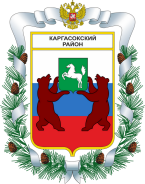 МУНИЦИПАЛЬНОЕ ОБРАЗОВАНИЕ «Каргасокский район»ТОМСКАЯ ОБЛАСТЬДУМА  КАРГАСОКСКОГО РАЙОНАРЕШЕНИЕ22.12.2021	     № 103 с. КаргасокО бюджете муниципального образования«Каргасокский район»  на  2022 год  и наплановый период 2023 и 2024 годовЗаслушав проект бюджета муниципального образования  «Каргасокский район» на 2021 год и на плановый период 2023 и 2024 годов, представленный Администрацией Каргасокского района,Дума Каргасокского района  РЕШИЛА: Глава Каргасокского района                                                                                       А.П.АщеуловМУНИЦИПАЛЬНОЕ ОБРАЗОВАНИЕ «Каргасокский район»ТОМСКАЯ ОБЛАСТЬДУМА  КАРГАСОКСКОГО РАЙОНАРЕШЕНИЕ22.12.2021	     № 103 с. КаргасокО бюджете муниципального образования«Каргасокский район»  на  2022 год  и наплановый период 2023 и 2024 годовЗаслушав проект бюджета муниципального образования  «Каргасокский район» на 2021 год и на плановый период 2023 и 2024 годов, представленный Администрацией Каргасокского района,Дума Каргасокского района  РЕШИЛА: Глава Каргасокского района                                                                                       А.П.АщеуловПриложение № 1к  решению Думы Каргасокского районаот 22.12.2021 №103Переченьглавных администраторов доходов бюджета муниципального образования «Каргасокский район»  -   территориальных органов федеральных органов исполнительной власти, органов государствнной власти Томской области, областных государственных учреждений и иных организацийПриложение № 2к  решению Думы Каргасокского районаот 22.12.2021 №103Приложение № 2к  решению Думы Каргасокского районаот 22.12.2021 №103Перечень главных администраторов доходов бюджета муниципального образования  «Каргасокский район» - органов местного самоуправления и муниципальных казенных учреждений муниципального образования  «Каргасокский район»  и закрепленных за ними видов доходовПеречень главных администраторов доходов бюджета муниципального образования  «Каргасокский район» - органов местного самоуправления и муниципальных казенных учреждений муниципального образования  «Каргасокский район»  и закрепленных за ними видов доходовКод вида доходаНаименование главных  администраторов и закрепленных за ними  видов доходовМуниципальное казенное учреждение Управление финансов Администрации Каргасокского района992 1 16 01154 01 0000 140Административные штрафы, установленные главой 15 Кодекса Российской Федерации об административных правонарушениях, за административные правонарушения в области финансов, налогов и сборов, страхования, рынка ценных бумаг (за исключением штрафов, указанных в пункте 6 статьи 46 Бюджетного кодекса Российской Федерации), выявленные должностными лицами органов муниципального контроля992 1 16 01157 01 0000 140Административные штрафы, установленные главой 15 Кодекса Российской Федерации об административных правонарушениях, за административные правонарушения в области финансов, связанные с нецелевым использованием бюджетных средств, невозвратом либо несвоевременным возвратом бюджетного кредита, неперечислением либо несвоевременным перечислением платы за пользование бюджетным кредитом, нарушением условий предоставления бюджетного кредита, нарушением порядка и (или) условий предоставления (расходования) межбюджетных трансфертов, нарушением условий предоставления бюджетных инвестиций, субсидий юридическим лицам, индивидуальным предпринимателям и физическим лицам,подлежащие зачислению в бюджет муниципального образования992 1 17 05050 05 0000 180Прочие неналоговые доходы бюджетов муниципальных районов992 2 02 15001 05 0000 150Дотации бюджетам муниципальных районов на выравнивание бюджетной обеспеченности992 2 02 15002 05 0000 150Дотации бюджетам муниципальных районов на поддержку мер по обеспечению сбалансированности бюджетов992 2 02 35118 05 0000 150Субвенции бюджетам муниципальных районов на осуществление первичного воинского учета на территориях, где отсутствуют военные комиссариаты992 2 08 05000 05 0000 150Перечисление из бюджетов муниципальных районов (в бюджеты муниципальных районов) для осуществления возврата (зачета) излишне уплаченных или излишне взысканных сумм налогов, сборов и иных платежей, а также сумм процентов за несвоевременное осуществление такого возврата и процентов, начисленных на излишне взысканные суммы.Администрация Каргасокского района910 1 08 07150 01 1000 110Государственная пошлина за выдачу разрешения на установку рекламной конструкции910 1 11 05013 05 0000 120Доходы, получаемые в виде арендной платы за земельные участки, государственная собственность на которые не разграничена и которые расположены в границах сельских поселений и  межселенных территорий муниципальных районов, а также средства от продажи права на заключение договоров аренды указанных земельных участков910 1 11 05025 05 0000 120Доходы, получаемые в виде арендной платы, а также средства от продажи  права на заключение договоров  аренды за земли, находящиеся в собственности муни-ципальных районов (за исключением земельных участков муниципальных бюджетных и автономных учреждений) 910  1 11 05035 05 0000 120Доходы от сдачи в аренду имущества, находящегося в оперативном управлении органов управления муниципальных районов и созданных ими учреждений (за исключением имущества муниципальных бюджетных и автономных учреждений)910 1 11 05075 05 0000 120Доходы от сдачи в аренду имущества, составляющего казну муниципальных районов (за исключением земельных участков)910 1 11 05313 05 0000 120Плата по соглашениям об установлении сервитута, заключенным органами местного самоуправления муниципальных районов, органами местного самоуп-равления сельских поселений,  государственными или муниципальными предприятиями либо государственными или муниципальными учреждениями в отношении земельных участков, государственная собственность на которые не разграничена и которые расположены в границах сельских поселения и межселенных территорий муниципальных районов910 1 11 05325 05 0000 120Плата по соглашениям об установлении сервитута, заключенным органами местного самоуправления муниципальных районов, государственными или муниципальными предприятиями либо государственными или муниципальными учреждениями в отношении земельных участков, находящихся в собственности муниципальных районов910 1 11 07015 05 0000 120Доходы от перечисления части прибыли, остающейся после уплаты налогов и иных обязательных платежей муниципальных унитарных предприятий, созданных муниципальными районами910 1 11 09045 05 0000 120Прочие поступления от использования имущества, находящегося в собственности муниципальных районов (за исключением имущества муниципальных, бюджетных и автономных учреждений, а также имущества муниципальных унитарных предприятий, в том числе казенных)910 1 14 02052 05 0000 410Доходы от реализации имущества, находящегося в оперативном управлении учреждений, находящихся в ведении органов управления муниципальных районов (за исключением имущества муниципальных бюджетных и автономных учреждений), в части реализации основных средств по указанному имуществу910 1 14 02052 05 0000 440Доходы от реализации имущества, находящегося в оперативном управлении учреждений, находящихся в ведении органов управления муниципальных районов (за исключением имущества муниципальных бюджетных и автономных учреждений), в части реализации материальных запасов по указанному имуществу910 1 14 02053 05 0000 410Доходы от реализации иного имущества, находящегося в собственности муниципальных районов (за исключение имущества муниципальных бюджетных и автономных учреждений, а также имущества муниципальных унитарных предприятий, в том числе казенных) в части реализации основных средств по указанному имуществу910 1 14 02053 05 0000 440Доходы от реализации иного имущества, находящегося в собственности муниципальных районов (за исключением имущества муниципальных бюджетных и автономных учреждений, а также имущества муниципальных унитарных предприятий, в том числе казенных) в части реализации материальных запасов по указанному имуществу910 1 14 06013 05 0000 430Доходы от продажи земельных участков, государственная собственность на которые не разграничена и которые расположены в границах сельских поселений и межселенных территорий муниципальных районов910 1 14 06025 05 0000 430Доходы от продажи земельных участков, находящихся в собственности муниципальных районов (за исключением земельных участков муниципальных бюджетных и автономных учреждений) 910 1 16 02020 02 0000 140Административные  штрафы, установленные законами субъектов Российской Федерации об административных правонарушениях, за нарушение муниципальных правовых актов910 1 16 11064 01 0000 140Платежи уплаченные в целях  возмещения вреда, причиняемого автомобильным дорогам местного значения транспортными средствами, осуществляющими перевозки тяжело-весных и (или) крупногабаритных грузов910 2 02 20299 05 0000 150Субсидии бюджетам муниципальных районов на обеспечение мероприятий по переселению граждан из аварийного жилищного фонда, в том числе переселению граждан из аварийного жилищного фонда с учетом необходимости развития малоэтажного жилищного строительства, за счет средств, поступивших от государственной корпорации - Фонда содействия реформированию жилищно-коммунального хозяйства910 2 02 20302 05 0000 150Субсидии бюджетам муниципальных районов на обеспечение мероприятий по переселению граждан из аварийного жилищного фонда, в том числе переселению граждан из аварийного жилищного фонда с учетом необходимости развития малоэтажного жилищного строительства, за счет средств бюджетов910 2 02 25497 05 0000 150Субсидии бюджетам муниципальных районов на реализацию мероприятий по обеспечению жильем молодых семей910 2 02 25527 05 0000 150Субсидии бюджетам муниципальных районов на государственную поддержку малого и среднего предпринимательства, включая крестьянские (фермерские) хозяйства, а также на реализацию мероприятий по поддержке молодежного предпринимательства910 2 02 25576 05 0000 150Субсидии бюджетам муниципальных районов на обеспечение комплексного развития сельских территорий910 2 02 35120 05 0000 150Субвенции бюджетам муниципальных районов на осуществление полномочий по  составлению (изменению) списков кандидатов в присяжные заседатели федеральных судов общей юрисдикции в Российской Федерации910 2 02 35508 05 0000 150Субвенции бюджетам муниципальным районам на поддержку сельскохозяйственного производства по отдельным подотраслям растениеводства и животноводства910 2 02 40014 05 0000 150Межбюджетные трансферты, передаваемые бюджетам муниципальных районов из бюджетов поселений на осуществление части полномочий по решению вопросов местного значения в соответствии с заключенными соглашениями910 2 18 05020 05 0000 150Доходы бюджетов муниципальных районов от возврата автономными учреждениями остатков субсидий прошлых лет 910 2 19 35120 05 0000 150Возврат остатков субвенций на осуществление полномочий  по составлению (изменению) списков кандидатов в присяжные заседатели федеральных судов общей юрисдикции в Российской Федерации из бюджетов муниципальных районовУправление образования, опеки и попечительства муниципального образования «Каргасокский район»906 114 02052 05 0000 410Доходы от реализации имущества, находящегося в оперативном управлении учреждений,находящихся в ведении органов управления муниципальных районов (за исключением имущества муниципальных бюджетных и автономных учреждений)в части реализации основных средств по указанному имуществу906 114 02052 05 0000 440Доходы от реализации имущества, находящегося в оперативном управлении учреждений,  находящихся в ведении органов управления муниципальных районов (за исключением имущества муниципальных бюджетных и автономных учреждений) в части реализации материальных запасов по указанному имуществу906 2 02 25097 05 0000 150Субсидии бюджетам муниципальных районов на создание в общеобразовательных организациях, расположенных в сельской местности условий для занятий физической культурой и спортом906 2 02 25169 05 0000 150Субсидии бюджетам муниципальных районов на обновление материально-технической базы для формирования у обучающихся современных технологических и гуманитарных навыков906 2 02 25210 05 0000 150Субсидии бюджетам муниципальных районов на внедрение целевой модели цифровой образовательной среды в общеобразовательных организациях и профессиональных образовательных организациях906 2 02 25304 05 0000 150Субсидии бюджетам муниципальных районов на организацию бесплатного горячего питания обучающихся, получающих начальное общее образование в государственных и муниципальных образовательных учреждениях906 2 02 30027 05 0000 150Субвенции бюджетам муниципальных районов на содержание ребенка в семье опекуна и приемной семье, а также вознаграждение, причитающееся приемному родителю906 2 02 35082 05 0000 150Субвенции бюджетам муниципальных районов на предоставление жилых помещений детям-сиротам и детям, оставшимся без попечения родителей, лицам из их числа по договорам найма специализированных жилых помещений906 2 02 35260 05 0000 150Субвенции бюджетам муниципальных районов на выплату единовременного пособия при всех формах устройства детей, лишенных родительского попечения, в семью906 2 02 45303 05 0000 150Межбюджетные трансферты бюджетам муниципальных районов на ежемесячное денежное вознаграждение за классное руководство педагогическим работникам государственных и муниципальных общеобразовательных организаций906 2 02 35304 05 0000 150Субвенции бюджетам муниципальных районов на организацию бесплатного горячего питания обучающихся, получающих начальное общее образование в государственных и муниципальных образовательных организацияхМуниципальное казенное учреждение Управление жилищно-коммунального хозяйства и капитального строительства муниципального образования «Каргасокский район»902 2 02 20077 05 0000 150Субсидии бюджетам муниципальных районов на софинансирование капитальных вложений в объекты муниципальной собственности902 2 02 25555 05 0000 150Субсидии бюджетам муниципальных районов на поддержку государственных программ субьектов Российской Федерации и муниципальных программ формирования современной городской среды902 2 02 25243 05 0000 150Субсидии бюджетам муниципальных районов на строительство и реконструкцию (модернизацию)объектов питьевого водоснабженияМуниципальное казенное учреждение Отдел культуры и туризма Администрации Каргасокского района908 2 02 25467 05 0000 150Субсидии бюджетам муниципальных районов на обеспечение развития и укрепления материально-технической базы домов культуры в населенных пунктах с числом жителей до 50 тысяч человек908 2 02 29999 05 0000 150Прочие субсидии бюджетам муниципальных районов908 2 02 45454 05 0000 150Межбюджетные трансферты, передаваемые бюджетам муниципальных районов на создание модельных муниципальных библиотекВиды доходов, администрирование которых осуществляется главными администраторами доходов в пределах их компетенции000 1 13 01995 05 0000 130Прочие доходы от оказания платных услуг (работ) получателями средств бюджетов муниципальных районов000 1 13 02065 05 0000 130Доходы, поступающие в порядке возмещения расходов, понесенных в связи с эксплуатацией имущества муниципальных районов.000 1 13 02995 05 0000 130Прочие доходы от компенсации затрат бюджетов муниципальных районов000 1 16 01074 01 0000 140Административные штрафы, установленные Главой 7 Кодекса Российской Федерации об административных правонарушениях, за административные правонарушения в области охраны собственности, выявленные должностными лицами органов муниципального контроля000 1 16 07010 05 0000 140Штрафы, неустоки, пени, уплаченные в случае просрочки исполнения  поставщиком (подрядчиком, исполнителем) обязательств, предусмотренных муниципальным контрактом, заключенным муниципальным органом, казенным учреждением муниципального района000 1 16 07090 05 0000 140Иные штрафы, неустойки, пени, уплаченные в соответствии с законом или  договором в случае неисполнения или ненадлежащего исполнения обязательств перед муниципальным органом, (муниципальным казенным учреждением) муниципального района000 1 16 10031 05 0000 140Возмещение ущерба при возникновении страховых случаев, когда выгодоприобретателями выступают получатели средств бюджет муниципального района000 1 16 10061 05 0000 140Платежи в целях возмещения убытков, причиненных  уклонением от заключения с муниципальным органом муниципального района (муниципальным казенным учреждением) муниципального крнтракта (за исключением муниципального контракта, финансируемого за счет средств муниципального дорожного фонда)000 1 16 10081 05 0000 140Платежи в целях возмещения ущерба при расторжении муниципального контракта,  заключенного с муниципальным органом муниципального района (муниципальным казенным учреждением), в связи с одосторонним отказом исполнителя (подрядчика) от его исполнения (за исключением муниципального контракта, финансируемого за счет средств муниципального дорожного фонда)000 1 16 10082 05 0000 140Платежи в целях возмещения ущерба при расторжении муниципального контракта, финансируемого за счет средств муниципаотного дорожного фонда муници-пального района, в связи с односторонним отказом исполнителя (подрядчика) от его исполнения000    1 16 10123 01 0051 140Доходы от денежных взысканий  (штрафов), поступающие в счет погашения задолженности, образовавшейся до 1 января 2020 года, подлежащие зачислению в бюджет муниципального образования по нормативам, действующим в 2019 году (доходы бюджетов муниципальных районов за исключением доходов, направляемых на формирование муниципального дорожного фонда, а также иных платежей в случае принятия решения финансовым органом муниципального образования о раздельном учете задолженности) 000 1 17 01050 05 0000 180Невыясненные поступления, зачисляемые в бюджеты муниципальных районов000 1 17 05050 05 0000 180Прочие неналоговые доходы бюджетов муниципальных районов000 2 02 20077 05 0000 150Субсидии бюджетам муниципальных районов на софинансирование капитальных вложений в объекты муниципальной собственности000 2 02 25555 05 0000 150Субсидии бюджетам муниципальных районов на реализацию  программ формирования современной городской среды000 2 02 29999 05 0000 150Прочие субсидии бюджетам муниципальных районов000 2 02 25519 05 0000 150Субсидия бюджетам муниципальных районов на поддержку отрасли культуры000 2 02 30024 05 0000 150Субвенции бюджетам муниципальных районов на выполнение передаваемых полномочий субъектов Российской Федерации000 2 02 39999 05 0000 150Прочие субвенции  бюджетам муниципальных районов000 2 02 40014 05 0000 150Межбюджетные трансферты, передаваемые бюджетам муниципальных районоы из бюджетов поселений на осуществление части полномочий по решению вопросов местного значения в соответствии с заключенными соглашениями000 2 02  45160 05 0000 150Межбюджетные трансферты, передаваемые бюджетам муниципальных районов для компенсации дополнительных расходов, возникших в результате решений, принятых органами власти другого уровня000 2 02 49999 05 0000 150Прочие межбюджетные трансферты, передаваемые бюджетам муниципальных районов000 2 03 05010 05 0000 150Предоставление государственными (муниципальными) организациями грантов для получателей средств бюджетов муниципальных районов000 2 03 05020 05 0000 150Поступления от денежных пожертвований, предоставляемых государственными (муниципальными) организациями получателям средств бюджетов муниципальных районов000 2 07 05020 05 0000 150Поступления от денежных пожертвований, предоставляемых физическими лицами получателям средств бюджетов муниципальных районов000 2 07 05030 05 0000 150Прочие безвозмездные поступления в бюджеты муниципальных районов000 2 18 05010 05 0000 150Доходы бюджетов муниципальных районов от возврата бюджетными учреждениями остатков субсидий прошлых лет000 2 18 60010 05 0000 150Доходы бюджетов муниципальных районов от возврата прочих остатков субсидий, субвенций и иных межбюджетных трансфертов, имеющих целевое назначение, прошлых лет из бюджетов поселений000 2 18 05030 05 0000150Доходы бюджетов муниципальных районов от возврата иными организациями остатков субсидий прошлых лет000 2 19 60010 05 0000 150Возврат остатков субсидий, субвенций и иных межбюджетных трансфертов, имеющих целевое назначение, прошлых лет из бюджетов муниципальных районов000 2 19 25112 05 0000 150Возврат остатков субсидий на софинансирование капитальных вложений в объекты муниципальной собственности из бюджетов муниципальных районовПриложение № 3к  решению Думы Каргасокского районаот 22.12.2021 №103Приложение № 3к  решению Думы Каргасокского районаот 22.12.2021 №103Приложение № 3к  решению Думы Каргасокского районаот 22.12.2021 №103Перечень  главных администраторов  источников финансирования дефицита бюджета и закрепленных за ними видов  источников  финансирования  дефицита  бюджета   муниципального образования  «Каргасокский  район»Перечень  главных администраторов  источников финансирования дефицита бюджета и закрепленных за ними видов  источников  финансирования  дефицита  бюджета   муниципального образования  «Каргасокский  район»Перечень  главных администраторов  источников финансирования дефицита бюджета и закрепленных за ними видов  источников  финансирования  дефицита  бюджета   муниципального образования  «Каргасокский  район»Код главного администратораКод группы, подгруппы, статьи и вида  источников финансирования дефицитаНаименование главного  администратора                                          источников финансирования дефицита  бюджета и видов источников финансирования дефицитаИсточники финансирования дефицита бюджета, администрирование которых  осуществлятся главными администраторами источников финансирования  дефицита бюджета муниципального образования «Каргасокский район» в пределах их компетенцииИсточники финансирования дефицита бюджета, администрирование которых  осуществлятся главными администраторами источников финансирования  дефицита бюджета муниципального образования «Каргасокский район» в пределах их компетенцииИсточники финансирования дефицита бюджета, администрирование которых  осуществлятся главными администраторами источников финансирования  дефицита бюджета муниципального образования «Каргасокский район» в пределах их компетенции01 05 02 01 05 0000 510Увеличение прочих остатков денежных средств бюджетов муниципальных районов01 05 02 01 05 0000 610Уменьшение  прочих остатков денежных средств бюджетов муниципальных районовМуниципальное казенное учреждение Управление финансов                                                                                Администрации Каргасокского районаМуниципальное казенное учреждение Управление финансов                                                                                Администрации Каргасокского районаМуниципальное казенное учреждение Управление финансов                                                                                Администрации Каргасокского района99201 03 01 00 05 0000 710Получение кредитов от других бюджетов бюджетной системы Российской Федерации бюджетами муниципальных районов в валюте Российской Федерации99201 03 01 00 05 0000 810Погашение бюджетами муниципальных районов   кредитов от других бюджетов бюджетной системы Российской Федерации в валюте Российской ФедерацииПриложение № 4к  решению Думы Каргасокского района  от 22.12.2021  №103Приложение № 4к  решению Думы Каргасокского района  от 22.12.2021  №103Перечень                                                                                                                                                                              главных распорядителей средств  бюджета  муниципального образования  «Каргасокский  район»Перечень                                                                                                                                                                              главных распорядителей средств  бюджета  муниципального образования  «Каргасокский  район»Наименование главных распорядителейКод  главного   распорядителяМуниципальное казенное учреждение "Управление жилищно-коммунального хозяйства и капитального строительства муниципального образования "Каргасокский район"902муниципальное казенное учреждение Дума Каргасокского района904Управление образования, опеки и попечительства муниципального образования "Каргасокский район"906Муниципальное казенное учреждение Отдел культуры и туризма Администрации Каргасокского района908Администрация Каргасокского района910Муниципальное казенное учреждение Управление финансов Администрации Каргасокского района992Приложение № 5к  решению Думы Каргасокского района от 22.12.2021 №103Приложение № 5к  решению Думы Каргасокского района от 22.12.2021 №103Приложение № 5к  решению Думы Каргасокского района от 22.12.2021 №103План доходов бюджета муниципального образования «Каргасокский район»  на  2022 годПлан доходов бюджета муниципального образования «Каргасокский район»  на  2022 годПлан доходов бюджета муниципального образования «Каргасокский район»  на  2022 годПлан доходов бюджета муниципального образования «Каргасокский район»  на  2022 годрублейрублейКоды бюджетнойКоды бюджетнойНаименование      показателейПлан                на   2022 годклассификации классификации Наименование      показателейПлан                на   2022 год1 00 00000 00 0000 0001 00 00000 00 0000 000Доходы 302 344 000,001 01 00000 00 0000 0001 01 00000 00 0000 000Налог на прибыль, доходы 201 703 000,001 03 00000 00 0000 0001 03 00000 00 0000 000Налоги на товары (работы, услуги), реализуемые на территории Российской Федерации12 435 000,001 05 00000 00 0000 0001 05 00000 00 0000 000Налоги на совокупный доход14 546 000,001 06 00000 00 0000 0001 06 00000 00 0000 000Земельный налог260 000,001 07 00000 00 0000 0001 07 00000 00 0000 000Налог на добычу общераспространенных полезных ископаемых1 194 000,001 08 00000 00 0000 0001 08 00000 00 0000 000Государственная пошлина, сборы1 377 000,001 11 00000 00 0000 0001 11 00000 00 0000 000Доходы от использования имущества,  находящегося в государственной и муниципальной собственности8 435 000,001 12 00000 00 0000 0001 12 00000 00 0000 000Платежи при пользовании природными ресурсами57 751 000,001 13 00000 00 0000 0001 13 00000 00 0000 000Доходы от оказания платных услуг и компенсации затрат государства2 515 000,001 14 00000 00 0000 0001 14 00000 00 0000 000Доходы от продажи материальных и нематериальных активов655 000,001 16 00000 00 0000 0001 16 00000 00 0000 000Штрафы, санкции, возмещение ущерба1 473 000,002 00 00000 00 0000 0002 00 00000 00 0000 000Безвозмездные перечисления1 218 072 200,002 02 00000 00 0000 0002 02 00000 00 0000 000Безвозмездные поступления от других бюджетов бюджетной системы Российской Федерации1 218 072 200,002 02 00000 00 0000 0002 02 00000 00 0000 000Безвозмездные поступления из областного бюджета1 218 072 200,002 07 00000 00 0000 0002 07 00000 00 0000 000Прочие безвозмездные поступления0,00ВСЕГО ДОХОДОВ1 520 416 200,00Приложение №5.1к  решению Думы Каргасокского районаот 22.12.2021 №103Приложение №5.1к  решению Думы Каргасокского районаот 22.12.2021 №103Приложение №5.1к  решению Думы Каргасокского районаот 22.12.2021 №103Приложение №5.1к  решению Думы Каргасокского районаот 22.12.2021 №103План доходов бюджета муниципального образования «Каргасокский район»  на  плановый период 2023 и 2024 годовПлан доходов бюджета муниципального образования «Каргасокский район»  на  плановый период 2023 и 2024 годовПлан доходов бюджета муниципального образования «Каргасокский район»  на  плановый период 2023 и 2024 годовПлан доходов бюджета муниципального образования «Каргасокский район»  на  плановый период 2023 и 2024 годовПлан доходов бюджета муниципального образования «Каргасокский район»  на  плановый период 2023 и 2024 годоврублейрублейКоды бюджетнойКоды бюджетнойНаименование      показателейПланна 2023  годПланна 2024 годклассификации классификации Наименование      показателейПланна 2023  годПланна 2024 год1 00 00000 00 0000 0001 00 00000 00 0000 000Доходы 312 238 600,00321 981 600,001 01 00000 00 0000 0001 01 00000 00 0000 000Налог на прибыль, доходы 210 512 000,00218 942 000,001 03 00000 00 0000 0001 03 00000 00 0000 000Налоги на товары (работы, услуги), реализуемые на территории Российской Федерации13 199 000,0014 583 000,001 05 00000 00 0000 0001 05 00000 00 0000 000Налоги на совокупный доход15 470 000,0016 476 000,001 06 06000 00 0000 0001 06 06000 00 0000 000Земельный налог260 000,00260 000,001 07 00000 00 0000 0001 07 00000 00 0000 000Налог на добычу общераспространенных полезных ископаемых1 159 000,001 172 000,001 08 00000 00 0000 0001 08 00000 00 0000 000Государственная пошлина, сборы1 277 000,001 177 000,001 11 00000 00 0000 0001 11 00000 00 0000 000Доходы от использования имущества,  находящегося в государственной и муниципальной собственности7 795 000,007 265 000,001 12 00000 00 0000 0001 12 00000 00 0000 000Платежи при пользовании природными ресурсами57 751 600,0057 751 600,001 13 00000 00 0000 0001 13 00000 00 0000 000Доходы от оказания платных услуг и компенсации затрат государства2 595 000,00 2 635 000,001 14 00000 00 0000 0001 14 00000 00 0000 000Доходы от продажи материальных и нематериальных активов620 000,00120 000,001 16 00000 00 0000 0001 16 00000 00 0000 000Штрафы, санкции,  возмещение ущерба1 600 000,001  600 000,002 00 00000 00 0000 0002 00 00000 00 0000 000Безвозмездные перечисления1 158 892 215,001 138 514 615,002 02 00000 00 0000 0002 02 00000 00 0000 000Безвозмездные поступления от других бюджетов бюджетной системы Российской Федерации1 158 892 215,00 1 138 514 615,002 02 00000 00 0000 0002 02 00000 00 0000 000Безвозмездные поступления из областного бюджета1 158 892 215,00 1 138 514 615,002 07 00000 00 0000 0002 07 00000 00 0000 000Прочие безвозмездные поступления0,000,00ВСЕГО ДОХОДОВ1 471 130 815,001 460 496 215,00Приложение № 6к  решению Думы Каргасокского районаот 22.12.2021 №103Приложение № 6к  решению Думы Каргасокского районаот 22.12.2021 №103Распределение бюджетных ассигнований по разделам и подразделам классификации  расходов бюджета   муниципального образования«Каргасокский район»   на  2022 годРаспределение бюджетных ассигнований по разделам и подразделам классификации  расходов бюджета   муниципального образования«Каргасокский район»   на  2022 годрублей  Приложение № 6.1к  решению Думы Каргасокского районаот 22.12.2021 №103Распределение бюджетных ассигнований по разделам и подразделам классификации  расходов бюджета   муниципального образования«Каргасокский район»   на плановый период  2023 и 2024 годоврублей  Приложение № 7к решению Думы Каргасокского района от 22.12.2021 №103Распределение бюджетных ассигнований по целевым статьям, группам иподгруппам видов расходов на  2022 годПриложение № 7к решению Думы Каргасокского района от 22.12.2021 №103Распределение бюджетных ассигнований по целевым статьям, группам иподгруппам видов расходов на  2022 годПриложение № 7к решению Думы Каргасокского района от 22.12.2021 №103Распределение бюджетных ассигнований по целевым статьям, группам иподгруппам видов расходов на  2022 годПриложение № 7к решению Думы Каргасокского района от 22.12.2021 №103Распределение бюджетных ассигнований по целевым статьям, группам иподгруппам видов расходов на  2022 годПриложение № 7к решению Думы Каргасокского района от 22.12.2021 №103Распределение бюджетных ассигнований по целевым статьям, группам иподгруппам видов расходов на  2022 годПриложение № 7к решению Думы Каргасокского района от 22.12.2021 №103Распределение бюджетных ассигнований по целевым статьям, группам иподгруппам видов расходов на  2022 годПриложение № 7к решению Думы Каргасокского района от 22.12.2021 №103Распределение бюджетных ассигнований по целевым статьям, группам иподгруппам видов расходов на  2022 годПриложение № 7к решению Думы Каргасокского района от 22.12.2021 №103Распределение бюджетных ассигнований по целевым статьям, группам иподгруппам видов расходов на  2022 годПриложение № 7к решению Думы Каргасокского района от 22.12.2021 №103Распределение бюджетных ассигнований по целевым статьям, группам иподгруппам видов расходов на  2022 годПриложение № 7к решению Думы Каргасокского района от 22.12.2021 №103Распределение бюджетных ассигнований по целевым статьям, группам иподгруппам видов расходов на  2022 годПриложение № 7к решению Думы Каргасокского района от 22.12.2021 №103Распределение бюджетных ассигнований по целевым статьям, группам иподгруппам видов расходов на  2022 годрублейрублейрублейрублейрублейрублейрублейрублейрублейрублейНаименование кодаНаименование кодаНаименование кодаКЦСРКЦСРКВРАссигнования2022 годАссигнования2022 годМуниципальная программа "Развитие образования в муниципальном образовании "Каргасокский район"Муниципальная программа "Развитие образования в муниципальном образовании "Каргасокский район"Муниципальная программа "Развитие образования в муниципальном образовании "Каргасокский район"01000000000100000000840 621 500,00840 621 500,00Подпрограмма "Развитие общего и дополнительного образования"Подпрограмма "Развитие общего и дополнительного образования"Подпрограмма "Развитие общего и дополнительного образования"01100000000110000000753 607 000,00753 607 000,00Основное мероприятие "Обеспечение государственных гарантий реализации прав на получение общедоступного, бесплатного и качественного дошкольного образования"Основное мероприятие "Обеспечение государственных гарантий реализации прав на получение общедоступного, бесплатного и качественного дошкольного образования"Основное мероприятие "Обеспечение государственных гарантий реализации прав на получение общедоступного, бесплатного и качественного дошкольного образования"01180000000118000000157 133 000,00157 133 000,00Основное мероприятие "Обеспечение государственных гарантий реализации прав на получение общедоступного, бесплатного и качественного дошкольного образования"(РБ)Основное мероприятие "Обеспечение государственных гарантий реализации прав на получение общедоступного, бесплатного и качественного дошкольного образования"(РБ)Основное мероприятие "Обеспечение государственных гарантий реализации прав на получение общедоступного, бесплатного и качественного дошкольного образования"(РБ)0118000005011800000557 000 000,0057 000 000,00Субсидии бюджетным учреждениямСубсидии бюджетным учреждениямСубсидии бюджетным учреждениям0118000005011800000561054 000 000,0054 000 000,00Резервные средстваРезервные средстваРезервные средства011800000501180000058703 000 000,003 000 000,00Обеспечение государственных гарантий реализации прав на получение общедоступного и бесплатного дошкольного образования в муниципальных дошкольных образовательных организациях в Томской области.Обеспечение государственных гарантий реализации прав на получение общедоступного и бесплатного дошкольного образования в муниципальных дошкольных образовательных организациях в Томской области.Обеспечение государственных гарантий реализации прав на получение общедоступного и бесплатного дошкольного образования в муниципальных дошкольных образовательных организациях в Томской области.0118040370011804037099 361 200,0099 361 200,00Субсидии бюджетным учреждениямСубсидии бюджетным учреждениямСубсидии бюджетным учреждениям0118040370011804037061099 361 200,0099 361 200,00Осуществление отдельных государственных полномочий по обеспечению предоставления бесплатной методической, психолого-педагогической, диагностической и консультативной помощи, в том числе в дошкольных образовательных организациях и общеобразовательных организациях, если в них созданы соответствующие консультационные центры, родителям (законным представителям) несовершеннолетних обучающихся, обеспечивающим получение детьми дошкольного образования в форме семейного образования.Осуществление отдельных государственных полномочий по обеспечению предоставления бесплатной методической, психолого-педагогической, диагностической и консультативной помощи, в том числе в дошкольных образовательных организациях и общеобразовательных организациях, если в них созданы соответствующие консультационные центры, родителям (законным представителям) несовершеннолетних обучающихся, обеспечивающим получение детьми дошкольного образования в форме семейного образования.Осуществление отдельных государственных полномочий по обеспечению предоставления бесплатной методической, психолого-педагогической, диагностической и консультативной помощи, в том числе в дошкольных образовательных организациях и общеобразовательных организациях, если в них созданы соответствующие консультационные центры, родителям (законным представителям) несовершеннолетних обучающихся, обеспечивающим получение детьми дошкольного образования в форме семейного образования.01180403800118040380490 500,00490 500,00Субсидии бюджетным учреждениямСубсидии бюджетным учреждениямСубсидии бюджетным учреждениям01180403800118040380610490 500,00490 500,00Осуществление отдельных государственных полномочий по обеспечению обучающихся с ограниченными возможностями здоровья, проживающих в муниципальных (частных) образовательных организациях, осуществляющих образовательную деятельность по основным общеобразовательным программам, питанием, одеждой, обувью, мягким и жестким инвентарем и обеспечению обучающихся с ограниченными возможностями здоровья, не проживающих в муниципальных (частных) образовательных организациях, осуществляющих образовательную деятельность по основным общеобразовательным программам, бесплатным двухразовым питанием.Осуществление отдельных государственных полномочий по обеспечению обучающихся с ограниченными возможностями здоровья, проживающих в муниципальных (частных) образовательных организациях, осуществляющих образовательную деятельность по основным общеобразовательным программам, питанием, одеждой, обувью, мягким и жестким инвентарем и обеспечению обучающихся с ограниченными возможностями здоровья, не проживающих в муниципальных (частных) образовательных организациях, осуществляющих образовательную деятельность по основным общеобразовательным программам, бесплатным двухразовым питанием.Осуществление отдельных государственных полномочий по обеспечению обучающихся с ограниченными возможностями здоровья, проживающих в муниципальных (частных) образовательных организациях, осуществляющих образовательную деятельность по основным общеобразовательным программам, питанием, одеждой, обувью, мягким и жестким инвентарем и обеспечению обучающихся с ограниченными возможностями здоровья, не проживающих в муниципальных (частных) образовательных организациях, осуществляющих образовательную деятельность по основным общеобразовательным программам, бесплатным двухразовым питанием.01180404700118040470250 000,00250 000,00Иные закупки товаров, работ и услуг для обеспечения государственных (муниципальных) нуждИные закупки товаров, работ и услуг для обеспечения государственных (муниципальных) нуждИные закупки товаров, работ и услуг для обеспечения государственных (муниципальных) нужд01180404700118040470240250 000,00250 000,00Осуществление отдельных государственных полномочий по выплате надбавок к должностному окладу педагогическим работникам муниципальных образовательных организаций.Осуществление отдельных государственных полномочий по выплате надбавок к должностному окладу педагогическим работникам муниципальных образовательных организаций.Осуществление отдельных государственных полномочий по выплате надбавок к должностному окладу педагогическим работникам муниципальных образовательных организаций.0118040530011804053031 300,0031 300,00Субсидии бюджетным учреждениямСубсидии бюджетным учреждениямСубсидии бюджетным учреждениям0118040530011804053061031 300,0031 300,00Основное мероприятие "Обеспечение государственных гарантий реализации прав на получение общедоступного, бесплатного и качественного начального общего, основного общего, среднего общего образования, содействие развитию начального общего, основного общего образования".Основное мероприятие "Обеспечение государственных гарантий реализации прав на получение общедоступного, бесплатного и качественного начального общего, основного общего, среднего общего образования, содействие развитию начального общего, основного общего образования".Основное мероприятие "Обеспечение государственных гарантий реализации прав на получение общедоступного, бесплатного и качественного начального общего, основного общего, среднего общего образования, содействие развитию начального общего, основного общего образования".01181000000118100000560 928 500,00560 928 500,00Основное мероприятие "Обеспечение государственных гарантий реализации прав на получение общедоступного, бесплатного и качественного начального общего, основного общего, среднего общего образования, содействие развитию начального общего, основного общего образования".(РБ)Основное мероприятие "Обеспечение государственных гарантий реализации прав на получение общедоступного, бесплатного и качественного начального общего, основного общего, среднего общего образования, содействие развитию начального общего, основного общего образования".(РБ)Основное мероприятие "Обеспечение государственных гарантий реализации прав на получение общедоступного, бесплатного и качественного начального общего, основного общего, среднего общего образования, содействие развитию начального общего, основного общего образования".(РБ)0118100005011810000574 133 800,0074 133 800,00Расходы на выплаты персоналу казенных учрежденийРасходы на выплаты персоналу казенных учрежденийРасходы на выплаты персоналу казенных учреждений01181000050118100005110560 000,00560 000,00Иные закупки товаров, работ и услуг для обеспечения государственных (муниципальных) нуждИные закупки товаров, работ и услуг для обеспечения государственных (муниципальных) нуждИные закупки товаров, работ и услуг для обеспечения государственных (муниципальных) нужд0118100005011810000524050 363 800,0050 363 800,00Субсидии бюджетным учреждениямСубсидии бюджетным учреждениямСубсидии бюджетным учреждениям0118100005011810000561017 000 000,0017 000 000,00Уплата налогов, сборов и иных платежейУплата налогов, сборов и иных платежейУплата налогов, сборов и иных платежей01181000050118100005850130 000,00130 000,00Резервные средстваРезервные средстваРезервные средства011810000501181000058706 080 000,006 080 000,00Обеспечение государственных гарантий реализации прав на получение общедоступного и бесплатного дошкольного, начального общего, основного общего, среднего общего образования в муниципальных общеобразовательных организациях Томской области, обеспечение дополнительного образования детей в муниципальных общеобразовательных организациях Томской области.Обеспечение государственных гарантий реализации прав на получение общедоступного и бесплатного дошкольного, начального общего, основного общего, среднего общего образования в муниципальных общеобразовательных организациях Томской области, обеспечение дополнительного образования детей в муниципальных общеобразовательных организациях Томской области.Обеспечение государственных гарантий реализации прав на получение общедоступного и бесплатного дошкольного, начального общего, основного общего, среднего общего образования в муниципальных общеобразовательных организациях Томской области, обеспечение дополнительного образования детей в муниципальных общеобразовательных организациях Томской области.01181404200118140420423 338 600,00423 338 600,00Расходы на выплаты персоналу казенных учрежденийРасходы на выплаты персоналу казенных учрежденийРасходы на выплаты персоналу казенных учреждений01181404200118140420110184 000 000,00184 000 000,00Иные закупки товаров, работ и услуг для обеспечения государственных (муниципальных) нуждИные закупки товаров, работ и услуг для обеспечения государственных (муниципальных) нуждИные закупки товаров, работ и услуг для обеспечения государственных (муниципальных) нужд0118140420011814042024017 163 500,0017 163 500,00Субсидии бюджетным учреждениямСубсидии бюджетным учреждениямСубсидии бюджетным учреждениям01181404200118140420610222 175 100,00222 175 100,00Частичная оплата стоимости питания отдельных категорий обучающихся в муниципальных общеобразовательных организациях Томской области, за исключением обучающихся с ограниченными возможностями здоровья.Частичная оплата стоимости питания отдельных категорий обучающихся в муниципальных общеобразовательных организациях Томской области, за исключением обучающихся с ограниченными возможностями здоровья.Частичная оплата стоимости питания отдельных категорий обучающихся в муниципальных общеобразовательных организациях Томской области, за исключением обучающихся с ограниченными возможностями здоровья.011814044001181404403 109 900,003 109 900,00Иные закупки товаров, работ и услуг для обеспечения государственных (муниципальных) нуждИные закупки товаров, работ и услуг для обеспечения государственных (муниципальных) нуждИные закупки товаров, работ и услуг для обеспечения государственных (муниципальных) нужд011814044001181404402401 345 600,001 345 600,00Субсидии бюджетным учреждениямСубсидии бюджетным учреждениямСубсидии бюджетным учреждениям011814044001181404406101 764 300,001 764 300,00Осуществление отдельных государственных полномочий по обеспечению обучающихся с ограниченными возможностями здоровья, проживающих в муниципальных (частных) образовательных организациях, осуществляющих образовательную деятельность по основным общеобразовательным программам, питанием, одеждой, обувью, мягким и жестким инвентарем и обеспечению обучающихся с ограниченными возможностями здоровья, не проживающих в муниципальных (частных) образовательных организациях, осуществляющих образовательную деятельность по основным общеобразовательным программам, бесплатным двухразовым питанием.Осуществление отдельных государственных полномочий по обеспечению обучающихся с ограниченными возможностями здоровья, проживающих в муниципальных (частных) образовательных организациях, осуществляющих образовательную деятельность по основным общеобразовательным программам, питанием, одеждой, обувью, мягким и жестким инвентарем и обеспечению обучающихся с ограниченными возможностями здоровья, не проживающих в муниципальных (частных) образовательных организациях, осуществляющих образовательную деятельность по основным общеобразовательным программам, бесплатным двухразовым питанием.Осуществление отдельных государственных полномочий по обеспечению обучающихся с ограниченными возможностями здоровья, проживающих в муниципальных (частных) образовательных организациях, осуществляющих образовательную деятельность по основным общеобразовательным программам, питанием, одеждой, обувью, мягким и жестким инвентарем и обеспечению обучающихся с ограниченными возможностями здоровья, не проживающих в муниципальных (частных) образовательных организациях, осуществляющих образовательную деятельность по основным общеобразовательным программам, бесплатным двухразовым питанием.0118140470011814047013 493 300,0013 493 300,00Иные закупки товаров, работ и услуг для обеспечения государственных (муниципальных) нуждИные закупки товаров, работ и услуг для обеспечения государственных (муниципальных) нуждИные закупки товаров, работ и услуг для обеспечения государственных (муниципальных) нужд011814047001181404702405 665 000,005 665 000,00Публичные нормативные социальные выплаты гражданамПубличные нормативные социальные выплаты гражданамПубличные нормативные социальные выплаты гражданам01181404700118140470310360 000,00360 000,00Субсидии бюджетным учреждениямСубсидии бюджетным учреждениямСубсидии бюджетным учреждениям011814047001181404706107 468 300,007 468 300,00Ежемесячная стипендия губернатора Томской области молодым учителям муниципальных общеобразовательных организаций Томской области.Ежемесячная стипендия губернатора Томской области молодым учителям муниципальных общеобразовательных организаций Томской области.Ежемесячная стипендия губернатора Томской области молодым учителям муниципальных общеобразовательных организаций Томской области.01181405200118140520672 000,00672 000,00СтипендииСтипендииСтипендии01181405200118140520340604 200,00604 200,00Субсидии бюджетным учреждениямСубсидии бюджетным учреждениямСубсидии бюджетным учреждениям0118140520011814052061067 800,0067 800,00Осуществление отдельных государственных полномочий по выплате надбавок к должностному окладу педагогическим работникам муниципальных образовательных организаций.Осуществление отдельных государственных полномочий по выплате надбавок к должностному окладу педагогическим работникам муниципальных образовательных организаций.Осуществление отдельных государственных полномочий по выплате надбавок к должностному окладу педагогическим работникам муниципальных образовательных организаций.01181405300118140530281 400,00281 400,00Расходы на выплаты персоналу казенных учрежденийРасходы на выплаты персоналу казенных учрежденийРасходы на выплаты персоналу казенных учреждений01181405300118140530110250 100,00250 100,00Субсидии бюджетным учреждениямСубсидии бюджетным учреждениямСубсидии бюджетным учреждениям0118140530011814053061031 300,0031 300,00Иные межбюджетные трансферты на ежемесячное денежное вознаграждение за классное руководство педагогическим работникам государственных и муниципальных общеобразовательных организаций.Иные межбюджетные трансферты на ежемесячное денежное вознаграждение за классное руководство педагогическим работникам государственных и муниципальных общеобразовательных организаций.Иные межбюджетные трансферты на ежемесячное денежное вознаграждение за классное руководство педагогическим работникам государственных и муниципальных общеобразовательных организаций.01181L303001181L303034 841 500,0034 841 500,00Расходы на выплаты персоналу казенных учрежденийРасходы на выплаты персоналу казенных учрежденийРасходы на выплаты персоналу казенных учреждений01181L303001181L303011018 592 540,0018 592 540,00Субсидии бюджетным учреждениямСубсидии бюджетным учреждениямСубсидии бюджетным учреждениям01181L303001181L303061016 248 960,0016 248 960,00Субсидия на организацию бесплатного горячего питания обучающихся, получающих начальное общее образование в муниципальных образовательных организациях.Субсидия на организацию бесплатного горячего питания обучающихся, получающих начальное общее образование в муниципальных образовательных организациях.Субсидия на организацию бесплатного горячего питания обучающихся, получающих начальное общее образование в муниципальных образовательных организациях.01181L304101181L304111 058 000,0011 058 000,00Иные закупки товаров, работ и услуг для обеспечения государственных (муниципальных) нуждИные закупки товаров, работ и услуг для обеспечения государственных (муниципальных) нуждИные закупки товаров, работ и услуг для обеспечения государственных (муниципальных) нужд01181L304101181L30412408 148 700,008 148 700,00Субсидии бюджетным учреждениямСубсидии бюджетным учреждениямСубсидии бюджетным учреждениям01181L304101181L30416102 909 300,002 909 300,00Основное мероприятие "Создание условий для устойчивого развития, повышения качества и доступности сферы дополнительного образования"Основное мероприятие "Создание условий для устойчивого развития, повышения качества и доступности сферы дополнительного образования"Основное мероприятие "Создание условий для устойчивого развития, повышения качества и доступности сферы дополнительного образования"0118200000011820000032 731 200,0032 731 200,00Основное мероприятие "Создание условий для устойчивого развития, повышения качества и доступности сферы дополнительного образования"Основное мероприятие "Создание условий для устойчивого развития, повышения качества и доступности сферы дополнительного образования"Основное мероприятие "Создание условий для устойчивого развития, повышения качества и доступности сферы дополнительного образования"011820000001182000002 500 000,002 500 000,00Резервные средстваРезервные средстваРезервные средства011820000001182000008702 500 000,002 500 000,00Основное мероприятие "Создание условий для устойчивого развития, повышения качества и доступности сферы дополнительного образования"(РБ)Основное мероприятие "Создание условий для устойчивого развития, повышения качества и доступности сферы дополнительного образования"(РБ)Основное мероприятие "Создание условий для устойчивого развития, повышения качества и доступности сферы дополнительного образования"(РБ)0118200005011820000523 000 000,0023 000 000,00Субсидии бюджетным учреждениямСубсидии бюджетным учреждениямСубсидии бюджетным учреждениям0118200005011820000561020 000 000,0020 000 000,00Резервные средстваРезервные средстваРезервные средства011820000501182000058703 000 000,003 000 000,00Реализация программ персонифицированного финансирования дополнительного образования детей.Реализация программ персонифицированного финансирования дополнительного образования детей.Реализация программ персонифицированного финансирования дополнительного образования детей.011820034001182003404 000 000,004 000 000,00Субсидии бюджетным учреждениямСубсидии бюджетным учреждениямСубсидии бюджетным учреждениям011820034001182003406104 000 000,004 000 000,00Стимулирующие выплаты в муниципальных организациях дополнительного образования Томской области.Стимулирующие выплаты в муниципальных организациях дополнительного образования Томской области.Стимулирующие выплаты в муниципальных организациях дополнительного образования Томской области.01182404000118240400741 200,00741 200,00Субсидии бюджетным учреждениямСубсидии бюджетным учреждениямСубсидии бюджетным учреждениям01182404000118240400610741 200,00741 200,00Осуществление отдельных государственных полномочий по выплате надбавок к должностному окладу педагогическим работникам муниципальных образовательных организаций.Осуществление отдельных государственных полномочий по выплате надбавок к должностному окладу педагогическим работникам муниципальных образовательных организаций.Осуществление отдельных государственных полномочий по выплате надбавок к должностному окладу педагогическим работникам муниципальных образовательных организаций.0118240530011824053031 300,0031 300,00Субсидии бюджетным учреждениямСубсидии бюджетным учреждениямСубсидии бюджетным учреждениям0118240530011824053061031 300,0031 300,00Организация отдыха детей в каникулярное время.Организация отдыха детей в каникулярное время.Организация отдыха детей в каникулярное время.011824079001182407902 458 700,002 458 700,00Резервные средстваРезервные средстваРезервные средства011824079001182407908702 458 700,002 458 700,00Обновление материально-технической базы для формирования у обучающихся современных технологических и гуманитарных навыковОбновление материально-технической базы для формирования у обучающихся современных технологических и гуманитарных навыковОбновление материально-технической базы для формирования у обучающихся современных технологических и гуманитарных навыков011E100000011E1000001 637 900,001 637 900,00Обновление материально-технической базы для формирования у обучающихся современных технологических и гуманитарных навыковОбновление материально-технической базы для формирования у обучающихся современных технологических и гуманитарных навыковОбновление материально-технической базы для формирования у обучающихся современных технологических и гуманитарных навыков011E151690011E1516901 637 900,001 637 900,00Иные закупки товаров, работ и услуг для обеспечения государственных (муниципальных) нуждИные закупки товаров, работ и услуг для обеспечения государственных (муниципальных) нуждИные закупки товаров, работ и услуг для обеспечения государственных (муниципальных) нужд011E151690011E1516902401 637 900,001 637 900,00Cубсидия на внедрение и функционирование целевой модели цифровой образовательной среды в общеобразовательных организациях в рамках регионального проекта "Цифровая образовательная среда"Cубсидия на внедрение и функционирование целевой модели цифровой образовательной среды в общеобразовательных организациях в рамках регионального проекта "Цифровая образовательная среда"Cубсидия на внедрение и функционирование целевой модели цифровой образовательной среды в общеобразовательных организациях в рамках регионального проекта "Цифровая образовательная среда"011E400000011E4000001 176 400,001 176 400,00Cубсидия на внедрение и функционирование целевой модели цифровой образовательной среды в общеобразовательных организациях в рамках регионального проекта "Цифровая образовательная среда"Cубсидия на внедрение и функционирование целевой модели цифровой образовательной среды в общеобразовательных организациях в рамках регионального проекта "Цифровая образовательная среда"Cубсидия на внедрение и функционирование целевой модели цифровой образовательной среды в общеобразовательных организациях в рамках регионального проекта "Цифровая образовательная среда"011E441900011E441900524 000,00524 000,00Иные закупки товаров, работ и услуг для обеспечения государственных (муниципальных) нуждИные закупки товаров, работ и услуг для обеспечения государственных (муниципальных) нуждИные закупки товаров, работ и услуг для обеспечения государственных (муниципальных) нужд011E441900011E441900240524 000,00524 000,00Субсидия на внедрение целевой модели цифровой образовательной среды в общеобразовательных организациях и профессиональных образовательных организациях в рамках регионального проекта "Цифровая образовательная среда" государственной программы "Развитие образования в Томской области"Субсидия на внедрение целевой модели цифровой образовательной среды в общеобразовательных организациях и профессиональных образовательных организациях в рамках регионального проекта "Цифровая образовательная среда" государственной программы "Развитие образования в Томской области"Субсидия на внедрение целевой модели цифровой образовательной среды в общеобразовательных организациях и профессиональных образовательных организациях в рамках регионального проекта "Цифровая образовательная среда" государственной программы "Развитие образования в Томской области"011E452100011E452100652 400,00652 400,00Иные закупки товаров, работ и услуг для обеспечения государственных (муниципальных) нуждИные закупки товаров, работ и услуг для обеспечения государственных (муниципальных) нуждИные закупки товаров, работ и услуг для обеспечения государственных (муниципальных) нужд011E452100011E452100240652 400,00652 400,00Подпрограмма "Развитие инфраструктуры системы образования муниципального образования "Карагсокский район"Подпрограмма "Развитие инфраструктуры системы образования муниципального образования "Карагсокский район"Подпрограмма "Развитие инфраструктуры системы образования муниципального образования "Карагсокский район"0120000000012000000012 450 000,0012 450 000,00Основное мероприятие "Проведение капитальных ремонтов и строительства для создания комфортных условий в образовательных организациях"Основное мероприятие "Проведение капитальных ремонтов и строительства для создания комфортных условий в образовательных организациях"Основное мероприятие "Проведение капитальных ремонтов и строительства для создания комфортных условий в образовательных организациях"0128100000012810000011 350 000,0011 350 000,00Капитальный ремонт МБОУ "Каргасокская СОШ - интернат №1"Капитальный ремонт МБОУ "Каргасокская СОШ - интернат №1"Капитальный ремонт МБОУ "Каргасокская СОШ - интернат №1"012810Р710012810Р7101 700 000,001 700 000,00Закупка товаров, работ, услуг в целях капитального ремонта государственного (муниципального) имуществаЗакупка товаров, работ, услуг в целях капитального ремонта государственного (муниципального) имуществаЗакупка товаров, работ, услуг в целях капитального ремонта государственного (муниципального) имущества012810Р710012810Р7102431 700 000,001 700 000,00Капитальный ремонт МБДОУ "Каргасокский д/с № 27"Капитальный ремонт МБДОУ "Каргасокский д/с № 27"Капитальный ремонт МБДОУ "Каргасокский д/с № 27"012810Р714012810Р7141 750 000,001 750 000,00Закупка товаров, работ, услуг в целях капитального ремонта государственного (муниципального) имуществаЗакупка товаров, работ, услуг в целях капитального ремонта государственного (муниципального) имуществаЗакупка товаров, работ, услуг в целях капитального ремонта государственного (муниципального) имущества012810Р714012810Р7142431 750 000,001 750 000,00Корректировка ПСД по капитальному ремонту объекта "Спортивный зал МКОУ "Павловская ООШ"Корректировка ПСД по капитальному ремонту объекта "Спортивный зал МКОУ "Павловская ООШ"Корректировка ПСД по капитальному ремонту объекта "Спортивный зал МКОУ "Павловская ООШ"012810Р722012810Р722600 000,00600 000,00Закупка товаров, работ, услуг в целях капитального ремонта государственного (муниципального) имуществаЗакупка товаров, работ, услуг в целях капитального ремонта государственного (муниципального) имуществаЗакупка товаров, работ, услуг в целях капитального ремонта государственного (муниципального) имущества012810Р722012810Р722243600 000,00600 000,00Капитальный ремонт МКОУ "Мыльджинская ООШ"Капитальный ремонт МКОУ "Мыльджинская ООШ"Капитальный ремонт МКОУ "Мыльджинская ООШ"012810Р727012810Р7271 200 000,001 200 000,00Закупка товаров, работ, услуг в целях капитального ремонта государственного (муниципального) имуществаЗакупка товаров, работ, услуг в целях капитального ремонта государственного (муниципального) имуществаЗакупка товаров, работ, услуг в целях капитального ремонта государственного (муниципального) имущества012810Р727012810Р7272431 200 000,001 200 000,00Капитальный ремонт МБДОУ "Средневасюганский д/с № 6"Капитальный ремонт МБДОУ "Средневасюганский д/с № 6"Капитальный ремонт МБДОУ "Средневасюганский д/с № 6"012810Р728012810Р728600 000,00600 000,00Закупка товаров, работ, услуг в целях капитального ремонта государственного (муниципального) имуществаЗакупка товаров, работ, услуг в целях капитального ремонта государственного (муниципального) имуществаЗакупка товаров, работ, услуг в целях капитального ремонта государственного (муниципального) имущества012810Р728012810Р728243600 000,00600 000,00Капитальный ремонт МКОУ "Тымская ООШ"Капитальный ремонт МКОУ "Тымская ООШ"Капитальный ремонт МКОУ "Тымская ООШ"012810Р729012810Р7292 000 000,002 000 000,00Закупка товаров, работ, услуг в целях капитального ремонта государственного (муниципального) имуществаЗакупка товаров, работ, услуг в целях капитального ремонта государственного (муниципального) имуществаЗакупка товаров, работ, услуг в целях капитального ремонта государственного (муниципального) имущества012810Р729012810Р7292432 000 000,002 000 000,00Капитальный ремонт здания МБОУ ДО "Каргасокский ДДТ"Капитальный ремонт здания МБОУ ДО "Каргасокский ДДТ"Капитальный ремонт здания МБОУ ДО "Каргасокский ДДТ"012810Р730012810Р7303 500 000,003 500 000,00Закупка товаров, работ, услуг в целях капитального ремонта государственного (муниципального) имуществаЗакупка товаров, работ, услуг в целях капитального ремонта государственного (муниципального) имуществаЗакупка товаров, работ, услуг в целях капитального ремонта государственного (муниципального) имущества012810Р730012810Р7302433 500 000,003 500 000,00Основное мероприятие "Приобретение оборудования и автотранспорта для развития и укрепления материально - технического обеспечения образовательных организаций"Основное мероприятие "Приобретение оборудования и автотранспорта для развития и укрепления материально - технического обеспечения образовательных организаций"Основное мероприятие "Приобретение оборудования и автотранспорта для развития и укрепления материально - технического обеспечения образовательных организаций"012820000001282000001 100 000,001 100 000,00Основное мероприятие "Приобретение оборудования и автотранспорта для развития и укрепления материально - технического обеспечения образовательных организаций" (РБ)Основное мероприятие "Приобретение оборудования и автотранспорта для развития и укрепления материально - технического обеспечения образовательных организаций" (РБ)Основное мероприятие "Приобретение оборудования и автотранспорта для развития и укрепления материально - технического обеспечения образовательных организаций" (РБ)012820000501282000051 100 000,001 100 000,00Иные закупки товаров, работ и услуг для обеспечения государственных (муниципальных) нуждИные закупки товаров, работ и услуг для обеспечения государственных (муниципальных) нуждИные закупки товаров, работ и услуг для обеспечения государственных (муниципальных) нужд012820000501282000052401 100 000,001 100 000,00Подпрограмма "Реализация полномочий по организации и осуществлению деятельности по опеке и попечительству"Подпрограмма "Реализация полномочий по организации и осуществлению деятельности по опеке и попечительству"Подпрограмма "Реализация полномочий по организации и осуществлению деятельности по опеке и попечительству"0130000000013000000035 443 400,0035 443 400,00Основное мероприятие "Защита интересов законных прав несовершеннолетних детей, в том числе детей - сирот и детей, оставшихся без попечения родителей, а также лиц из их числа и недееспособных граждан"Основное мероприятие "Защита интересов законных прав несовершеннолетних детей, в том числе детей - сирот и детей, оставшихся без попечения родителей, а также лиц из их числа и недееспособных граждан"Основное мероприятие "Защита интересов законных прав несовершеннолетних детей, в том числе детей - сирот и детей, оставшихся без попечения родителей, а также лиц из их числа и недееспособных граждан"0138000000013800000035 443 400,0035 443 400,00Осуществление отдельных государственных полномочий на обеспечение одеждой, обувью и мягким инвентарём, оборудованием и единовременным денежным пособием детей-сирот и детей, оставшихся без попечения родителей, а также лиц из числа детей-сирот и детей, оставшихся без попечения родителей, выпускников муниципальных образовательных учреждений, находящихся (находившихся) под опекой (попечительством) или в приёмных семьях, и выпускников негосударственных общеобразовательных учреждений, находящихся (находившихся) под опекой (попечительством), в приёмныхсемьях.Осуществление отдельных государственных полномочий на обеспечение одеждой, обувью и мягким инвентарём, оборудованием и единовременным денежным пособием детей-сирот и детей, оставшихся без попечения родителей, а также лиц из числа детей-сирот и детей, оставшихся без попечения родителей, выпускников муниципальных образовательных учреждений, находящихся (находившихся) под опекой (попечительством) или в приёмных семьях, и выпускников негосударственных общеобразовательных учреждений, находящихся (находившихся) под опекой (попечительством), в приёмныхсемьях.Осуществление отдельных государственных полномочий на обеспечение одеждой, обувью и мягким инвентарём, оборудованием и единовременным денежным пособием детей-сирот и детей, оставшихся без попечения родителей, а также лиц из числа детей-сирот и детей, оставшихся без попечения родителей, выпускников муниципальных образовательных учреждений, находящихся (находившихся) под опекой (попечительством) или в приёмных семьях, и выпускников негосударственных общеобразовательных учреждений, находящихся (находившихся) под опекой (попечительством), в приёмныхсемьях.01380407400138040740871 800,00871 800,00Публичные нормативные социальные выплаты гражданамПубличные нормативные социальные выплаты гражданамПубличные нормативные социальные выплаты гражданам01380407400138040740310871 800,00871 800,00Осуществление отдельных государственных полномочий на осуществление ежемесячной выплаты денежных средств опекунам (попечителям) на содержание детей и обеспечение денежными средствами лиц из числа детей-сирот и детей, оставшихся без попечения родителей, находившихся под опекой (попечительством), в приёмной семье и продолжающих обучение в муниципальных образовательных учреждениях.Осуществление отдельных государственных полномочий на осуществление ежемесячной выплаты денежных средств опекунам (попечителям) на содержание детей и обеспечение денежными средствами лиц из числа детей-сирот и детей, оставшихся без попечения родителей, находившихся под опекой (попечительством), в приёмной семье и продолжающих обучение в муниципальных образовательных учреждениях.Осуществление отдельных государственных полномочий на осуществление ежемесячной выплаты денежных средств опекунам (попечителям) на содержание детей и обеспечение денежными средствами лиц из числа детей-сирот и детей, оставшихся без попечения родителей, находившихся под опекой (попечительством), в приёмной семье и продолжающих обучение в муниципальных образовательных учреждениях.013804076001380407602 293 200,002 293 200,00Иные закупки товаров, работ и услуг для обеспечения государственных (муниципальных) нуждИные закупки товаров, работ и услуг для обеспечения государственных (муниципальных) нуждИные закупки товаров, работ и услуг для обеспечения государственных (муниципальных) нужд013804076001380407602403 600,003 600,00Публичные нормативные социальные выплаты гражданамПубличные нормативные социальные выплаты гражданамПубличные нормативные социальные выплаты гражданам013804076001380407603102 289 600,002 289 600,00Осуществление отдельных государственных полномочий на осуществление ежемесячной выплаты денежных средств приёмным семьям на содержание детей, а также вознаграждения, причитающегося приёмным родителям.Осуществление отдельных государственных полномочий на осуществление ежемесячной выплаты денежных средств приёмным семьям на содержание детей, а также вознаграждения, причитающегося приёмным родителям.Осуществление отдельных государственных полномочий на осуществление ежемесячной выплаты денежных средств приёмным семьям на содержание детей, а также вознаграждения, причитающегося приёмным родителям.0138040770013804077025 161 600,0025 161 600,00Иные закупки товаров, работ и услуг для обеспечения государственных (муниципальных) нуждИные закупки товаров, работ и услуг для обеспечения государственных (муниципальных) нуждИные закупки товаров, работ и услуг для обеспечения государственных (муниципальных) нужд0138040770013804077024024 000,0024 000,00Публичные нормативные социальные выплаты гражданамПубличные нормативные социальные выплаты гражданамПубличные нормативные социальные выплаты гражданам0138040770013804077031010 000 000,0010 000 000,00Социальные выплаты гражданам, кроме публичных нормативных социальных выплатСоциальные выплаты гражданам, кроме публичных нормативных социальных выплатСоциальные выплаты гражданам, кроме публичных нормативных социальных выплат0138040770013804077032015 137 600,0015 137 600,00Предоставление жилых помещений детям-сиротам и детям, оставшимся без попечения родителей, лицам из их числа по договорам найма специализированных жилых помещенийПредоставление жилых помещений детям-сиротам и детям, оставшимся без попечения родителей, лицам из их числа по договорам найма специализированных жилых помещенийПредоставление жилых помещений детям-сиротам и детям, оставшимся без попечения родителей, лицам из их числа по договорам найма специализированных жилых помещений013804082001380408205 476 100,005 476 100,00Резервные средстваРезервные средстваРезервные средства013804082001380408208705 476 100,005 476 100,00Предоставление жилых помещений детям-сиротам и детям, оставшимся без попечения родителей, лицам из их числа по договорам найма специализированных жилых помещений.Предоставление жилых помещений детям-сиротам и детям, оставшимся без попечения родителей, лицам из их числа по договорам найма специализированных жилых помещений.Предоставление жилых помещений детям-сиротам и детям, оставшимся без попечения родителей, лицам из их числа по договорам найма специализированных жилых помещений.01380L082001380L08201 640 700,001 640 700,00Резервные средстваРезервные средстваРезервные средства01380L082001380L08208701 640 700,001 640 700,00Обеспечивающая подпрограмма (Управление образования)Обеспечивающая подпрограмма (Управление образования)Обеспечивающая подпрограмма (Управление образования)0160000000016000000039 121 100,0039 121 100,00Руководство и управление в сфере установленных функций органов местного самоуправленияРуководство и управление в сфере установленных функций органов местного самоуправленияРуководство и управление в сфере установленных функций органов местного самоуправления016010000001601000008 496 100,008 496 100,00Центральный аппаратЦентральный аппаратЦентральный аппарат016010020401601002043 600 000,003 600 000,00Расходы на выплаты персоналу государственных (муниципальных) органовРасходы на выплаты персоналу государственных (муниципальных) органовРасходы на выплаты персоналу государственных (муниципальных) органов016010020401601002041203 500 000,003 500 000,00Прочая закупка товаров, работ и услугПрочая закупка товаров, работ и услугПрочая закупка товаров, работ и услуг01601002040160100204244100 000,00100 000,00Организация и осуществление деятельности по опеке и попечительству в соответствии с Законом Томской области от 28 декабря 2007 года № 298-ОЗ "О наделении органов местного самоуправления отдельными государственными полномочиями по организации и осуществлению деятельности по опеке и попечительству в Томской области".Организация и осуществление деятельности по опеке и попечительству в соответствии с Законом Томской области от 28 декабря 2007 года № 298-ОЗ "О наделении органов местного самоуправления отдельными государственными полномочиями по организации и осуществлению деятельности по опеке и попечительству в Томской области".Организация и осуществление деятельности по опеке и попечительству в соответствии с Законом Томской области от 28 декабря 2007 года № 298-ОЗ "О наделении органов местного самоуправления отдельными государственными полномочиями по организации и осуществлению деятельности по опеке и попечительству в Томской области".01601407000160140700302 400,00302 400,00Расходы на выплаты персоналу государственных (муниципальных) органовРасходы на выплаты персоналу государственных (муниципальных) органовРасходы на выплаты персоналу государственных (муниципальных) органов01601407000160140700120274 900,00274 900,00Иные закупки товаров, работ и услуг для обеспечения государственных (муниципальных) нуждИные закупки товаров, работ и услуг для обеспечения государственных (муниципальных) нуждИные закупки товаров, работ и услуг для обеспечения государственных (муниципальных) нужд0160140700016014070024027 500,0027 500,00Осуществление отдельных государственных полномочий по организации и осуществлению деятельности по опеке и попечительству в Томской области.Осуществление отдельных государственных полномочий по организации и осуществлению деятельности по опеке и попечительству в Томской области.Осуществление отдельных государственных полномочий по организации и осуществлению деятельности по опеке и попечительству в Томской области.016014078001601407804 552 900,004 552 900,00Расходы на выплаты персоналу государственных (муниципальных) органовРасходы на выплаты персоналу государственных (муниципальных) органовРасходы на выплаты персоналу государственных (муниципальных) органов016014078001601407801204 239 000,004 239 000,00Иные закупки товаров, работ и услуг для обеспечения государственных (муниципальных) нуждИные закупки товаров, работ и услуг для обеспечения государственных (муниципальных) нуждИные закупки товаров, работ и услуг для обеспечения государственных (муниципальных) нужд01601407800160140780240313 900,00313 900,00Предоставление жилых помещений детям-сиротам и детям, оставшимся без попечения родителей, лицам из их числа по договорам найма специализированных жилых помещенийПредоставление жилых помещений детям-сиротам и детям, оставшимся без попечения родителей, лицам из их числа по договорам найма специализированных жилых помещенийПредоставление жилых помещений детям-сиротам и детям, оставшимся без попечения родителей, лицам из их числа по договорам найма специализированных жилых помещений0160140820016014082040 800,0040 800,00Расходы на выплаты персоналу государственных (муниципальных) органовРасходы на выплаты персоналу государственных (муниципальных) органовРасходы на выплаты персоналу государственных (муниципальных) органов0160140820016014082012040 800,0040 800,00Обеспечение деятельности подведомственных учрежденийОбеспечение деятельности подведомственных учрежденийОбеспечение деятельности подведомственных учреждений0160200000016020000030 625 000,0030 625 000,00Расходы на выплаты персоналу казенных учрежденийРасходы на выплаты персоналу казенных учрежденийРасходы на выплаты персоналу казенных учреждений0160200000016020000011026 700 000,0026 700 000,00Иные закупки товаров, работ и услуг для обеспечения государственных (муниципальных) нуждИные закупки товаров, работ и услуг для обеспечения государственных (муниципальных) нуждИные закупки товаров, работ и услуг для обеспечения государственных (муниципальных) нужд016020000001602000002403 900 000,003 900 000,00Уплата налогов, сборов и иных платежейУплата налогов, сборов и иных платежейУплата налогов, сборов и иных платежей0160200000016020000085025 000,0025 000,00Муниципальная программа "Развитие культуры и туризма в муниципальном образовании "Каргасокский район"Муниципальная программа "Развитие культуры и туризма в муниципальном образовании "Каргасокский район"Муниципальная программа "Развитие культуры и туризма в муниципальном образовании "Каргасокский район"0200000000020000000092 083 749,0092 083 749,00Подпрограмма "Развитие культуры в Каргасокском районе"Подпрограмма "Развитие культуры в Каргасокском районе"Подпрограмма "Развитие культуры в Каргасокском районе"0210000000021000000086 217 885,0086 217 885,00Основное мероприятие "Создание условий для предоставления населению Каргасокского района библиотечных услуг"Основное мероприятие "Создание условий для предоставления населению Каргасокского района библиотечных услуг"Основное мероприятие "Создание условий для предоставления населению Каргасокского района библиотечных услуг"0216000000021600000025 718 246,0025 718 246,00Основное мероприятие "Создание условий для предоставления населению Каргасокского района библиотечных услуг"Основное мероприятие "Создание условий для предоставления населению Каргасокского района библиотечных услуг"Основное мероприятие "Создание условий для предоставления населению Каргасокского района библиотечных услуг"0216000000021600000025 500 946,0025 500 946,00Субсидии бюджетным учреждениямСубсидии бюджетным учреждениямСубсидии бюджетным учреждениям0216000000021600000061025 500 946,0025 500 946,00Субсидия на поддержку отрасли культурыСубсидия на поддержку отрасли культурыСубсидия на поддержку отрасли культуры02160L519002160L5190217 300,00217 300,00Субсидии бюджетным учреждениямСубсидии бюджетным учреждениямСубсидии бюджетным учреждениям02160L519002160L5190610217 300,00217 300,00Основное мероприятие "Создание условий по предоставлению населению культурно - досуговых услуг и развитию народных художественных промыслов и ремесел на территории Каргасокского района"Основное мероприятие "Создание условий по предоставлению населению культурно - досуговых услуг и развитию народных художественных промыслов и ремесел на территории Каргасокского района"Основное мероприятие "Создание условий по предоставлению населению культурно - досуговых услуг и развитию народных художественных промыслов и ремесел на территории Каргасокского района"0216100000021610000039 297 539,0039 297 539,00Субсидии бюджетным учреждениямСубсидии бюджетным учреждениямСубсидии бюджетным учреждениям0216100000021610000061039 132 539,0039 132 539,00Резервные средстваРезервные средстваРезервные средства02161000000216100000870165 000,00165 000,00Основное мероприятие "Создание условий для организации дополнительного образования детей в области культуры на территории Каргасокского района"Основное мероприятие "Создание условий для организации дополнительного образования детей в области культуры на территории Каргасокского района"Основное мероприятие "Создание условий для организации дополнительного образования детей в области культуры на территории Каргасокского района"0216200000021620000013 973 000,0013 973 000,00Субсидии бюджетным учреждениямСубсидии бюджетным учреждениямСубсидии бюджетным учреждениям0216200000021620000061013 923 000,0013 923 000,00Резервные средстваРезервные средстваРезервные средства0216200000021620000087050 000,0050 000,00Основное мероприятие "Проведение работ по строительству, реконструкции, капитальному ремонту, приобретению зданий учреждений культуры"Основное мероприятие "Проведение работ по строительству, реконструкции, капитальному ремонту, приобретению зданий учреждений культуры"Основное мероприятие "Проведение работ по строительству, реконструкции, капитальному ремонту, приобретению зданий учреждений культуры"021800000002180000005 111 000,005 111 000,00Капитальный ремонт здания МБУК "Каргасокский РДК"Капитальный ремонт здания МБУК "Каргасокский РДК"Капитальный ремонт здания МБУК "Каргасокский РДК"021800Р810021800Р8105 111 000,005 111 000,00Иные закупки товаров, работ и услуг для обеспечения государственных (муниципальных) нуждИные закупки товаров, работ и услуг для обеспечения государственных (муниципальных) нуждИные закупки товаров, работ и услуг для обеспечения государственных (муниципальных) нужд021800Р810021800Р8102405 111 000,005 111 000,00Основное мероприятие "Совершенствование системы оплаты труда специалистов учреждений культурыКаргасокского района"Основное мероприятие "Совершенствование системы оплаты труда специалистов учреждений культурыКаргасокского района"Основное мероприятие "Совершенствование системы оплаты труда специалистов учреждений культурыКаргасокского района"021810000002181000002 118 100,002 118 100,00Стимулирующие выплаты в муниципальных организациях дополнительного образования Томской областиСтимулирующие выплаты в муниципальных организациях дополнительного образования Томской областиСтимулирующие выплаты в муниципальных организациях дополнительного образования Томской области02181404000218140400316 400,00316 400,00Субсидии бюджетным учреждениямСубсидии бюджетным учреждениямСубсидии бюджетным учреждениям02181404000218140400610316 400,00316 400,00Оплата труда руководителей и специалистов муниципальных учреждений культуры и искусства в части выплаты надбавок и доплат к тарифной ставке (должностному окладу)Оплата труда руководителей и специалистов муниципальных учреждений культуры и искусства в части выплаты надбавок и доплат к тарифной ставке (должностному окладу)Оплата труда руководителей и специалистов муниципальных учреждений культуры и искусства в части выплаты надбавок и доплат к тарифной ставке (должностному окладу)021814066002181406601 801 700,001 801 700,00Иные межбюджетные трансфертыИные межбюджетные трансфертыИные межбюджетные трансферты02181406600218140660540535 888,00535 888,00Субсидии бюджетным учреждениямСубсидии бюджетным учреждениямСубсидии бюджетным учреждениям021814066002181406606101 190 888,001 190 888,00Резервные средстваРезервные средстваРезервные средства0218140660021814066087074 924,0074 924,00Подпрограмма "Развитие внутреннего и въездного туризма на территории Каргасокского района"Подпрограмма "Развитие внутреннего и въездного туризма на территории Каргасокского района"Подпрограмма "Развитие внутреннего и въездного туризма на территории Каргасокского района"0220000000022000000020 000,0020 000,00Основное мероприятие "Создание условий для развития туристской деятельности в Каргасокском районе"Основное мероприятие "Создание условий для развития туристской деятельности в Каргасокском районе"Основное мероприятие "Создание условий для развития туристской деятельности в Каргасокском районе"0228000000022800000020 000,0020 000,00Резервные средстваРезервные средстваРезервные средства0228000000022800000087020 000,0020 000,00Обеспечивающая подпрограмма (МКУ Отдел культуры и туризма Администрации Каргасокского района")Обеспечивающая подпрограмма (МКУ Отдел культуры и туризма Администрации Каргасокского района")Обеспечивающая подпрограмма (МКУ Отдел культуры и туризма Администрации Каргасокского района")023000000002300000005 845 864,005 845 864,00Руководство и управление в сфере установленных функций органов местного самоуправленияРуководство и управление в сфере установленных функций органов местного самоуправленияРуководство и управление в сфере установленных функций органов местного самоуправления023010000002301000002 694 276,002 694 276,00Центральный аппаратЦентральный аппаратЦентральный аппарат023010020402301002042 694 276,002 694 276,00Расходы на выплаты персоналу государственных (муниципальных) органовРасходы на выплаты персоналу государственных (муниципальных) органовРасходы на выплаты персоналу государственных (муниципальных) органов023010020402301002041202 651 277,002 651 277,00Иные закупки товаров, работ и услуг для обеспечения государственных (муниципальных) нуждИные закупки товаров, работ и услуг для обеспечения государственных (муниципальных) нуждИные закупки товаров, работ и услуг для обеспечения государственных (муниципальных) нужд0230100204023010020424041 999,0041 999,00Уплата налогов, сборов и иных платежейУплата налогов, сборов и иных платежейУплата налогов, сборов и иных платежей023010020402301002048501 000,001 000,00Обеспечение деятельности подведомственных учрежденийОбеспечение деятельности подведомственных учрежденийОбеспечение деятельности подведомственных учреждений023020000002302000003 151 588,003 151 588,00Расходы на выплаты персоналу казенных учрежденийРасходы на выплаты персоналу казенных учрежденийРасходы на выплаты персоналу казенных учреждений023020000002302000001103 001 905,003 001 905,00Иные закупки товаров, работ и услуг для обеспечения государственных (муниципальных) нуждИные закупки товаров, работ и услуг для обеспечения государственных (муниципальных) нуждИные закупки товаров, работ и услуг для обеспечения государственных (муниципальных) нужд02302000000230200000240149 183,00149 183,00Уплата налогов, сборов и иных платежейУплата налогов, сборов и иных платежейУплата налогов, сборов и иных платежей02302000000230200000850500,00500,00Муниципальная программа "Обеспечение доступным и комфортным жильем и коммунальными услугами жителей муниципального образования "Каргасокский район"Муниципальная программа "Обеспечение доступным и комфортным жильем и коммунальными услугами жителей муниципального образования "Каргасокский район"Муниципальная программа "Обеспечение доступным и комфортным жильем и коммунальными услугами жителей муниципального образования "Каргасокский район"0300000000030000000062 639 586,0062 639 586,00Подпрограмма "Обеспечение жильём молодых семей в Каргасокском районе"Подпрограмма "Обеспечение жильём молодых семей в Каргасокском районе"Подпрограмма "Обеспечение жильём молодых семей в Каргасокском районе"033000000003300000002 978 600,002 978 600,00Основное мероприятие "Оказание молодым семьям государственной поддержки в целях улучшения жилищных условий путём предоставления социальных выплат на приобретение жилых помещений или создание объекта индивидуального жилищного строительства"Основное мероприятие "Оказание молодым семьям государственной поддержки в целях улучшения жилищных условий путём предоставления социальных выплат на приобретение жилых помещений или создание объекта индивидуального жилищного строительства"Основное мероприятие "Оказание молодым семьям государственной поддержки в целях улучшения жилищных условий путём предоставления социальных выплат на приобретение жилых помещений или создание объекта индивидуального жилищного строительства"033800000003380000002 359 700,002 359 700,00Обеспечение жильём молодых семейОбеспечение жильём молодых семейОбеспечение жильём молодых семей03380L497003380L49701 859 700,001 859 700,00Социальные выплаты гражданам, кроме публичных нормативных социальных выплатСоциальные выплаты гражданам, кроме публичных нормативных социальных выплатСоциальные выплаты гражданам, кроме публичных нормативных социальных выплат03380L497003380L49703201 859 700,001 859 700,00Улучшение жилищных условий граждан, проживающих на сельских территориях, в рамках государственной прграммы "Комплекное развитие сельских территорий Томской области" (для софинансирования средств федерального бюджета)Улучшение жилищных условий граждан, проживающих на сельских территориях, в рамках государственной прграммы "Комплекное развитие сельских территорий Томской области" (для софинансирования средств федерального бюджета)Улучшение жилищных условий граждан, проживающих на сельских территориях, в рамках государственной прграммы "Комплекное развитие сельских территорий Томской области" (для софинансирования средств федерального бюджета)03380L576003380L5760500 000,00500 000,00Социальные выплаты гражданам, кроме публичных нормативных социальных выплатСоциальные выплаты гражданам, кроме публичных нормативных социальных выплатСоциальные выплаты гражданам, кроме публичных нормативных социальных выплат03380L576003380L5760320500 000,00500 000,00Основное мероприятие "Предоставление государственной поддержки на улучшение жилищных условий гражданам, в том числе молодым семьям и молодым специалистам"Основное мероприятие "Предоставление государственной поддержки на улучшение жилищных условий гражданам, в том числе молодым семьям и молодым специалистам"Основное мероприятие "Предоставление государственной поддержки на улучшение жилищных условий гражданам, в том числе молодым семьям и молодым специалистам"03381000000338100000618 900,00618 900,00Улучшение жилищных условий граждан, проживающих на сельских территориях, в рамках государственной прграммы "Комплекное развитие сельских территорий Томской области" (для софинансирования средств федерального бюджета)Улучшение жилищных условий граждан, проживающих на сельских территориях, в рамках государственной прграммы "Комплекное развитие сельских территорий Томской области" (для софинансирования средств федерального бюджета)Улучшение жилищных условий граждан, проживающих на сельских территориях, в рамках государственной прграммы "Комплекное развитие сельских территорий Томской области" (для софинансирования средств федерального бюджета)03381L576003381L5760618 900,00618 900,00Социальные выплаты гражданам, кроме публичных нормативных социальных выплатСоциальные выплаты гражданам, кроме публичных нормативных социальных выплатСоциальные выплаты гражданам, кроме публичных нормативных социальных выплат03381L576003381L5760320618 900,00618 900,00Подпрограмма "Оказание помощи в ремонте жилья ветеранов Великой Отечественной войны 1941 - 1945 годов и вдов участников Великой Отечественной войны 1941 - 1945 годов "Подпрограмма "Оказание помощи в ремонте жилья ветеранов Великой Отечественной войны 1941 - 1945 годов и вдов участников Великой Отечественной войны 1941 - 1945 годов "Подпрограмма "Оказание помощи в ремонте жилья ветеранов Великой Отечественной войны 1941 - 1945 годов и вдов участников Великой Отечественной войны 1941 - 1945 годов "034000000003400000002 000 000,002 000 000,00Основное мероприятие "Проведение ремонта жилых помещений ветеранов ВОВ и вдов участников ВОВ"Основное мероприятие "Проведение ремонта жилых помещений ветеранов ВОВ и вдов участников ВОВ"Основное мероприятие "Проведение ремонта жилых помещений ветеранов ВОВ и вдов участников ВОВ"034800000003480000002 000 000,002 000 000,00На оказание помощи в ремонте и (или) переустройстве жилых помещений граждан, не стоящих на учете в качестве нуждающихся в улучшении жилищных условий и не реализовавших свое право на улучшение жилищных условий за счет средств федерального и областного бюджетов в 2009 и последующих годах, из числа: участников и инвалидов Великой Отечественной войны 1941 - 1945 годов; тружеников тыла военных лет; лиц, награжденных знаком "Жителю блокадного Ленинграда"; бывших несовершеннолетних узников концлагерей; вдов погибших (умерших) участников Великой Отечественной войны 1941 - 1945 годов, не вступивших в повторный брак, на 2016 год и на плановый период 2017 и 2018 годовНа оказание помощи в ремонте и (или) переустройстве жилых помещений граждан, не стоящих на учете в качестве нуждающихся в улучшении жилищных условий и не реализовавших свое право на улучшение жилищных условий за счет средств федерального и областного бюджетов в 2009 и последующих годах, из числа: участников и инвалидов Великой Отечественной войны 1941 - 1945 годов; тружеников тыла военных лет; лиц, награжденных знаком "Жителю блокадного Ленинграда"; бывших несовершеннолетних узников концлагерей; вдов погибших (умерших) участников Великой Отечественной войны 1941 - 1945 годов, не вступивших в повторный брак, на 2016 год и на плановый период 2017 и 2018 годовНа оказание помощи в ремонте и (или) переустройстве жилых помещений граждан, не стоящих на учете в качестве нуждающихся в улучшении жилищных условий и не реализовавших свое право на улучшение жилищных условий за счет средств федерального и областного бюджетов в 2009 и последующих годах, из числа: участников и инвалидов Великой Отечественной войны 1941 - 1945 годов; тружеников тыла военных лет; лиц, награжденных знаком "Жителю блокадного Ленинграда"; бывших несовершеннолетних узников концлагерей; вдов погибших (умерших) участников Великой Отечественной войны 1941 - 1945 годов, не вступивших в повторный брак, на 2016 год и на плановый период 2017 и 2018 годов034804071003480407101 000 000,001 000 000,00Резервные средстваРезервные средстваРезервные средства034804071003480407108701 000 000,001 000 000,00На оказание помощи в ремонте и (или) переустройстве жилых помещений граждан, не стоящих на учете в качестве нуждающихся в улучшении жилищных условий и не реализовавших свое право на улучшение жилищных условий за счет средств федерального и областного бюджетов в 2009 и последующих годах, из числа: участников и инвалидов Великой Отечественной войны 1941 - 1945 годов; тружеников тыла военных лет; лиц, награжденных знаком "Жителю блокадного Ленинграда"; бывших несовершеннолетних узников концлагерей; вдов погибших (умерших) участников Великой Отечественной войны 1941 - 1945 годов, не вступивших в повторный брак, на 2016 год и на плановый период 2017 и 2018 годовНа оказание помощи в ремонте и (или) переустройстве жилых помещений граждан, не стоящих на учете в качестве нуждающихся в улучшении жилищных условий и не реализовавших свое право на улучшение жилищных условий за счет средств федерального и областного бюджетов в 2009 и последующих годах, из числа: участников и инвалидов Великой Отечественной войны 1941 - 1945 годов; тружеников тыла военных лет; лиц, награжденных знаком "Жителю блокадного Ленинграда"; бывших несовершеннолетних узников концлагерей; вдов погибших (умерших) участников Великой Отечественной войны 1941 - 1945 годов, не вступивших в повторный брак, на 2016 год и на плановый период 2017 и 2018 годовНа оказание помощи в ремонте и (или) переустройстве жилых помещений граждан, не стоящих на учете в качестве нуждающихся в улучшении жилищных условий и не реализовавших свое право на улучшение жилищных условий за счет средств федерального и областного бюджетов в 2009 и последующих годах, из числа: участников и инвалидов Великой Отечественной войны 1941 - 1945 годов; тружеников тыла военных лет; лиц, награжденных знаком "Жителю блокадного Ленинграда"; бывших несовершеннолетних узников концлагерей; вдов погибших (умерших) участников Великой Отечественной войны 1941 - 1945 годов, не вступивших в повторный брак, на 2016 год и на плановый период 2017 и 2018 годов03480S071003480S07101 000 000,001 000 000,00Резервные средстваРезервные средстваРезервные средства03480S071003480S07108701 000 000,001 000 000,00Обеспечивающая подпрограмма (Администрация Каргасокского района)Обеспечивающая подпрограмма (Администрация Каргасокского района)Обеспечивающая подпрограмма (Администрация Каргасокского района)0350000000035000000057 660 986,0057 660 986,00Руководство и управление в сфере установленных функций органов местного самоуправленияРуководство и управление в сфере установленных функций органов местного самоуправленияРуководство и управление в сфере установленных функций органов местного самоуправления0350100000035010000055 136 900,0055 136 900,00Глава муниципального образованияГлава муниципального образованияГлава муниципального образования035010020303501002032 400 000,002 400 000,00Расходы на выплаты персоналу государственных (муниципальных) органовРасходы на выплаты персоналу государственных (муниципальных) органовРасходы на выплаты персоналу государственных (муниципальных) органов035010020303501002031202 400 000,002 400 000,00Центральный аппаратЦентральный аппаратЦентральный аппарат0350100204035010020449 634 600,0049 634 600,00Расходы на выплаты персоналу государственных (муниципальных) органовРасходы на выплаты персоналу государственных (муниципальных) органовРасходы на выплаты персоналу государственных (муниципальных) органов0350100204035010020412040 699 600,0040 699 600,00Иные закупки товаров, работ и услуг для обеспечения государственных (муниципальных) нуждИные закупки товаров, работ и услуг для обеспечения государственных (муниципальных) нуждИные закупки товаров, работ и услуг для обеспечения государственных (муниципальных) нужд035010020403501002042408 560 000,008 560 000,00Уплата налогов, сборов и иных платежейУплата налогов, сборов и иных платежейУплата налогов, сборов и иных платежей03501002040350100204850375 000,00375 000,00Осуществление отдельных государственных полномочий по предоставлению, переоформлению и изъятию горных отводов для разработки месторождений и проявлений общераспространенных полезных ископаемыхОсуществление отдельных государственных полномочий по предоставлению, переоформлению и изъятию горных отводов для разработки месторождений и проявлений общераспространенных полезных ископаемыхОсуществление отдельных государственных полномочий по предоставлению, переоформлению и изъятию горных отводов для разработки месторождений и проявлений общераспространенных полезных ископаемых0350140100035014010016 400,0016 400,00Расходы на выплаты персоналу государственных (муниципальных) органовРасходы на выплаты персоналу государственных (муниципальных) органовРасходы на выплаты персоналу государственных (муниципальных) органов0350140100035014010012014 900,0014 900,00Прочая закупка товаров, работ и услугПрочая закупка товаров, работ и услугПрочая закупка товаров, работ и услуг035014010003501401002441 500,001 500,00Осуществление отдельных государственных полномочий по регистрации коллективных договоровОсуществление отдельных государственных полномочий по регистрации коллективных договоровОсуществление отдельных государственных полномочий по регистрации коллективных договоров03501401400350140140234 500,00234 500,00Расходы на выплаты персоналу государственных (муниципальных) органовРасходы на выплаты персоналу государственных (муниципальных) органовРасходы на выплаты персоналу государственных (муниципальных) органов03501401400350140140120232 100,00232 100,00Иные закупки товаров, работ и услуг для обеспечения государственных (муниципальных) нуждИные закупки товаров, работ и услуг для обеспечения государственных (муниципальных) нуждИные закупки товаров, работ и услуг для обеспечения государственных (муниципальных) нужд035014014003501401402402 400,002 400,00Осуществление отдельных государственных полномочий по поддержке сельскохозяйственного производства, в том числе на осуществление управленческих функций органами местного самоуправленияОсуществление отдельных государственных полномочий по поддержке сельскохозяйственного производства, в том числе на осуществление управленческих функций органами местного самоуправленияОсуществление отдельных государственных полномочий по поддержке сельскохозяйственного производства, в том числе на осуществление управленческих функций органами местного самоуправления03501402100350140210719 700,00719 700,00Расходы на выплаты персоналу государственных (муниципальных) органовРасходы на выплаты персоналу государственных (муниципальных) органовРасходы на выплаты персоналу государственных (муниципальных) органов03501402100350140210120654 000,00654 000,00Прочая закупка товаров, работ и услугПрочая закупка товаров, работ и услугПрочая закупка товаров, работ и услуг0350140210035014021024465 700,0065 700,00Осуществление отдельных государственных полномочий по регулированию тарифов на перевозки пассажиров и багажа всеми видами общественного транспорта в городском, пригородном и междугородном сообщении (кроме железнодорожного транспорта) по городским, пригородным и междугородным муниципальным маршрутамОсуществление отдельных государственных полномочий по регулированию тарифов на перевозки пассажиров и багажа всеми видами общественного транспорта в городском, пригородном и междугородном сообщении (кроме железнодорожного транспорта) по городским, пригородным и междугородным муниципальным маршрутамОсуществление отдельных государственных полномочий по регулированию тарифов на перевозки пассажиров и багажа всеми видами общественного транспорта в городском, пригородном и междугородном сообщении (кроме железнодорожного транспорта) по городским, пригородным и междугородным муниципальным маршрутам0350140450035014045027 000,0027 000,00Расходы на выплаты персоналу государственных (муниципальных) органовРасходы на выплаты персоналу государственных (муниципальных) органовРасходы на выплаты персоналу государственных (муниципальных) органов0350140450035014045012024 500,0024 500,00Иные закупки товаров, работ и услуг для обеспечения государственных (муниципальных) нуждИные закупки товаров, работ и услуг для обеспечения государственных (муниципальных) нуждИные закупки товаров, работ и услуг для обеспечения государственных (муниципальных) нужд035014045003501404502402 500,002 500,00Осуществление отдельных государственных полномочий по хранению, комплектованию, учету и использованию архивных документов, относящихся к собственности Томской областиОсуществление отдельных государственных полномочий по хранению, комплектованию, учету и использованию архивных документов, относящихся к собственности Томской областиОсуществление отдельных государственных полномочий по хранению, комплектованию, учету и использованию архивных документов, относящихся к собственности Томской области03501406400350140640287 100,00287 100,00Расходы на выплаты персоналу государственных (муниципальных) органовРасходы на выплаты персоналу государственных (муниципальных) органовРасходы на выплаты персоналу государственных (муниципальных) органов03501406400350140640120253 000,00253 000,00Иные закупки товаров, работ и услуг для обеспечения государственных (муниципальных) нуждИные закупки товаров, работ и услуг для обеспечения государственных (муниципальных) нуждИные закупки товаров, работ и услуг для обеспечения государственных (муниципальных) нужд0350140640035014064024034 100,0034 100,00Осуществление отдельных государственных полномочий по созданию и обеспечению деятельности комиссий по делам несовершеннолетних и защите их правОсуществление отдельных государственных полномочий по созданию и обеспечению деятельности комиссий по делам несовершеннолетних и защите их правОсуществление отдельных государственных полномочий по созданию и обеспечению деятельности комиссий по делам несовершеннолетних и защите их прав03501407300350140730806 400,00806 400,00Расходы на выплаты персоналу государственных (муниципальных) органовРасходы на выплаты персоналу государственных (муниципальных) органовРасходы на выплаты персоналу государственных (муниципальных) органов03501407300350140730120733 000,00733 000,00Иные закупки товаров, работ и услуг для обеспечения государственных (муниципальных) нуждИные закупки товаров, работ и услуг для обеспечения государственных (муниципальных) нуждИные закупки товаров, работ и услуг для обеспечения государственных (муниципальных) нужд0350140730035014073024073 400,0073 400,00Осуществление отдельных государственных полномочий по регистрации и учету граждан, имеющих право на получение социальных выплат для приобретения жилья в связи с переселением из районов Крайнего Севера и приравненных к ним местностейОсуществление отдельных государственных полномочий по регистрации и учету граждан, имеющих право на получение социальных выплат для приобретения жилья в связи с переселением из районов Крайнего Севера и приравненных к ним местностейОсуществление отдельных государственных полномочий по регистрации и учету граждан, имеющих право на получение социальных выплат для приобретения жилья в связи с переселением из районов Крайнего Севера и приравненных к ним местностей03501408000350140800131 000,00131 000,00Расходы на выплаты персоналу государственных (муниципальных) органовРасходы на выплаты персоналу государственных (муниципальных) органовРасходы на выплаты персоналу государственных (муниципальных) органов03501408000350140800120119 000,00119 000,00Прочая закупка товаров, работ и услугПрочая закупка товаров, работ и услугПрочая закупка товаров, работ и услуг0350140800035014080024412 000,0012 000,00Осуществление отдельных государственных полномочий по созданию и обеспечению деятельности административных комиссий в Томской областиОсуществление отдельных государственных полномочий по созданию и обеспечению деятельности административных комиссий в Томской областиОсуществление отдельных государственных полномочий по созданию и обеспечению деятельности административных комиссий в Томской области03501409400350140940880 200,00880 200,00Расходы на выплаты персоналу государственных (муниципальных) органовРасходы на выплаты персоналу государственных (муниципальных) органовРасходы на выплаты персоналу государственных (муниципальных) органов03501409400350140940120787 600,00787 600,00Иные закупки товаров, работ и услуг для обеспечения государственных (муниципальных) нуждИные закупки товаров, работ и услуг для обеспечения государственных (муниципальных) нуждИные закупки товаров, работ и услуг для обеспечения государственных (муниципальных) нужд0350140940035014094024092 600,0092 600,00Обеспечение деятельности подведомственных учрежденийОбеспечение деятельности подведомственных учрежденийОбеспечение деятельности подведомственных учреждений035020000003502000002 524 086,002 524 086,00Расходы на выплаты персоналу казенных учрежденийРасходы на выплаты персоналу казенных учрежденийРасходы на выплаты персоналу казенных учреждений035020000003502000001102 524 086,002 524 086,00Муниципальная программа "Обеспечение безопасности жизнедеятельности населения муниципального образования "Каргасокский район""Муниципальная программа "Обеспечение безопасности жизнедеятельности населения муниципального образования "Каргасокский район""Муниципальная программа "Обеспечение безопасности жизнедеятельности населения муниципального образования "Каргасокский район""040000000004000000002 801 000,002 801 000,00Подпрограмма "Повышение безопасности дорожного движения и формирование законопослушного поведения участников дорожного движения"Подпрограмма "Повышение безопасности дорожного движения и формирование законопослушного поведения участников дорожного движения"Подпрограмма "Повышение безопасности дорожного движения и формирование законопослушного поведения участников дорожного движения"04100000000410000000281 000,00281 000,00Подпрограмма "Повышение безопасности дорожного движения и формирование законопослушного поведения участников дорожного движения"Подпрограмма "Повышение безопасности дорожного движения и формирование законопослушного поведения участников дорожного движения"Подпрограмма "Повышение безопасности дорожного движения и формирование законопослушного поведения участников дорожного движения"04100000000410000000160 000,00160 000,00Резервные средстваРезервные средстваРезервные средства04100000000410000000870160 000,00160 000,00Основное мероприятие "Оценка фактического состояния антитеррористической защищенности потенциально опасных объектов"Основное мероприятие "Оценка фактического состояния антитеррористической защищенности потенциально опасных объектов"Основное мероприятие "Оценка фактического состояния антитеррористической защищенности потенциально опасных объектов"04181000000418100000121 000,00121 000,00Резервные средстваРезервные средстваРезервные средства04181000000418100000870121 000,00121 000,00Подпрограмма "Профилактика преступности и наркомании"Подпрограмма "Профилактика преступности и наркомании"Подпрограмма "Профилактика преступности и наркомании"0420000000042000000050 000,0050 000,00Резервные средстваРезервные средстваРезервные средства0420000000042000000087050 000,0050 000,00Подпрограмма "Профилактика террористической и экстремистской деятельности, а также минимизация и (или) ликвидация последствий проявлений терроризма и экстремизма на территрории муниципального образования "Карагсокский район""Подпрограмма "Профилактика террористической и экстремистской деятельности, а также минимизация и (или) ликвидация последствий проявлений терроризма и экстремизма на территрории муниципального образования "Карагсокский район""Подпрограмма "Профилактика террористической и экстремистской деятельности, а также минимизация и (или) ликвидация последствий проявлений терроризма и экстремизма на территрории муниципального образования "Карагсокский район""04300000000430000000370 000,00370 000,00Основное мероприятие "Предупреждение опасного поведения участников дорожного движения, сокращение детского дорожно - транспортного травматизма"Основное мероприятие "Предупреждение опасного поведения участников дорожного движения, сокращение детского дорожно - транспортного травматизма"Основное мероприятие "Предупреждение опасного поведения участников дорожного движения, сокращение детского дорожно - транспортного травматизма"04380000000438000000370 000,00370 000,00Резервные средстваРезервные средстваРезервные средства04380000000438000000870370 000,00370 000,00Подпрограмма "Охрана окружающей среды"Подпрограмма "Охрана окружающей среды"Подпрограмма "Охрана окружающей среды"044000000004400000002 000 000,002 000 000,00Иные закупки товаров, работ и услуг для обеспечения государственных (муниципальных) нуждИные закупки товаров, работ и услуг для обеспечения государственных (муниципальных) нуждИные закупки товаров, работ и услуг для обеспечения государственных (муниципальных) нужд044000000004400000002402 000 000,002 000 000,00Подпрограмма "Доступная среда в Каргасокском районе"Подпрограмма "Доступная среда в Каргасокском районе"Подпрограмма "Доступная среда в Каргасокском районе"04500000000450000000100 000,00100 000,00Резервные средстваРезервные средстваРезервные средства04500000000450000000870100 000,00100 000,00Муниципальная программа "Развитие молодежной политики, физической культуры и спорта на территории муниципального образования "Каргасокский район""Муниципальная программа "Развитие молодежной политики, физической культуры и спорта на территории муниципального образования "Каргасокский район""Муниципальная программа "Развитие молодежной политики, физической культуры и спорта на территории муниципального образования "Каргасокский район""0500000000050000000012 406 900,0012 406 900,00Подпрограмма "Развитие физической культуры и спорта"Подпрограмма "Развитие физической культуры и спорта"Подпрограмма "Развитие физической культуры и спорта"0510000000051000000012 286 900,0012 286 900,00Основное мероприятие "Создание благоприятных условий для увеличения охвата населения физической культурой и спортом"Основное мероприятие "Создание благоприятных условий для увеличения охвата населения физической культурой и спортом"Основное мероприятие "Создание благоприятных условий для увеличения охвата населения физической культурой и спортом"051800000005180000002 823 600,002 823 600,00Основное мероприятие "Создание благоприятных условий для увеличения охвата населения физической культурой и спортом"Основное мероприятие "Создание благоприятных условий для увеличения охвата населения физической культурой и спортом"Основное мероприятие "Создание благоприятных условий для увеличения охвата населения физической культурой и спортом"051800000005180000002 100 000,002 100 000,00Иные закупки товаров, работ и услуг для обеспечения государственных (муниципальных) нуждИные закупки товаров, работ и услуг для обеспечения государственных (муниципальных) нуждИные закупки товаров, работ и услуг для обеспечения государственных (муниципальных) нужд05180000000518000000240600 000,00600 000,00Премии и грантыПремии и грантыПремии и гранты05180000000518000000350600 000,00600 000,00Резервные средстваРезервные средстваРезервные средства05180000000518000000870900 000,00900 000,00Обеспечение участия спортивных сборных команд муниципальных районов и городских округов Томской области в официальных региональных спортивных, физкультурных мероприятиях, проводимых на территории Томской области, за исключением спортивных сборных команд муниципального образования "Город Томск", муниципального образования "Городской округ - закрытое административно-территориальное образование Северск Томской области", муниципального образования "Томский район"Обеспечение участия спортивных сборных команд муниципальных районов и городских округов Томской области в официальных региональных спортивных, физкультурных мероприятиях, проводимых на территории Томской области, за исключением спортивных сборных команд муниципального образования "Город Томск", муниципального образования "Городской округ - закрытое административно-территориальное образование Северск Томской области", муниципального образования "Томский район"Обеспечение участия спортивных сборных команд муниципальных районов и городских округов Томской области в официальных региональных спортивных, физкультурных мероприятиях, проводимых на территории Томской области, за исключением спортивных сборных команд муниципального образования "Город Томск", муниципального образования "Городской округ - закрытое административно-территориальное образование Северск Томской области", муниципального образования "Томский район"05180403200518040320723 600,00723 600,00Резервные средстваРезервные средстваРезервные средства05180403200518040320870723 600,00723 600,00Основное мероприятие "Развитие спортивной инфраструктуры"Основное мероприятие "Развитие спортивной инфраструктуры"Основное мероприятие "Развитие спортивной инфраструктуры"051810000005181000004 200 000,004 200 000,00Строительство комплексной спортивной площадки в п.НефтяниковКаргасокского района Томской области.Строительство комплексной спортивной площадки в п.НефтяниковКаргасокского района Томской области.Строительство комплексной спортивной площадки в п.НефтяниковКаргасокского района Томской области.051810И772051810И7724 200 000,004 200 000,00Бюджетные инвестиции в объекты капитального строительства государственной (муниципальной) собственностиБюджетные инвестиции в объекты капитального строительства государственной (муниципальной) собственностиБюджетные инвестиции в объекты капитального строительства государственной (муниципальной) собственности051810И772051810И7724144 200 000,004 200 000,00Субсидия на приобретение оборудования для малобюджетных спортивных площадок по месту жительства и учебы вмуниципальных образований Томской областиСубсидия на приобретение оборудования для малобюджетных спортивных площадок по месту жительства и учебы вмуниципальных образований Томской областиСубсидия на приобретение оборудования для малобюджетных спортивных площадок по месту жительства и учебы вмуниципальных образований Томской области051P500000051P5000005 263 300,005 263 300,00Субсидия на приобретение оборудования для малобюджетных спортивных площадок по месту жительства и учебы вмуниципальных образований Томской областиСубсидия на приобретение оборудования для малобюджетных спортивных площадок по месту жительства и учебы вмуниципальных образований Томской областиСубсидия на приобретение оборудования для малобюджетных спортивных площадок по месту жительства и учебы вмуниципальных образований Томской области051P540006051P540006600 000,00600 000,00Резервные средстваРезервные средстваРезервные средства051P540006051P540006870600 000,00600 000,00Обеспечение условий для развития физической культуры и массового спортаОбеспечение условий для развития физической культуры и массового спортаОбеспечение условий для развития физической культуры и массового спорта051P540008051P5400084 663 300,004 663 300,00Иные межбюджетные трансфертыИные межбюджетные трансфертыИные межбюджетные трансферты051P540008051P5400085404 663 300,004 663 300,00Подпрограмма "Развитие эффективной молодежной политики и патриотического воспитания в Каргасокскомрайоне""Подпрограмма "Развитие эффективной молодежной политики и патриотического воспитания в Каргасокскомрайоне""Подпрограмма "Развитие эффективной молодежной политики и патриотического воспитания в Каргасокскомрайоне""05200000000520000000120 000,00120 000,00Основное мероприятие "Создание условий для развития потенциала молодежи в интересах общества"Основное мероприятие "Создание условий для развития потенциала молодежи в интересах общества"Основное мероприятие "Создание условий для развития потенциала молодежи в интересах общества"05280000000528000000120 000,00120 000,00СтипендииСтипендииСтипендии05280000000528000000340120 000,00120 000,00Муниципальная программа "Развитие коммунальной инфраструктуры Каргасокского района"Муниципальная программа "Развитие коммунальной инфраструктуры Каргасокского района"Муниципальная программа "Развитие коммунальной инфраструктуры Каргасокского района"06000000000600000000124 827 310,13124 827 310,13Подпрограмма "Развитие и модернизация коммунальной инфраструктуры""Подпрограмма "Развитие и модернизация коммунальной инфраструктуры""Подпрограмма "Развитие и модернизация коммунальной инфраструктуры""061000000006100000003 300 897,133 300 897,13Основное мероприятие "Подготовка объектов жилищно – коммунального комплекса к безаварийному прохождению отопительного сезона"Основное мероприятие "Подготовка объектов жилищно – коммунального комплекса к безаварийному прохождению отопительного сезона"Основное мероприятие "Подготовка объектов жилищно – коммунального комплекса к безаварийному прохождению отопительного сезона"061800000006180000003 300 897,133 300 897,13Ремонт ветхих сетей электроснабжения, замена оборудования в дизельных электростанцияхРемонт ветхих сетей электроснабжения, замена оборудования в дизельных электростанцияхРемонт ветхих сетей электроснабжения, замена оборудования в дизельных электростанциях061800Р510061800Р5101 400 177,991 400 177,99Резервные средстваРезервные средстваРезервные средства061800Р510061800Р5108701 400 177,991 400 177,99Ремонт ветхих сетей теплоснабжения, водоснабжения, замена оборудования в котельных, систем водоснабжения и водоотведенияРемонт ветхих сетей теплоснабжения, водоснабжения, замена оборудования в котельных, систем водоснабжения и водоотведенияРемонт ветхих сетей теплоснабжения, водоснабжения, замена оборудования в котельных, систем водоснабжения и водоотведения061800Р710061800Р7101 900 719,141 900 719,14Резервные средстваРезервные средстваРезервные средства061800Р710061800Р7108701 900 719,141 900 719,14Подпрограмма "Чистая вода"Подпрограмма "Чистая вода"Подпрограмма "Чистая вода"06400000000640000000121 526 413,00121 526 413,00Обеспечение деятельности подведомственных учрежденийОбеспечение деятельности подведомственных учрежденийОбеспечение деятельности подведомственных учреждений064020000006402000006 460 000,006 460 000,00Расходы на выплаты персоналу казенных учрежденийРасходы на выплаты персоналу казенных учрежденийРасходы на выплаты персоналу казенных учреждений064020000006402000001106 246 200,006 246 200,00Иные закупки товаров, работ и услуг для обеспечения государственных (муниципальных) нуждИные закупки товаров, работ и услуг для обеспечения государственных (муниципальных) нуждИные закупки товаров, работ и услуг для обеспечения государственных (муниципальных) нужд06402000000640200000240210 800,00210 800,00Уплата налогов, сборов и иных платежейУплата налогов, сборов и иных платежейУплата налогов, сборов и иных платежей064020000006402000008503 000,003 000,00Основное мероприятие "Развитие систем водоснабжения"Основное мероприятие "Развитие систем водоснабжения"Основное мероприятие "Развитие систем водоснабжения"064800000006480000001 000 000,001 000 000,00Резервные средстваРезервные средстваРезервные средства064800000006480000008701 000 000,001 000 000,00Основное мероприятие "Повышение технического уровня и надёжности функционирования систем водоотведения и объектов очистки хозяйственно-бытовых сточных вод"Основное мероприятие "Повышение технического уровня и надёжности функционирования систем водоотведения и объектов очистки хозяйственно-бытовых сточных вод"Основное мероприятие "Повышение технического уровня и надёжности функционирования систем водоотведения и объектов очистки хозяйственно-бытовых сточных вод"06481000000648100000100 000,00100 000,00Резервные средстваРезервные средстваРезервные средства06481000000648100000870100 000,00100 000,00Строительство и реконструкция (модернизация) объектов питьевого водоснабженияСтроительство и реконструкция (модернизация) объектов питьевого водоснабженияСтроительство и реконструкция (модернизация) объектов питьевого водоснабжения064F500000064F500000113 966 413,00113 966 413,00Строительство и реконструкция (модернизация) объектов питьевого водоснабженияСтроительство и реконструкция (модернизация) объектов питьевого водоснабженияСтроительство и реконструкция (модернизация) объектов питьевого водоснабжения064F552430064F552430113 966 413,00113 966 413,00Бюджетные инвестицииБюджетные инвестицииБюджетные инвестиции064F552430064F552430410113 966 413,00113 966 413,00Муниципальная программа "Создание условий для устойчивого экономического развития муниципального образования "Каргасокский район""Муниципальная программа "Создание условий для устойчивого экономического развития муниципального образования "Каргасокский район""Муниципальная программа "Создание условий для устойчивого экономического развития муниципального образования "Каргасокский район""07000000000700000000315 127 424,87315 127 424,87Подпрограмма "Обеспечение транспортной доступности внутри Каргасокского района"Подпрограмма "Обеспечение транспортной доступности внутри Каргасокского района"Подпрограмма "Обеспечение транспортной доступности внутри Каргасокского района"07100000000710000000106 893 100,00106 893 100,00Основное мероприятие "Субсидирование пассажирских перевозок внутри Каргасокского района"Основное мероприятие "Субсидирование пассажирских перевозок внутри Каргасокского района"Основное мероприятие "Субсидирование пассажирских перевозок внутри Каргасокского района"0718000000071800000048 524 500,0048 524 500,00Основное мероприятие "Субсидирование пассажирских перевозок внутри Каргасокского района"Основное мероприятие "Субсидирование пассажирских перевозок внутри Каргасокского района"Основное мероприятие "Субсидирование пассажирских перевозок внутри Каргасокского района"0718000000071800000032 161 500,0032 161 500,00Субсидии юридическим лицам (кроме некоммерческих организаций), индивидуальным предпринимателям, физическим лицам - производителям товаров, работ, услугСубсидии юридическим лицам (кроме некоммерческих организаций), индивидуальным предпринимателям, физическим лицам - производителям товаров, работ, услугСубсидии юридическим лицам (кроме некоммерческих организаций), индивидуальным предпринимателям, физическим лицам - производителям товаров, работ, услуг0718000000071800000081032 161 500,0032 161 500,00Организация транспортного обслуживания населения воздушным транспортом в границах муниципальных районовОрганизация транспортного обслуживания населения воздушным транспортом в границах муниципальных районовОрганизация транспортного обслуживания населения воздушным транспортом в границах муниципальных районов0718041120071804112016 363 000,0016 363 000,00Субсидии юридическим лицам (кроме некоммерческих организаций), индивидуальным предпринимателям, физическим лицам - производителям товаров, работ, услугСубсидии юридическим лицам (кроме некоммерческих организаций), индивидуальным предпринимателям, физическим лицам - производителям товаров, работ, услугСубсидии юридическим лицам (кроме некоммерческих организаций), индивидуальным предпринимателям, физическим лицам - производителям товаров, работ, услуг0718041120071804112081016 363 000,0016 363 000,00Основное мероприятие "Осуществление дорожной деятельности в отношении дорог местного значения между населенными пунктами Каргасокского района"Основное мероприятие "Осуществление дорожной деятельности в отношении дорог местного значения между населенными пунктами Каргасокского района"Основное мероприятие "Осуществление дорожной деятельности в отношении дорог местного значения между населенными пунктами Каргасокского района"0718100000071810000020 937 600,0020 937 600,00Основное мероприятие "Осуществление дорожной деятельности в отношении дорог местного значения между населенными пунктами Каргасокского района"Основное мероприятие "Осуществление дорожной деятельности в отношении дорог местного значения между населенными пунктами Каргасокского района"Основное мероприятие "Осуществление дорожной деятельности в отношении дорог местного значения между населенными пунктами Каргасокского района"0718100000071810000019 275 700,0019 275 700,00Прочая закупка товаров, работ и услугПрочая закупка товаров, работ и услугПрочая закупка товаров, работ и услуг0718100000071810000024419 275 700,0019 275 700,00Поддержка малых форм хозяйствованияПоддержка малых форм хозяйствованияПоддержка малых форм хозяйствования071814020007181402001 615 300,001 615 300,00Прочая закупка товаров, работ и услугПрочая закупка товаров, работ и услугПрочая закупка товаров, работ и услуг07181402000718140200244220 000,00220 000,00Субсидии юридическим лицам (кроме некоммерческих организаций), индивидуальным предпринимателям, физическим лицам - производителям товаров, работ, услугСубсидии юридическим лицам (кроме некоммерческих организаций), индивидуальным предпринимателям, физическим лицам - производителям товаров, работ, услугСубсидии юридическим лицам (кроме некоммерческих организаций), индивидуальным предпринимателям, физическим лицам - производителям товаров, работ, услуг071814020007181402008101 395 300,001 395 300,00Предоставление субсидий на поддержку сельскохозяйственного производства по отдельнымподотраслям растениеводства и животноводстваПредоставление субсидий на поддержку сельскохозяйственного производства по отдельнымподотраслям растениеводства и животноводстваПредоставление субсидий на поддержку сельскохозяйственного производства по отдельнымподотраслям растениеводства и животноводства0718145080071814508042 900,0042 900,00Субсидии юридическим лицам (кроме некоммерческих организаций), индивидуальным предпринимателям, физическим лицам - производителям товаров, работ, услугСубсидии юридическим лицам (кроме некоммерческих организаций), индивидуальным предпринимателям, физическим лицам - производителям товаров, работ, услугСубсидии юридическим лицам (кроме некоммерческих организаций), индивидуальным предпринимателям, физическим лицам - производителям товаров, работ, услуг0718145080071814508081042 900,0042 900,00Предоставление субсидий на поддержку сельскохозяйственного производства по отдельнымподотраслям растениеводства и животноводстваПредоставление субсидий на поддержку сельскохозяйственного производства по отдельнымподотраслям растениеводства и животноводстваПредоставление субсидий на поддержку сельскохозяйственного производства по отдельнымподотраслям растениеводства и животноводства07181R508007181R50803 700,003 700,00Субсидии юридическим лицам (кроме некоммерческих организаций), индивидуальным предпринимателям, физическим лицам - производителям товаров, работ, услугСубсидии юридическим лицам (кроме некоммерческих организаций), индивидуальным предпринимателям, физическим лицам - производителям товаров, работ, услугСубсидии юридическим лицам (кроме некоммерческих организаций), индивидуальным предпринимателям, физическим лицам - производителям товаров, работ, услуг07181R508007181R50808103 700,003 700,00Основное мероприятие"Оказание финансовой помощи сельским поселениям на дорожную деятельность в границах населенных пунктов"Основное мероприятие"Оказание финансовой помощи сельским поселениям на дорожную деятельность в границах населенных пунктов"Основное мероприятие"Оказание финансовой помощи сельским поселениям на дорожную деятельность в границах населенных пунктов"0718200000071820000037 431 000,0037 431 000,00Капитальный ремонт и (или) ремонт автомобильных дорог общего пользования местного значения (софинансирование)Капитальный ремонт и (или) ремонт автомобильных дорог общего пользования местного значения (софинансирование)Капитальный ремонт и (или) ремонт автомобильных дорог общего пользования местного значения (софинансирование)071820091007182009102 000 000,002 000 000,00Резервные средстваРезервные средстваРезервные средства071820091007182009108702 000 000,002 000 000,00Межбюджетные трансферты на дорожную деятельностьМежбюджетные трансферты на дорожную деятельностьМежбюджетные трансферты на дорожную деятельность0718200919071820091911 331 000,0011 331 000,00Иные межбюджетные трансфертыИные межбюджетные трансфертыИные межбюджетные трансферты0718200919071820091954011 331 000,0011 331 000,00Капитальный ремонт и (или) ремонт автомобильных дорог общего пользования местного значенияКапитальный ремонт и (или) ремонт автомобильных дорог общего пользования местного значенияКапитальный ремонт и (или) ремонт автомобильных дорог общего пользования местного значения0718240930071824093024 100 000,0024 100 000,00Резервные средстваРезервные средстваРезервные средства0718240930071824093087024 100 000,0024 100 000,00Подпрограмма "Повышение эффективности управления муниципальными финансами, достижение сбалансированности бюджетов сельских поселений "Подпрограмма "Повышение эффективности управления муниципальными финансами, достижение сбалансированности бюджетов сельских поселений "Подпрограмма "Повышение эффективности управления муниципальными финансами, достижение сбалансированности бюджетов сельских поселений "07200000000720000000191 179 300,00191 179 300,00Основное мероприятие "Достижение сбалансированности бюджетов сельских поселений Каргасокского района и создание условий для обеспечения равных финансовых возможностей муниципальных образований для решения вопросов местного значения"Основное мероприятие "Достижение сбалансированности бюджетов сельских поселений Каргасокского района и создание условий для обеспечения равных финансовых возможностей муниципальных образований для решения вопросов местного значения"Основное мероприятие "Достижение сбалансированности бюджетов сельских поселений Каргасокского района и создание условий для обеспечения равных финансовых возможностей муниципальных образований для решения вопросов местного значения"0728000000072800000092 307 900,0092 307 900,00Основное мероприятие "Достижение сбалансированности бюджетов сельских поселений Каргасокского района и создание условий для обеспечения равных финансовых возможностей муниципальных образований для решения вопросов местного значения"Основное мероприятие "Достижение сбалансированности бюджетов сельских поселений Каргасокского района и создание условий для обеспечения равных финансовых возможностей муниципальных образований для решения вопросов местного значения"Основное мероприятие "Достижение сбалансированности бюджетов сельских поселений Каргасокского района и создание условий для обеспечения равных финансовых возможностей муниципальных образований для решения вопросов местного значения"0728000000072800000067 671 700,0067 671 700,00ДотацииДотацииДотации0728000000072800000051032 758 000,0032 758 000,00Иные межбюджетные трансфертыИные межбюджетные трансфертыИные межбюджетные трансферты0728000000072800000054034 913 700,0034 913 700,00Осуществление государственных полномочий по расчету и предоставлению дотаций поселениям Томской областиОсуществление государственных полномочий по расчету и предоставлению дотаций поселениям Томской областиОсуществление государственных полномочий по расчету и предоставлению дотаций поселениям Томской области0728040М700728040М7024 636 200,0024 636 200,00ДотацииДотацииДотации0728040М700728040М7051024 636 200,0024 636 200,00Основное мероприятие "Финансовое обеспечение осуществления в сельских поселениях Каргасокского района передаваемых органам местного самоуправления полномочий по первичному воинскому учету на территориях, где отсутствуют военные комиссариаты"Основное мероприятие "Финансовое обеспечение осуществления в сельских поселениях Каргасокского района передаваемых органам местного самоуправления полномочий по первичному воинскому учету на территориях, где отсутствуют военные комиссариаты"Основное мероприятие "Финансовое обеспечение осуществления в сельских поселениях Каргасокского района передаваемых органам местного самоуправления полномочий по первичному воинскому учету на территориях, где отсутствуют военные комиссариаты"072810000007281000001 967 900,001 967 900,00Предоставление субвенции бюджетам сельских поселений на осуществление полномочий по первичному воинскому учету на территориях, где отсутствуют военные комиссариатыПредоставление субвенции бюджетам сельских поселений на осуществление полномочий по первичному воинскому учету на территориях, где отсутствуют военные комиссариатыПредоставление субвенции бюджетам сельских поселений на осуществление полномочий по первичному воинскому учету на территориях, где отсутствуют военные комиссариаты072815118007281511801 967 900,001 967 900,00СубвенцииСубвенцииСубвенции072815118007281511805301 967 900,001 967 900,00Основное мероприятие "Финансовое обеспечение компенсации расходов бюджетов сельских поселений Каргасокского района по организации электроснабжения от дизельных электростанций"Основное мероприятие "Финансовое обеспечение компенсации расходов бюджетов сельских поселений Каргасокского района по организации электроснабжения от дизельных электростанций"Основное мероприятие "Финансовое обеспечение компенсации расходов бюджетов сельских поселений Каргасокского района по организации электроснабжения от дизельных электростанций"0728200000072820000096 903 500,0096 903 500,00Предоставление межбюджетных трансфертов бюджетам сельских поселений на компенсацию расходов по организации электроснабжения от дизельных электростанцийПредоставление межбюджетных трансфертов бюджетам сельских поселений на компенсацию расходов по организации электроснабжения от дизельных электростанцийПредоставление межбюджетных трансфертов бюджетам сельских поселений на компенсацию расходов по организации электроснабжения от дизельных электростанций0728240120072824012096 903 500,0096 903 500,00Иные межбюджетные трансфертыИные межбюджетные трансфертыИные межбюджетные трансферты0728240120072824012054096 903 500,0096 903 500,00Подпрограмма "Эффективное управление муниципальным имуществом муниципального образования «Каргасокский район»"Подпрограмма "Эффективное управление муниципальным имуществом муниципального образования «Каргасокский район»"Подпрограмма "Эффективное управление муниципальным имуществом муниципального образования «Каргасокский район»"073000000007300000002 473 900,002 473 900,00Основное мероприятие "Обслуживание муниципальной собственности"Основное мероприятие "Обслуживание муниципальной собственности"Основное мероприятие "Обслуживание муниципальной собственности"073800000007380000002 253 900,002 253 900,00Иные закупки товаров, работ и услуг для обеспечения государственных (муниципальных) нуждИные закупки товаров, работ и услуг для обеспечения государственных (муниципальных) нуждИные закупки товаров, работ и услуг для обеспечения государственных (муниципальных) нужд07380000000738000000240633 900,00633 900,00Закупка товаров, работ, услуг в целях капитального ремонта государственного (муниципального) имуществаЗакупка товаров, работ, услуг в целях капитального ремонта государственного (муниципального) имуществаЗакупка товаров, работ, услуг в целях капитального ремонта государственного (муниципального) имущества073800000007380000002431 500 000,001 500 000,00Уплата налогов, сборов и иных платежейУплата налогов, сборов и иных платежейУплата налогов, сборов и иных платежей07380000000738000000850120 000,00120 000,00Основное мероприятие "Приватизация муниципального имущества"Основное мероприятие "Приватизация муниципального имущества"Основное мероприятие "Приватизация муниципального имущества"07381000000738100000220 000,00220 000,00Иные закупки товаров, работ и услуг для обеспечения государственных (муниципальных) нуждИные закупки товаров, работ и услуг для обеспечения государственных (муниципальных) нуждИные закупки товаров, работ и услуг для обеспечения государственных (муниципальных) нужд07381000000738100000240180 000,00180 000,00Уплата налогов, сборов и иных платежейУплата налогов, сборов и иных платежейУплата налогов, сборов и иных платежей0738100000073810000085040 000,0040 000,00Подпрограмма "Развитие муниципальной службы "Подпрограмма "Развитие муниципальной службы "Подпрограмма "Развитие муниципальной службы "07400000000740000000170 000,00170 000,00Основное мероприятие "Проведение мероприятий по оценке и развитию профессиональных компетенций муниципальных служащих на основе анализа их соответствия занимаемой должности"Основное мероприятие "Проведение мероприятий по оценке и развитию профессиональных компетенций муниципальных служащих на основе анализа их соответствия занимаемой должности"Основное мероприятие "Проведение мероприятий по оценке и развитию профессиональных компетенций муниципальных служащих на основе анализа их соответствия занимаемой должности"07480000000748000000170 000,00170 000,00Иные закупки товаров, работ и услуг для обеспечения государственных (муниципальных) нуждИные закупки товаров, работ и услуг для обеспечения государственных (муниципальных) нуждИные закупки товаров, работ и услуг для обеспечения государственных (муниципальных) нужд07480000000748000000240170 000,00170 000,00Подпрограмма "Развитие информационного общества в Каргасокском районе ""Подпрограмма "Развитие информационного общества в Каргасокском районе ""Подпрограмма "Развитие информационного общества в Каргасокском районе ""075000000007500000003456 280,003456 280,00Основное мероприятие "Информирование населения муниципального образования «Каргасокский район» о деятельности органов местного самоуправления, о социально-экономическом и культурном развитии муниципального образования"Основное мероприятие "Информирование населения муниципального образования «Каргасокский район» о деятельности органов местного самоуправления, о социально-экономическом и культурном развитии муниципального образования"Основное мероприятие "Информирование населения муниципального образования «Каргасокский район» о деятельности органов местного самоуправления, о социально-экономическом и культурном развитии муниципального образования"075800000007580000003456 280,003456 280,00Иные закупки товаров, работ и услуг для обеспечения государственных (муниципальных) нуждИные закупки товаров, работ и услуг для обеспечения государственных (муниципальных) нуждИные закупки товаров, работ и услуг для обеспечения государственных (муниципальных) нужд07580000000758000000240156 480,00156 480,00Субсидии автономным учреждениямСубсидии автономным учреждениямСубсидии автономным учреждениям075800000007580000006203299 800,003299 800,00Подпрограмма "Обеспечивающая подпрограмма" (Управление финансов Администрации Каргасокского района)Подпрограмма "Обеспечивающая подпрограмма" (Управление финансов Администрации Каргасокского района)Подпрограмма "Обеспечивающая подпрограмма" (Управление финансов Администрации Каргасокского района)0760000000076000000012 154 844,8712 154 844,87Руководство и управление в сфере установленных функций органов местного самоуправленияРуководство и управление в сфере установленных функций органов местного самоуправленияРуководство и управление в сфере установленных функций органов местного самоуправления0760100000076010000011 859 844,8711 859 844,87Центральный аппаратЦентральный аппаратЦентральный аппарат0760100204076010020411 859 844,8711 859 844,87Расходы на выплаты персоналу государственных (муниципальных) органовРасходы на выплаты персоналу государственных (муниципальных) органовРасходы на выплаты персоналу государственных (муниципальных) органов0760100204076010020412011 046 000,0011 046 000,00Иные закупки товаров, работ и услуг для обеспечения государственных (муниципальных) нуждИные закупки товаров, работ и услуг для обеспечения государственных (муниципальных) нуждИные закупки товаров, работ и услуг для обеспечения государственных (муниципальных) нужд07601002040760100204240813 844,87813 844,87Выполнение других обязательств муниципальных образованийВыполнение других обязательств муниципальных образованийВыполнение других обязательств муниципальных образований07699000000769900000295 000,00295 000,00Казначейское исполнение бюджетаКазначейское исполнение бюджетаКазначейское исполнение бюджета07699090230769909023295 000,00295 000,00Иные закупки товаров, работ и услуг для обеспечения государственных (муниципальных) нуждИные закупки товаров, работ и услуг для обеспечения государственных (муниципальных) нуждИные закупки товаров, работ и услуг для обеспечения государственных (муниципальных) нужд07699090230769909023240295 000,00295 000,00Муниципальная программа «Создание в Каргасокском районе новых и сохранение существующих ученических мест в муниципальных общеобразовательных организациях»Муниципальная программа «Создание в Каргасокском районе новых и сохранение существующих ученических мест в муниципальных общеобразовательных организациях»Муниципальная программа «Создание в Каргасокском районе новых и сохранение существующих ученических мест в муниципальных общеобразовательных организациях»080000000008000000004 500 000,004 500 000,00Подпрограмма "Строительство муниципальных общеобразовательных организаций"Подпрограмма "Строительство муниципальных общеобразовательных организаций"Подпрограмма "Строительство муниципальных общеобразовательных организаций"081000000008100000004 500 000,004 500 000,00Строительство здания МКОУ «Среднетымская ООШ» по адресу: Каргасокский район, п. Молодежный, ул. Школьная, 4Строительство здания МКОУ «Среднетымская ООШ» по адресу: Каргасокский район, п. Молодежный, ул. Школьная, 4Строительство здания МКОУ «Среднетымская ООШ» по адресу: Каргасокский район, п. Молодежный, ул. Школьная, 4081E100000081E1000004 500 000,004 500 000,00Строительство здания МКОУ «Среднетымская ООШ» по адресу: Каргасокский район, п. Молодежный, ул. Школьная, 4Строительство здания МКОУ «Среднетымская ООШ» по адресу: Каргасокский район, п. Молодежный, ул. Школьная, 4Строительство здания МКОУ «Среднетымская ООШ» по адресу: Каргасокский район, п. Молодежный, ул. Школьная, 4081E155200081E1552004 500 000,004 500 000,00Бюджетные инвестиции в объекты капитального строительства государственной (муниципальной) собственностиБюджетные инвестиции в объекты капитального строительства государственной (муниципальной) собственностиБюджетные инвестиции в объекты капитального строительства государственной (муниципальной) собственности081E155200081E1552004144 500 000,004 500 000,00Муниципальная программа «Развитие субъектов малого и среднего предпринимательства, поддержка сельского хозяйства"Муниципальная программа «Развитие субъектов малого и среднего предпринимательства, поддержка сельского хозяйства"Муниципальная программа «Развитие субъектов малого и среднего предпринимательства, поддержка сельского хозяйства"090000000009000000004 095 000,004 095 000,00Подпрограмма "Развитие субъектов малого и среднего предпринимательства"Подпрограмма "Развитие субъектов малого и среднего предпринимательства"Подпрограмма "Развитие субъектов малого и среднего предпринимательства"091000000009100000003 425 000,003 425 000,00Основное мероприятие "Развитие субъектов малого и среднего предпринимательства"Основное мероприятие "Развитие субъектов малого и среднего предпринимательства"Основное мероприятие "Развитие субъектов малого и среднего предпринимательства"091800000009180000003 425 000,003 425 000,00Основное мероприятие "Развитие субъектов малого и среднего предпринимательства"Основное мероприятие "Развитие субъектов малого и среднего предпринимательства"Основное мероприятие "Развитие субъектов малого и среднего предпринимательства"09180000000918000000110 000,00110 000,00Иные закупки товаров, работ и услуг для обеспечения государственных (муниципальных) нуждИные закупки товаров, работ и услуг для обеспечения государственных (муниципальных) нуждИные закупки товаров, работ и услуг для обеспечения государственных (муниципальных) нужд09180000000918000000240100 000,00100 000,00Субсидии юридическим лицам (кроме некоммерческих организаций), индивидуальным предпринимателям, физическим лицам - производителям товаров, работ, услугСубсидии юридическим лицам (кроме некоммерческих организаций), индивидуальным предпринимателям, физическим лицам - производителям товаров, работ, услугСубсидии юридическим лицам (кроме некоммерческих организаций), индивидуальным предпринимателям, физическим лицам - производителям товаров, работ, услуг0918000000091800000081010 000,0010 000,00Субсидия бюджетам муниципальных образований Томской области на софинансирование расходов на реализацию мероприятий муниципальных программ (подпрограмм), направленных на развитие малого и среднего предпринимательства.Субсидия бюджетам муниципальных образований Томской области на софинансирование расходов на реализацию мероприятий муниципальных программ (подпрограмм), направленных на развитие малого и среднего предпринимательства.Субсидия бюджетам муниципальных образований Томской области на софинансирование расходов на реализацию мероприятий муниципальных программ (подпрограмм), направленных на развитие малого и среднего предпринимательства.09180400200918040020170 000,00170 000,00Субсидии юридическим лицам (кроме некоммерческих организаций), индивидуальным предпринимателям, физическим лицам - производителям товаров, работ, услугСубсидии юридическим лицам (кроме некоммерческих организаций), индивидуальным предпринимателям, физическим лицам - производителям товаров, работ, услугСубсидии юридическим лицам (кроме некоммерческих организаций), индивидуальным предпринимателям, физическим лицам - производителям товаров, работ, услуг09180400200918040020810170 000,00170 000,00Создание, развитие и обеспечение деятельности муниципальных центров поддержки предпринимательства и центров молодежного инновационного творчества, предусмотренных в муниципальных программах (подпрограммах), содержащих мероприятия, направленные на развитие малого и среднего предпринимательстваСоздание, развитие и обеспечение деятельности муниципальных центров поддержки предпринимательства и центров молодежного инновационного творчества, предусмотренных в муниципальных программах (подпрограммах), содержащих мероприятия, направленные на развитие малого и среднего предпринимательстваСоздание, развитие и обеспечение деятельности муниципальных центров поддержки предпринимательства и центров молодежного инновационного творчества, предусмотренных в муниципальных программах (подпрограммах), содержащих мероприятия, направленные на развитие малого и среднего предпринимательства0918040080091804008090 000,0090 000,00Субсидии некоммерческим организациям (за исключением государственных (муниципальных) учреждений)Субсидии некоммерческим организациям (за исключением государственных (муниципальных) учреждений)Субсидии некоммерческим организациям (за исключением государственных (муниципальных) учреждений)0918040080091804008063090 000,0090 000,00Реализация мероприятий по развитию рыбохозяйственного комплексаРеализация мероприятий по развитию рыбохозяйственного комплексаРеализация мероприятий по развитию рыбохозяйственного комплекса091804024009180402402 200 000,002 200 000,00Субсидии юридическим лицам (кроме некоммерческих организаций), индивидуальным предпринимателям, физическим лицам - производителям товаров, работ, услугСубсидии юридическим лицам (кроме некоммерческих организаций), индивидуальным предпринимателям, физическим лицам - производителям товаров, работ, услугСубсидии юридическим лицам (кроме некоммерческих организаций), индивидуальным предпринимателям, физическим лицам - производителям товаров, работ, услуг091804024009180402408102 200 000,002 200 000,00Компенсация расходов за электроэнергию предприятиям рыбохозяйственного комплексаКомпенсация расходов за электроэнергию предприятиям рыбохозяйственного комплексаКомпенсация расходов за электроэнергию предприятиям рыбохозяйственного комплекса09180402500918040250855 000,00855 000,00Субсидии юридическим лицам (кроме некоммерческих организаций), индивидуальным предпринимателям, физическим лицам - производителям товаров, работ, услугСубсидии юридическим лицам (кроме некоммерческих организаций), индивидуальным предпринимателям, физическим лицам - производителям товаров, работ, услугСубсидии юридическим лицам (кроме некоммерческих организаций), индивидуальным предпринимателям, физическим лицам - производителям товаров, работ, услуг09180402500918040250810255 000,00255 000,00Исполнение государственных (муниципальных) гарантий без права регрессного требования гаранта к принципалу или уступки гаранту прав требования бенефициара к принципалуИсполнение государственных (муниципальных) гарантий без права регрессного требования гаранта к принципалу или уступки гаранту прав требования бенефициара к принципалуИсполнение государственных (муниципальных) гарантий без права регрессного требования гаранта к принципалу или уступки гаранту прав требования бенефициара к принципалу09180402500918040250840600 000,00600 000,00Подпрограмма "Поддержка сельского хозяйства"Подпрограмма "Поддержка сельского хозяйства"Подпрограмма "Поддержка сельского хозяйства"09200000000920000000670 000,00670 000,00Основное мероприятие "Развитие малых форм хозяйствования"Основное мероприятие "Развитие малых форм хозяйствования"Основное мероприятие "Развитие малых форм хозяйствования"09282000000928200000670 000,00670 000,00Иные закупки товаров, работ и услуг для обеспечения государственных (муниципальных) нуждИные закупки товаров, работ и услуг для обеспечения государственных (муниципальных) нуждИные закупки товаров, работ и услуг для обеспечения государственных (муниципальных) нужд09282000000928200000240270 000,00270 000,00Субсидии юридическим лицам (кроме некоммерческих организаций), индивидуальным предпринимателям, физическим лицам - производителям товаров, работ, услугСубсидии юридическим лицам (кроме некоммерческих организаций), индивидуальным предпринимателям, физическим лицам - производителям товаров, работ, услугСубсидии юридическим лицам (кроме некоммерческих организаций), индивидуальным предпринимателям, физическим лицам - производителям товаров, работ, услуг09282000000928200000810400 000,00400 000,00Муниципальная программа "Формирование современной городской среды на территории Каргасокского района"Муниципальная программа "Формирование современной городской среды на территории Каргасокского района"Муниципальная программа "Формирование современной городской среды на территории Каргасокского района"1000000000100000000018 838 830,0018 838 830,00Подпрограмма "Благоустройство дворовых территорий сельских поселений Каргасокского района"Подпрограмма "Благоустройство дворовых территорий сельских поселений Каргасокского района"Подпрограмма "Благоустройство дворовых территорий сельских поселений Каргасокского района"101000000010100000004 936 030,004 936 030,00Поддержка государственных программ субъектов Российской Федерации и муниципальных программ формирования современной городской средыПоддержка государственных программ субъектов Российской Федерации и муниципальных программ формирования современной городской средыПоддержка государственных программ субъектов Российской Федерации и муниципальных программ формирования современной городской среды101F200000101F2000004 936 030,004 936 030,00Поддержка государственных программ субъектов Российской Федерации и муниципальных программ формирования современной городской средыПоддержка государственных программ субъектов Российской Федерации и муниципальных программ формирования современной городской средыПоддержка государственных программ субъектов Российской Федерации и муниципальных программ формирования современной городской среды101F255550101F2555504 936 030,004 936 030,00Прочая закупка товаров, работ и услугПрочая закупка товаров, работ и услугПрочая закупка товаров, работ и услуг101F255550101F2555502444 936 030,004 936 030,00Подпрограмма "Благоустройство общественных территорий сельских поселений Каргасокского района "Подпрограмма "Благоустройство общественных территорий сельских поселений Каргасокского района "Подпрограмма "Благоустройство общественных территорий сельских поселений Каргасокского района "1020000000102000000013 902 800,0013 902 800,00Поддержка государственных программ субъектов Российской Федерации и муниципальных программ формирования современной городской средыПоддержка государственных программ субъектов Российской Федерации и муниципальных программ формирования современной городской средыПоддержка государственных программ субъектов Российской Федерации и муниципальных программ формирования современной городской среды102F200000102F20000013 902 800,0013 902 800,00Поддержка государственных программ субъектов Российской Федерации и муниципальных программ формирования современной городской средыПоддержка государственных программ субъектов Российской Федерации и муниципальных программ формирования современной городской средыПоддержка государственных программ субъектов Российской Федерации и муниципальных программ формирования современной городской среды102F255550102F25555013 902 800,0013 902 800,00Иные закупки товаров, работ и услуг для обеспечения государственных (муниципальных) нуждИные закупки товаров, работ и услуг для обеспечения государственных (муниципальных) нуждИные закупки товаров, работ и услуг для обеспечения государственных (муниципальных) нужд102F255550102F25555024013 902 800,0013 902 800,00Непрограммное направление расходовНепрограммное направление расходовНепрограммное направление расходов9900000000990000000041 274 900,0041 274 900,00Непрограммное направление расходовНепрограммное направление расходовНепрограммное направление расходов9900000000990000000041 274 900,0041 274 900,00Резервные средства на решение вопросов местного значенияРезервные средства на решение вопросов местного значенияРезервные средства на решение вопросов местного значения99000001139900000113900 000,00900 000,00Резервные средстваРезервные средстваРезервные средства99000001139900000113870900 000,00900 000,00На организацию временных рабочих местНа организацию временных рабочих местНа организацию временных рабочих мест99000009049900000904600 000,00600 000,00Резервные средстваРезервные средстваРезервные средства99000009049900000904870600 000,00600 000,00Межбюджетные трансферты бюджетам сельских поселений на содержание общественной уборнойМежбюджетные трансферты бюджетам сельских поселений на содержание общественной уборнойМежбюджетные трансферты бюджетам сельских поселений на содержание общественной уборной99000009099900000909600 000,00600 000,00Иные межбюджетные трансфертыИные межбюджетные трансфертыИные межбюджетные трансферты99000009099900000909540600 000,00600 000,00Выезд из районов Крайнего Севера.Выезд из районов Крайнего Севера.Выезд из районов Крайнего Севера.9900000924990000092450 000,0050 000,00Резервные средстваРезервные средстваРезервные средства9900000924990000092487050 000,0050 000,00Субсидии некоммерческим организациямСубсидии некоммерческим организациямСубсидии некоммерческим организациям99000009319900000931700 000,00700 000,00Субсидии некоммерческим организациям (за исключением государственных (муниципальных) учреждений)Субсидии некоммерческим организациям (за исключением государственных (муниципальных) учреждений)Субсидии некоммерческим организациям (за исключением государственных (муниципальных) учреждений)99000009319900000931630700 000,00700 000,00Резервные средства на проведение праздничных мероприятийРезервные средства на проведение праздничных мероприятийРезервные средства на проведение праздничных мероприятий99000009359900000935300 000,00300 000,00Резервные средстваРезервные средстваРезервные средства99000009359900000935870300 000,00300 000,00Членские взносы в Совет муниципальных образований ТО.Членские взносы в Совет муниципальных образований ТО.Членские взносы в Совет муниципальных образований ТО.99000009509900000950195 000,00195 000,00Уплата налогов, сборов и иных платежейУплата налогов, сборов и иных платежейУплата налогов, сборов и иных платежей99000009509900000950850195 000,00195 000,00Софинансирование расходов на обеспечение жителей отдаленных населенных пунктов Томской области услугами связиСофинансирование расходов на обеспечение жителей отдаленных населенных пунктов Томской области услугами связиСофинансирование расходов на обеспечение жителей отдаленных населенных пунктов Томской области услугами связи990000097099000009701 000 000,001 000 000,00Резервные средстваРезервные средстваРезервные средства990000097099000009708701 000 000,001 000 000,00Проведение муниципальных выборовПроведение муниципальных выборовПроведение муниципальных выборов990000200399000020031 000 000,001 000 000,00Резервные средстваРезервные средстваРезервные средства990000200399000020038701 000 000,001 000 000,00Резервные фондыРезервные фондыРезервные фонды990000700599000070051 000 000,001 000 000,00Резервные средстваРезервные средстваРезервные средства990000700599000070058701 000 000,001 000 000,00Выполнение других обязательств органов местного самоуправленияВыполнение других обязательств органов местного самоуправленияВыполнение других обязательств органов местного самоуправления990000920399000092035 851 000,005 851 000,00Обслуживание муниципального долгаОбслуживание муниципального долгаОбслуживание муниципального долга990000920399000092037305 851 000,005 851 000,00Компенсация местным бюджетам расходов по организации теплоснабжения теплоснабжающими организациями, использующими в качестве топлива нефть или мазутКомпенсация местным бюджетам расходов по организации теплоснабжения теплоснабжающими организациями, использующими в качестве топлива нефть или мазутКомпенсация местным бюджетам расходов по организации теплоснабжения теплоснабжающими организациями, использующими в качестве топлива нефть или мазут9900040130990004013024 122 100,0024 122 100,00Иные межбюджетные трансфертыИные межбюджетные трансфертыИные межбюджетные трансферты9900040130990004013054024 122 100,0024 122 100,00Осуществление отдельных государственных полномочий по регулированию численности безнадзорных животных (проведение мероприятий)Осуществление отдельных государственных полномочий по регулированию численности безнадзорных животных (проведение мероприятий)Осуществление отдельных государственных полномочий по регулированию численности безнадзорных животных (проведение мероприятий)99000401609900040160764 500,00764 500,00Иные закупки товаров, работ и услуг для обеспечения государственных (муниципальных) нуждИные закупки товаров, работ и услуг для обеспечения государственных (муниципальных) нуждИные закупки товаров, работ и услуг для обеспечения государственных (муниципальных) нужд99000401609900040160240764 500,00764 500,00Осуществление отдельных государственных полномочий по регулированию численности безнадзорных животных (осуществление управленческих функций органами местного самоуправления)Осуществление отдельных государственных полномочий по регулированию численности безнадзорных животных (осуществление управленческих функций органами местного самоуправления)Осуществление отдельных государственных полномочий по регулированию численности безнадзорных животных (осуществление управленческих функций органами местного самоуправления)9900040170990004017050 500,0050 500,00Расходы на выплаты персоналу государственных (муниципальных) органовРасходы на выплаты персоналу государственных (муниципальных) органовРасходы на выплаты персоналу государственных (муниципальных) органов9900040170990004017012050 000,0050 000,00Иные закупки товаров, работ и услуг для обеспечения государственных (муниципальных) нуждИные закупки товаров, работ и услуг для обеспечения государственных (муниципальных) нуждИные закупки товаров, работ и услуг для обеспечения государственных (муниципальных) нужд99000401709900040170240500,00500,00Обеспечение проезда по направлениям врачей в медицинские организации, расположенные на территории Томской области, оказывающие специализированную онкологическую, наркологическую и психиатрическую помощь, лиц, проживающих в районах Крайнего Севера и приравненных к ним местностях, при отсутствии круглогодичного транспортного наземного сообщения с областным центромОбеспечение проезда по направлениям врачей в медицинские организации, расположенные на территории Томской области, оказывающие специализированную онкологическую, наркологическую и психиатрическую помощь, лиц, проживающих в районах Крайнего Севера и приравненных к ним местностях, при отсутствии круглогодичного транспортного наземного сообщения с областным центромОбеспечение проезда по направлениям врачей в медицинские организации, расположенные на территории Томской области, оказывающие специализированную онкологическую, наркологическую и психиатрическую помощь, лиц, проживающих в районах Крайнего Севера и приравненных к ним местностях, при отсутствии круглогодичного транспортного наземного сообщения с областным центром99000403009900040300331 800,00331 800,00Публичные нормативные выплаты гражданам несоциального характераПубличные нормативные выплаты гражданам несоциального характераПубличные нормативные выплаты гражданам несоциального характера99000403009900040300330331 800,00331 800,00Осуществление полномочий по составлению (изменению) списков кандидатов в присяжные заседатели федеральных судов общей юрисдикции в Российской ФедерацииОсуществление полномочий по составлению (изменению) списков кандидатов в присяжные заседатели федеральных судов общей юрисдикции в Российской ФедерацииОсуществление полномочий по составлению (изменению) списков кандидатов в присяжные заседатели федеральных судов общей юрисдикции в Российской Федерации9900051200990005120060 000,0060 000,00Иные закупки товаров, работ и услуг для обеспечения государственных (муниципальных) нуждИные закупки товаров, работ и услуг для обеспечения государственных (муниципальных) нуждИные закупки товаров, работ и услуг для обеспечения государственных (муниципальных) нужд9900051200990005120024060 000,0060 000,00Руководство и управление в сфере установленных функций органов местного самоуправленияРуководство и управление в сфере установленных функций органов местного самоуправленияРуководство и управление в сфере установленных функций органов местного самоуправления990010000099001000003 750 000,003 750 000,00Центральный аппаратЦентральный аппаратЦентральный аппарат990010020499001002041 636 852,001 636 852,00Расходы на выплаты персоналу государственных (муниципальных) органовРасходы на выплаты персоналу государственных (муниципальных) органовРасходы на выплаты персоналу государственных (муниципальных) органов990010020499001002041201 530 200,001 530 200,00Иные закупки товаров, работ и услуг для обеспечения государственных (муниципальных) нуждИные закупки товаров, работ и услуг для обеспечения государственных (муниципальных) нуждИные закупки товаров, работ и услуг для обеспечения государственных (муниципальных) нужд99001002049900100204240106 652,00106 652,00Центральный аппарат (муниципальные должности)Центральный аппарат (муниципальные должности)Центральный аппарат (муниципальные должности)990010020599001002051 920 148,001 920 148,00Расходы на выплаты персоналу государственных (муниципальных) органовРасходы на выплаты персоналу государственных (муниципальных) органовРасходы на выплаты персоналу государственных (муниципальных) органов990010020599001002051201 867 600,001 867 600,00Иные закупки товаров, работ и услуг для обеспечения государственных (муниципальных) нуждИные закупки товаров, работ и услуг для обеспечения государственных (муниципальных) нуждИные закупки товаров, работ и услуг для обеспечения государственных (муниципальных) нужд9900100205990010020524052 548,0052 548,00Центральный аппарат (прочие)Центральный аппарат (прочие)Центральный аппарат (прочие)99001002069900100206193 000,00193 000,00Расходы на выплаты персоналу государственных (муниципальных) органовРасходы на выплаты персоналу государственных (муниципальных) органовРасходы на выплаты персоналу государственных (муниципальных) органов99001002069900100206120193 000,00193 000,00ИТОГО:ИТОГО:ИТОГО:1 520 416 200,001 520 416 200,00Приложение № 7.1к  решению Думы Каргасокского районаот 22.12.2021 №103Распределение бюджетных ассигнований по целевым статьям, группам иподгруппам видов расходов на  плановый период 2023 и 2024 годоврублейПриложение № 7.1к  решению Думы Каргасокского районаот 22.12.2021 №103Распределение бюджетных ассигнований по целевым статьям, группам иподгруппам видов расходов на  плановый период 2023 и 2024 годоврублейПриложение № 7.1к  решению Думы Каргасокского районаот 22.12.2021 №103Распределение бюджетных ассигнований по целевым статьям, группам иподгруппам видов расходов на  плановый период 2023 и 2024 годоврублейПриложение № 7.1к  решению Думы Каргасокского районаот 22.12.2021 №103Распределение бюджетных ассигнований по целевым статьям, группам иподгруппам видов расходов на  плановый период 2023 и 2024 годоврублейПриложение № 7.1к  решению Думы Каргасокского районаот 22.12.2021 №103Распределение бюджетных ассигнований по целевым статьям, группам иподгруппам видов расходов на  плановый период 2023 и 2024 годоврублейПриложение № 7.1к  решению Думы Каргасокского районаот 22.12.2021 №103Распределение бюджетных ассигнований по целевым статьям, группам иподгруппам видов расходов на  плановый период 2023 и 2024 годоврублейПриложение № 7.1к  решению Думы Каргасокского районаот 22.12.2021 №103Распределение бюджетных ассигнований по целевым статьям, группам иподгруппам видов расходов на  плановый период 2023 и 2024 годоврублейПриложение № 7.1к  решению Думы Каргасокского районаот 22.12.2021 №103Распределение бюджетных ассигнований по целевым статьям, группам иподгруппам видов расходов на  плановый период 2023 и 2024 годоврублейПриложение № 7.1к  решению Думы Каргасокского районаот 22.12.2021 №103Распределение бюджетных ассигнований по целевым статьям, группам иподгруппам видов расходов на  плановый период 2023 и 2024 годоврублейПриложение № 7.1к  решению Думы Каргасокского районаот 22.12.2021 №103Распределение бюджетных ассигнований по целевым статьям, группам иподгруппам видов расходов на  плановый период 2023 и 2024 годоврублейПриложение № 7.1к  решению Думы Каргасокского районаот 22.12.2021 №103Распределение бюджетных ассигнований по целевым статьям, группам иподгруппам видов расходов на  плановый период 2023 и 2024 годоврублейНаименование кодаКЦСРКВРКВРАссигнования 2023 годАссигнования 2023 годАссигнования 2023 годАссигнования 2024 годМуниципальная программа "Развитие образования в муниципальном образовании "Каргасокский район"0100000000850 812 500,00850 812 500,00850 812 500,00847 711 900,00Подпрограмма "Развитие общего и дополнительного образования"0110000000769 286 000,00769 286 000,00769 286 000,00772 147 400,00Основное мероприятие "Обеспечение государственных гарантий реализации прав на получение общедоступного, бесплатного и качественного дошкольного образования"0118000000161 133 000,00161 133 000,00161 133 000,00161 133 000,00Основное мероприятие "Обеспечение государственных гарантий реализации прав на получение общедоступного, бесплатного и качественного дошкольного образования"(РБ)011800000561 000 000,0061 000 000,0061 000 000,0061 000 000,00Субсидии бюджетным учреждениям011800000561061061 000 000,0061 000 000,0061 000 000,0061 000 000,00Обеспечение государственных гарантий реализации прав на получение общедоступного и бесплатного дошкольного образования в муниципальных дошкольных образовательных организациях в Томской области.011804037099 361 200,0099 361 200,0099 361 200,0099 361 200,00Субсидии бюджетным учреждениям011804037061061099 361 200,0099 361 200,0099 361 200,0099 361 200,00Осуществление отдельных государственных полномочий по обеспечению предоставления бесплатной методической, психолого-педагогической, диагностической и консультативной помощи, в том числе в дошкольных образовательных организациях и общеобразовательных организациях, если в них созданы соответствующие консультационные центры, родителям (законным представителям) несовершеннолетних обучающихся, обеспечивающим получение детьми дошкольного образования в форме семейного образования.0118040380490 500,00490 500,00490 500,00490 500,00Субсидии бюджетным учреждениям0118040380610610490 500,00490 500,00490 500,00490 500,00Осуществление отдельных государственных полномочий по обеспечению обучающихся с ограниченными возможностями здоровья, проживающих в муниципальных (частных) образовательных организациях, осуществляющих образовательную деятельность по основным общеобразовательным программам, питанием, одеждой, обувью, мягким и жестким инвентарем и обеспечению обучающихся с ограниченными возможностями здоровья, не проживающих в муниципальных (частных) образовательных организациях, осуществляющих образовательную деятельность по основным общеобразовательным программам, бесплатным двухразовым питанием.0118040470250 000,00250 000,00250 000,00250 000,00Иные закупки товаров, работ и услуг для обеспечения государственных (муниципальных) нужд0118040470240240250 000,00250 000,00250 000,00250 000,00Осуществление отдельных государственных полномочий по выплате надбавок к должностному окладу педагогическим работникам муниципальных образовательных организаций.011804053031 300,0031 300,0031 300,0031 300,00Субсидии бюджетным учреждениям011804053061061031 300,0031 300,0031 300,0031 300,00Основное мероприятие "Обеспечение государственных гарантий реализации прав на получение общедоступного, бесплатного и качественного начального общего, основного общего, среднего общего образования, содействие развитию начального общего, основного общего образования".0118100000564 519 800,00564 519 800,00564 519 800,00564 986 100,00Основное мероприятие "Обеспечение государственных гарантий реализации прав на получение общедоступного, бесплатного и качественного начального общего, основного общего, среднего общего образования, содействие развитию начального общего, основного общего образования".(РБ)011810000577 690 000,0077 690 000,0077 690 000,0077 690 000,00Расходы на выплаты персоналу казенных учреждений0118100005110110560 000,00560 000,00560 000,00560 000,00Иные закупки товаров, работ и услуг для обеспечения государственных (муниципальных) нужд011810000524024053 000 000,0053 000 000,0053 000 000,0053 000 000,00Субсидии бюджетным учреждениям011810000561061024 000 000,0024 000 000,0024 000 000,0024 000 000,00Уплата налогов, сборов и иных платежей0118100005850850130 000,00130 000,00130 000,00130 000,00Обеспечение государственных гарантий реализации прав на получение общедоступного и бесплатного дошкольного, начального общего, основного общего, среднего общего образования в муниципальных общеобразовательных организациях Томской области, обеспечение дополнительного образования детей в муниципальных общеобразовательных организациях Томской области.0118140420423 796 400,00423 796 400,00423 796 400,00424 016 700,00Расходы на выплаты персоналу казенных учреждений0118140420110110184 000 000,00184 000 000,00184 000 000,00184 000 000,00Иные закупки товаров, работ и услуг для обеспечения государственных (муниципальных) нужд011814042024024017 163 500,0017 163 500,0017 163 500,0017 163 500,00Субсидии бюджетным учреждениям0118140420610610222 632 900,00222 632 900,00222 632 900,00222 853 200,00Частичная оплата стоимости питания отдельных категорий обучающихся в муниципальных общеобразовательных организациях Томской области, за исключением обучающихся с ограниченными возможностями здоровья.01181404403 109 900,003 109 900,003 109 900,003 109 900,00Иные закупки товаров, работ и услуг для обеспечения государственных (муниципальных) нужд01181404402402401 345 600,001 345 600,001 345 600,001 345 600,00Субсидии бюджетным учреждениям01181404406106101 764 300,001 764 300,001 764 300,001 764 300,00Осуществление отдельных государственных полномочий по обеспечению обучающихся с ограниченными возможностями здоровья, проживающих в муниципальных (частных) образовательных организациях, осуществляющих образовательную деятельность по основным общеобразовательным программам, питанием, одеждой, обувью, мягким и жестким инвентарем и обеспечению обучающихся с ограниченными возможностями здоровья, не проживающих в муниципальных (частных) образовательных организациях, осуществляющих образовательную деятельность по основным общеобразовательным программам, бесплатным двухразовым питанием.011814047013 493 300,0013 493 300,0013 493 300,0013 493 300,00Иные закупки товаров, работ и услуг для обеспечения государственных (муниципальных) нужд01181404702402405 665 000,005 665 000,005 665 000,005 665 000,00Публичные нормативные социальные выплаты гражданам0118140470310310360 000,00360 000,00360 000,00360 000,00Субсидии бюджетным учреждениям01181404706106107 468 300,007 468 300,007 468 300,007 468 300,00Ежемесячная стипендия губернатора Томской области молодым учителям муниципальных общеобразовательных организаций Томской области.0118140520672 000,00672 000,00672 000,00672 000,00Стипендии0118140520340340588 600,00588 600,00588 600,00609 500,00Субсидии бюджетным учреждениям011814052061061083 400,0083 400,0083 400,0062 500,00Осуществление отдельных государственных полномочий по выплате надбавок к должностному окладу педагогическим работникам муниципальных образовательных организаций.0118140530281 400,00281 400,00281 400,00281 400,00Расходы на выплаты персоналу казенных учреждений0118140530110110250 100,00250 100,00250 100,00250 100,00Субсидии бюджетным учреждениям011814053061061031 300,0031 300,0031 300,0031 300,00Иные межбюджетные трансферты на ежемесячное денежное вознаграждение за классное руководство педагогическим работникам государственных и муниципальных общеобразовательных организаций.01181L303034 372 800,0034 372 800,0034 372 800,0034 372 800,00Расходы на выплаты персоналу казенных учреждений01181L303011011018 123 840,0018 123 840,0018 123 840,0018 123 840,00Субсидии бюджетным учреждениям01181L303061061016 248 960,0016 248 960,0016 248 960,0016 248 960,00Субсидия на организацию бесплатного горячего питания обучающихся, получающих начальное общее образование в муниципальных образовательных организациях.01181L304111 104 000,0011 104 000,0011 104 000,0011 350 000,00Иные закупки товаров, работ и услуг для обеспечения государственных (муниципальных) нужд01181L30412402408 148 700,008 148 700,008 148 700,008 148 700,00Субсидии бюджетным учреждениям01181L30416106102 955 300,002 955 300,002 955 300,003 201 300,00Основное мероприятие "Создание условий для устойчивого развития, повышения качества и доступности сферы дополнительного образования"011820000035 731 200,0035 731 200,0035 731 200,0035 731 200,00Основное мероприятие "Создание условий для устойчивого развития, повышения качества и доступности сферы дополнительного образования"01182000002 500 000,002 500 000,002 500 000,002 500 000,00Резервные средства01182000008708702 500 000,002 500 000,002 500 000,002 500 000,00Основное мероприятие "Создание условий для устойчивого развития, повышения качества и доступности сферы дополнительного образования"(РБ)011820000526 000 000,0026 000 000,0026 000 000,0026 000 000,00Субсидии бюджетным учреждениям011820000561061026 000 000,0026 000 000,0026 000 000,0026 000 000,00Реализация программ персонифицированного финансирования дополнительного образования детей.01182003404 000 000,004 000 000,004 000 000,004 000 000,00Субсидии бюджетным учреждениям01182003406106104 000 000,004 000 000,004 000 000,004 000 000,00Стимулирующие выплаты в муниципальных организациях дополнительного образования Томской области.0118240400741 200,00741 200,00741 200,00741 200,00Субсидии бюджетным учреждениям0118240400610610741 200,00741 200,00741 200,00741 200,00Осуществление отдельных государственных полномочий по выплате надбавок к должностному окладу педагогическим работникам муниципальных образовательных организаций.011824053031 300,0031 300,0031 300,0031 300,00Субсидии бюджетным учреждениям011824053061061031 300,0031 300,0031 300,0031 300,00Организация отдыха детей в каникулярное время.01182407902 458 700,002 458 700,002 458 700,002 458 700,00Резервные средства01182407908708702 458 700,002 458 700,002 458 700,002 458 700,00Обновление материально-технической базы для формирования у обучающихся современных технологических и гуманитарных навыков011E1000001 367 300,001 367 300,001 367 300,00Обновление материально-технической базы для формирования у обучающихся современных технологических и гуманитарных навыков011E1516901 367 300,001 367 300,001 367 300,00Иные закупки товаров, работ и услуг для обеспечения государственных (муниципальных) нужд011E1516902402401 367 300,001 367 300,001 367 300,00Региональный проект "Успех каждого ребенка" (Создание условий для занятия физической культурой и спортом)011E2000009 732 600,00Региональный проект "Успех каждого ребенка" (Создание условий для занятия физической культурой и спортом)011E2509709 732 600,00Резервные средства011E2509708708709 732 600,00Cубсидия на внедрение и функционирование целевой модели цифровой образовательной среды в общеобразовательных организациях в рамках регионального проекта "Цифровая образовательная среда"011E4000006 534 700,006 534 700,006 534 700,00564 500,00Cубсидия на внедрение и функционирование целевой модели цифровой образовательной среды в общеобразовательных организациях в рамках регионального проекта "Цифровая образовательная среда"011E4419001 943 500,001 943 500,001 943 500,00564 500,00Иные закупки товаров, работ и услуг для обеспечения государственных (муниципальных) нужд011E4419002402401 943 500,001 943 500,001 943 500,00564 500,00Субсидия на внедрение целевой модели цифровой образовательной среды в общеобразовательных организациях и профессиональных образовательных организациях в рамках регионального проекта "Цифровая образовательная среда" государственной программы "Развитие образования в Томской области"011E4521004 591 200,004 591 200,004 591 200,00Иные закупки товаров, работ и услуг для обеспечения государственных (муниципальных) нужд011E4521002402404 591 200,004 591 200,004 591 200,00Подпрограмма "Развитие инфраструктуры системы образования муниципального образования "Карагсокский район"01200000005 962 000,005 962 000,005 962 000,00Основное мероприятие "Приобретение оборудования и автотранспорта для развития и укрепления материально - технического обеспечения образовательных организаций"01282000005 962 000,005 962 000,005 962 000,00Основное мероприятие "Приобретение оборудования и автотранспорта для развития и укрепления материально - технического обеспечения образовательных организаций" (РБ)01282000055 962 000,005 962 000,005 962 000,00Иные закупки товаров, работ и услуг для обеспечения государственных (муниципальных) нужд01282000052402405 962 000,005 962 000,005 962 000,00Подпрограмма "Реализация полномочий по организации и осуществлению деятельности по опеке и попечительству"013000000035 443 400,0035 443 400,0035 443 400,0035 443 400,00Основное мероприятие "Защита интересов законных прав несовершеннолетних детей, в том числе детей - сирот и детей, оставшихся без попечения родителей, а также лиц из их числа и недееспособных граждан"013800000035 443 400,0035 443 400,0035 443 400,0035 443 400,00Осуществление отдельных государственных полномочий на обеспечение одеждой, обувью и мягким инвентарём, оборудованием и единовременным денежным пособием детей-сирот и детей, оставшихся без попечения родителей, а также лиц из числа детей-сирот и детей, оставшихся без попечения родителей, выпускников муниципальных образовательных учреждений, находящихся (находившихся) под опекой (попечительством) или в приёмных семьях, и выпускников негосударственных общеобразовательных учреждений, находящихся (находившихся) под опекой (попечительством), в приёмныхсемьях.0138040740871 800,00871 800,00871 800,00871 800,00Публичные нормативные социальные выплаты гражданам0138040740310310871 800,00871 800,00871 800,00871 800,00Осуществление отдельных государственных полномочий на осуществление ежемесячной выплаты денежных средств опекунам (попечителям) на содержание детей и обеспечение денежными средствами лиц из числа детей-сирот и детей, оставшихся без попечения родителей, находившихся под опекой (попечительством), в приёмной семье и продолжающих обучение в муниципальных образовательных учреждениях.01380407602 293 200,002 293 200,002 293 200,002 293 200,00Иные закупки товаров, работ и услуг для обеспечения государственных (муниципальных) нужд01380407602402403 600,003 600,003 600,003 600,00Публичные нормативные социальные выплаты гражданам01380407603103102 289 600,002 289 600,002 289 600,002 289 600,00Осуществление отдельных государственных полномочий на осуществление ежемесячной выплаты денежных средств приёмным семьям на содержание детей, а также вознаграждения, причитающегося приёмным родителям.013804077025 161 600,0025 161 600,0025 161 600,0025 161 600,00Иные закупки товаров, работ и услуг для обеспечения государственных (муниципальных) нужд013804077024024024 000,0024 000,0024 000,0024 000,00Публичные нормативные социальные выплаты гражданам013804077031031010 000 000,0010 000 000,0010 000 000,0010 000 000,00Социальные выплаты гражданам, кроме публичных нормативных социальных выплат013804077032032015 137 600,0015 137 600,0015 137 600,0015 137 600,00Предоставление жилых помещений детям-сиротам и детям, оставшимся без попечения родителей, лицам из их числа по договорам найма специализированных жилых помещений01380408205 476 100,005 476 100,005 476 100,005 476 100,00Резервные средства01380408208708705 476 100,005 476 100,005 476 100,005 476 100,00Предоставление жилых помещений детям-сиротам и детям, оставшимся без попечения родителей, лицам из их числа по договорам найма специализированных жилых помещений.01380L08201 640 700,001 640 700,001 640 700,001 640 700,00Резервные средства01380L08208708701 640 700,001 640 700,001 640 700,001 640 700,00Обеспечивающая подпрограмма (Управление образования)016000000040 121 100,0040 121 100,0040 121 100,0040 121 100,00Руководство и управление в сфере установленных функций органов местного самоуправления01601000008 496 100,008 496 100,008 496 100,008 496 100,00Центральный аппарат01601002043 600 000,003 600 000,003 600 000,003 600 000,00Расходы на выплаты персоналу государственных (муниципальных) органов01601002041201203 500 000,003 500 000,003 500 000,003 500 000,00Прочая закупка товаров, работ и услуг0160100204244244100 000,00100 000,00100 000,00100 000,00Организация и осуществление деятельности по опеке и попечительству в соответствии с Законом Томской области от 28 декабря 2007 года № 298-ОЗ "О наделении органов местного самоуправления отдельными государственными полномочиями по организации и осуществлению деятельности по опеке и попечительству в Томской области".0160140700302 400,00302 400,00302 400,00302 400,00Расходы на выплаты персоналу государственных (муниципальных) органов0160140700120120274 900,00274 900,00274 900,00274 900,00Иные закупки товаров, работ и услуг для обеспечения государственных (муниципальных) нужд016014070024024027 500,0027 500,0027 500,0027 500,00Осуществление отдельных государственных полномочий по организации и осуществлению деятельности по опеке и попечительству в Томской области.01601407804 552 900,004 552 900,004 552 900,004 552 900,00Расходы на выплаты персоналу государственных (муниципальных) органов01601407801201204 239 000,004 239 000,004 239 000,004 239 000,00Иные закупки товаров, работ и услуг для обеспечения государственных (муниципальных) нужд0160140780240240313 900,00313 900,00313 900,00313 900,00Предоставление жилых помещений детям-сиротам и детям, оставшимся без попечения родителей, лицам из их числа по договорам найма специализированных жилых помещений016014082040 800,0040 800,0040 800,0040 800,00Расходы на выплаты персоналу государственных (муниципальных) органов016014082012012040 800,0040 800,0040 800,0040 800,00Обеспечение деятельности подведомственных учреждений016020000031 625 000,0031 625 000,0031 625 000,0031 625 000,00Расходы на выплаты персоналу казенных учреждений016020000011011026 700 000,0026 700 000,0026 700 000,0026 700 000,00Иные закупки товаров, работ и услуг для обеспечения государственных (муниципальных) нужд01602000002402404 900 000,004 900 000,004 900 000,004 900 000,00Уплата налогов, сборов и иных платежей016020000085085025 000,0025 000,0025 000,0025 000,00Муниципальная программа "Развитие культуры и туризма в муниципальном образовании "Каргасокский район"020000000087 755 449,0087 755 449,0087 755 449,0087 755 449,00Подпрограмма "Развитие культуры в Каргасокском районе"021000000081 889 585,0081 889 585,0081 889 585,0081 889 585,00Основное мероприятие "Создание условий для предоставления населению Каргасокского района библиотечных услуг"021600000025 500 946,0025 500 946,0025 500 946,0025 500 946,00Субсидии бюджетным учреждениям021600000061061025 500 946,0025 500 946,0025 500 946,0025 500 946,00Основное мероприятие "Создание условий по предоставлению населению культурно - досуговых услуг и развитию народных художественных промыслов и ремесел на территории Каргасокского района"021610000040 297 539,0040 297 539,0040 297 539,0040 297 539,00Субсидии бюджетным учреждениям021610000061061040 132 539,0040 132 539,0040 132 539,0040 132 539,00Резервные средства0216100000870870165 000,00165 000,00165 000,00165 000,00Основное мероприятие "Создание условий для организации дополнительного образования детей в области культуры на территории Каргасокского района"021620000013 973 000,0013 973 000,0013 973 000,0013 973 000,00Субсидии бюджетным учреждениям021620000061061013 923 000,0013 923 000,0013 923 000,0013 923 000,00Резервные средства021620000087087050 000,0050 000,0050 000,0050 000,00Основное мероприятие "Совершенствование системы оплаты труда специалистов учреждений культурыКаргасокского района"02181000002 118 100,002 118 100,002 118 100,002 118 100,00Стимулирующие выплаты в муниципальных организациях дополнительного образования Томской области0218140400316 400,00316 400,00316 400,00316 400,00Субсидии бюджетным учреждениям0218140400610610316 400,00316 400,00316 400,00316 400,00Оплата труда руководителей и специалистов муниципальных учреждений культуры и искусства в части выплаты надбавок и доплат к тарифной ставке (должностному окладу)02181406601 801 700,001 801 700,001 801 700,001 801 700,00Иные межбюджетные трансферты02181406605405401 236 260,001 236 260,001 236 260,001 236 260,00Субсидии бюджетным учреждениям0218140660610610565 440,00565 440,00565 440,00565 440,00Подпрограмма "Развитие внутреннего и въездного туризма на территории Каргасокского района"022000000020 000,0020 000,0020 000,0020 000,00Основное мероприятие "Создание условий для развития туристской деятельности в Каргасокском районе"022800000020 000,0020 000,0020 000,0020 000,00Резервные средства022800000087087020 000,0020 000,0020 000,0020 000,00Обеспечивающая подпрограмма (МКУ Отдел культуры и туризма Администрации Каргасокского района")02300000005 845 864,005 845 864,005 845 864,005 845 864,00Руководство и управление в сфере установленных функций органов местного самоуправления02301000002 694 276,002 694 276,002 694 276,002 694 276,00Центральный аппарат02301002042 694 276,002 694 276,002 694 276,002 694 276,00Расходы на выплаты персоналу государственных (муниципальных) органов02301002041201202 651 277,002 651 277,002 651 277,002 651 277,00Иные закупки товаров, работ и услуг для обеспечения государственных (муниципальных) нужд023010020424024041 999,0041 999,0041 999,0041 999,00Уплата налогов, сборов и иных платежей02301002048508501 000,001 000,001 000,001 000,00Обеспечение деятельности подведомственных учреждений02302000003 151 588,003 151 588,003 151 588,003 151 588,00Расходы на выплаты персоналу казенных учреждений02302000001101103 001 905,003 001 905,003 001 905,003 001 905,00Иные закупки товаров, работ и услуг для обеспечения государственных (муниципальных) нужд0230200000240240149 183,00149 183,00149 183,00149 183,00Уплата налогов, сборов и иных платежей0230200000850850500,00500,00500,00500,00Муниципальная программа "Обеспечение доступным и комфортным жильем и коммунальными услугами жителей муниципального образования "Каргасокский район"030000000070 660 986,0070 660 986,0070 660 986,00100 448 286,00Подпрограмма "Ликвидация ветхого и аварийного муниципального жилищного фонда"031000000039 787 300,00Обеспечение устойчивого сокращения непригодного для проживания жилищного фонда за счет средств ГК Фонд содействия реформированию ЖКХ031F30000039 787 300,00Обеспечение устойчивого сокращения непригодного для проживания жилищного фонда за счет средств ГК Фонд содействия реформированию ЖКХ031F36748338 593 700,00Иные межбюджетные трансферты031F36748354054038 593 700,00Обеспечение устойчивого сокращения непригодного для проживания жилищного фонда за счет средств областного бюджета031F3674841 193 600,00Иные межбюджетные трансферты031F3674845405401 193 600,00Подпрограмма "Обеспечение жильём молодых семей в Каргасокском районе"03300000001 000 000,001 000 000,001 000 000,001 000 000,00Основное мероприятие "Оказание молодым семьям государственной поддержки в целях улучшения жилищных условий путём предоставления социальных выплат на приобретение жилых помещений или создание объекта индивидуального жилищного строительства"03380000001 000 000,001 000 000,001 000 000,001 000 000,00Обеспечение жильём молодых семей03380L4970500 000,00500 000,00500 000,00500 000,00Социальные выплаты гражданам, кроме публичных нормативных социальных выплат03380L4970320320500 000,00500 000,00500 000,00500 000,00Улучшение жилищных условий граждан, проживающих на сельских территориях, в рамках государственной прграммы "Комплекное развитие сельских территорий Томской области" (для софинансирования средств федерального бюджета)03380L5760500 000,00500 000,00500 000,00500 000,00Социальные выплаты гражданам, кроме публичных нормативных социальных выплат03380L5760320320500 000,00500 000,00500 000,00500 000,00Подпрограмма "Оказание помощи в ремонте жилья ветеранов Великой Отечественной войны 1941 - 1945 годов и вдов участников Великой Отечественной войны 1941 - 1945 годов "03400000002 000 000,002 000 000,002 000 000,002 000 000,00Основное мероприятие "Проведение ремонта жилых помещений ветеранов ВОВ и вдов участников ВОВ"03480000002 000 000,002 000 000,002 000 000,002 000 000,00На оказание помощи в ремонте и (или) переустройстве жилых помещений граждан, не стоящих на учете в качестве нуждающихся в улучшении жилищных условий и не реализовавших свое право на улучшение жилищных условий за счет средств федерального и областного бюджетов в 2009 и последующих годах, из числа: участников и инвалидов Великой Отечественной войны 1941 - 1945 годов; тружеников тыла военных лет; лиц, награжденных знаком "Жителю блокадного Ленинграда"; бывших несовершеннолетних узников концлагерей; вдов погибших (умерших) участников Великой Отечественной войны 1941 - 1945 годов, не вступивших в повторный брак, на 2016 год и на плановый период 2017 и 2018 годов03480407101 000 000,001 000 000,001 000 000,001 000 000,00Резервные средства03480407108708701 000 000,001 000 000,001 000 000,001 000 000,00На оказание помощи в ремонте и (или) переустройстве жилых помещений граждан, не стоящих на учете в качестве нуждающихся в улучшении жилищных условий и не реализовавших свое право на улучшение жилищных условий за счет средств федерального и областного бюджетов в 2009 и последующих годах, из числа: участников и инвалидов Великой Отечественной войны 1941 - 1945 годов; тружеников тыла военных лет; лиц, награжденных знаком "Жителю блокадного Ленинграда"; бывших несовершеннолетних узников концлагерей; вдов погибших (умерших) участников Великой Отечественной войны 1941 - 1945 годов, не вступивших в повторный брак, на 2016 год и на плановый период 2017 и 2018 годов03480S07101 000 000,001 000 000,001 000 000,001 000 000,00Резервные средства03480S07108708701 000 000,001 000 000,001 000 000,001 000 000,00Обеспечивающая подпрограмма (Администрация Каргасокского района)035000000067 660 986,0067 660 986,0067 660 986,0057 660 986,00Руководство и управление в сфере установленных функций органов местного самоуправления035010000055 136 900,0055 136 900,0055 136 900,0055 136 900,00Глава муниципального образования03501002032 400 000,002 400 000,002 400 000,002 400 000,00Расходы на выплаты персоналу государственных (муниципальных) органов03501002031201202 400 000,002 400 000,002 400 000,002 400 000,00Центральный аппарат035010020449 634 600,0049 634 600,0049 634 600,0049 634 600,00Расходы на выплаты персоналу государственных (муниципальных) органов035010020412012040 699 600,0040 699 600,0040 699 600,0040 699 600,00Иные закупки товаров, работ и услуг для обеспечения государственных (муниципальных) нужд03501002042402408 560 000,008 560 000,008 560 000,008 560 000,00Уплата налогов, сборов и иных платежей0350100204850850375 000,00375 000,00375 000,00375 000,00Осуществление отдельных государственных полномочий по предоставлению, переоформлению и изъятию горных отводов для разработки месторождений и проявлений общераспространенных полезных ископаемых035014010016 400,0016 400,0016 400,0016 400,00Расходы на выплаты персоналу государственных (муниципальных) органов035014010012012014 900,0014 900,0014 900,0014 900,00Прочая закупка товаров, работ и услуг03501401002442441 500,001 500,001 500,001 500,00Осуществление отдельных государственных полномочий по регистрации коллективных договоров0350140140234 500,00234 500,00234 500,00234 500,00Расходы на выплаты персоналу государственных (муниципальных) органов0350140140120120232 100,00232 100,00232 100,00232 100,00Иные закупки товаров, работ и услуг для обеспечения государственных (муниципальных) нужд03501401402402402 400,002 400,002 400,002 400,00Осуществление отдельных государственных полномочий по поддержке сельскохозяйственного производства, в том числе на осуществление управленческих функций органами местного самоуправления0350140210719 700,00719 700,00719 700,00719 700,00Расходы на выплаты персоналу государственных (муниципальных) органов0350140210120120654 000,00654 000,00654 000,00654 000,00Прочая закупка товаров, работ и услуг035014021024424465 700,0065 700,0065 700,0065 700,00Осуществление отдельных государственных полномочий по регулированию тарифов на перевозки пассажиров и багажа всеми видами общественного транспорта в городском, пригородном и междугородном сообщении (кроме железнодорожного транспорта) по городским, пригородным и междугородным муниципальным маршрутам035014045027 000,0027 000,0027 000,0027 000,00Расходы на выплаты персоналу государственных (муниципальных) органов035014045012012024 500,0024 500,0024 500,0024 500,00Иные закупки товаров, работ и услуг для обеспечения государственных (муниципальных) нужд03501404502402402 500,002 500,002 500,002 500,00Осуществление отдельных государственных полномочий по хранению, комплектованию, учету и использованию архивных документов, относящихся к собственности Томской области0350140640287 100,00287 100,00287 100,00287 100,00Расходы на выплаты персоналу государственных (муниципальных) органов0350140640120120253 000,00253 000,00253 000,00253 000,00Иные закупки товаров, работ и услуг для обеспечения государственных (муниципальных) нужд035014064024024034 100,0034 100,0034 100,0034 100,00Осуществление отдельных государственных полномочий по созданию и обеспечению деятельности комиссий по делам несовершеннолетних и защите их прав0350140730806 400,00806 400,00806 400,00806 400,00Расходы на выплаты персоналу государственных (муниципальных) органов0350140730120120733 000,00733 000,00733 000,00733 000,00Иные закупки товаров, работ и услуг для обеспечения государственных (муниципальных) нужд035014073024024073 400,0073 400,0073 400,0073 400,00Осуществление отдельных государственных полномочий по регистрации и учету граждан, имеющих право на получение социальных выплат для приобретения жилья в связи с переселением из районов Крайнего Севера и приравненных к ним местностей0350140800131 000,00131 000,00131 000,00131 000,00Расходы на выплаты персоналу государственных (муниципальных) органов0350140800120120119 000,00119 000,00119 000,00119 000,00Прочая закупка товаров, работ и услуг035014080024424412 000,0012 000,0012 000,0012 000,00Осуществление отдельных государственных полномочий по созданию и обеспечению деятельности административных комиссий в Томской области0350140940880 200,00880 200,00880 200,00880 200,00Расходы на выплаты персоналу государственных (муниципальных) органов0350140940120120787 600,00787 600,00787 600,00787 600,00Иные закупки товаров, работ и услуг для обеспечения государственных (муниципальных) нужд035014094024024092 600,0092 600,0092 600,0092 600,00Обеспечение деятельности подведомственных учреждений03502000002 524 086,002 524 086,002 524 086,002 524 086,00Расходы на выплаты персоналу казенных учреждений03502000001101102 524 086,002 524 086,002 524 086,002 524 086,00Основное мероприятие "Развитие газораспределительных сетей"035800000010 000 000,0010 000 000,0010 000 000,00Строительство газопровода в д.ПашняКаргасокского района Томской области (ПСД).035800И72010 000 000,0010 000 000,0010 000 000,00Бюджетные инвестиции в объекты капитального строительства государственной (муниципальной) собственности035800И72041441410 000 000,0010 000 000,0010 000 000,00Муниципальная программа "Обеспечение безопасности жизнедеятельности населения муниципального образования "Каргасокский район""0400000000782 000,00782 000,00782 000,00782 000,00Подпрограмма "Повышение безопасности дорожного движения и формирование законопослушного поведения участников дорожного движения"0410000000292 000,00292 000,00292 000,00292 000,00Подпрограмма "Повышение безопасности дорожного движения и формирование законопослушного поведения участников дорожного движения"0410000000160 000,00160 000,00160 000,00160 000,00Резервные средства0410000000870870160 000,00160 000,00160 000,00160 000,00Основное мероприятие "Оценка фактического состояния антитеррористической защищенности потенциально опасных объектов"0418100000132 000,00132 000,00132 000,00132 000,00Резервные средства0418100000870870132 000,00132 000,00132 000,00132 000,00Подпрограмма "Профилактика террористической и экстремистской деятельности, а также минимизация и (или) ликвидация последствий проявлений терроризма и экстремизма на территрории муниципального образования "Карагсокский район""0430000000390 000,00390 000,00390 000,00390 000,00Основное мероприятие "Предупреждение опасного поведения участников дорожного движения, сокращение детского дорожно - транспортного травматизма"0438000000390 000,00390 000,00390 000,00390 000,00Резервные средства0438000000870870390 000,00390 000,00390 000,00390 000,00Подпрограмма "Доступная среда в Каргасокском районе"0450000000100 000,00100 000,00100 000,00100 000,00Резервные средства0450000000870870100 000,00100 000,00100 000,00100 000,00Муниципальная программа "Развитие молодежной политики, физической культуры и спорта на территории муниципального образования "Каргасокский район""05000000008 087 500,008 087 500,008 087 500,008 087 500,00Подпрограмма "Развитие физической культуры и спорта"05100000007 967 500,007 967 500,007 967 500,007 967 500,00Основное мероприятие "Создание благоприятных условий для увеличения охвата населения физической культурой и спортом"05180000002 704 200,002 704 200,002 704 200,002 704 200,00Основное мероприятие "Создание благоприятных условий для увеличения охвата населения физической культурой и спортом"05180000002 100 000,002 100 000,002 100 000,002 100 000,00Иные закупки товаров, работ и услуг для обеспечения государственных (муниципальных) нужд0518000000240240600 000,00600 000,00600 000,00600 000,00Премии и гранты0518000000350350600 000,00600 000,00600 000,00600 000,00Резервные средства0518000000870870900 000,00900 000,00900 000,00900 000,00Обеспечение участия спортивных сборных команд муниципальных районов и городских округов Томской области в официальных региональных спортивных, физкультурных мероприятиях, проводимых на территории Томской области, за исключением спортивных сборных команд муниципального образования "Город Томск", муниципального образования "Городской округ - закрытое административно-территориальное образование Северск Томской области", муниципального образования "Томский район"0518040320604 200,00604 200,00604 200,00604 200,00Резервные средства0518040320870870604 200,00604 200,00604 200,00604 200,00Субсидия на приобретение оборудования для малобюджетных спортивных площадок по месту жительства и учебы вмуниципальных образований Томской области051P5000005 263 300,005 263 300,005 263 300,005 263 300,00Субсидия на приобретение оборудования для малобюджетных спортивных площадок по месту жительства и учебы вмуниципальных образований Томской области051P540006600 000,00600 000,00600 000,00600 000,00Резервные средства051P540006870870600 000,00600 000,00600 000,00600 000,00Обеспечение условий для развития физической культуры и массового спорта051P5400084 663 300,004 663 300,004 663 300,004 663 300,00Иные межбюджетные трансферты051P5400085405404 663 300,004 663 300,004 663 300,004 663 300,00Подпрограмма "Развитие эффективной молодежной политики и патриотического воспитания в Каргасокском районе""0520000000120 000,00120 000,00120 000,00120 000,00Основное мероприятие "Создание условий для развития потенциала молодежи в интересах общества"0528000000120 000,00120 000,00120 000,00120 000,00Стипендии0528000000340340120 000,00120 000,00120 000,00120 000,00Муниципальная программа "Развитие коммунальной инфраструктуры Каргасокского района"060000000021 060 000,0021 060 000,0021 060 000,0011 060 000,00Подпрограмма "Развитие и модернизация коммунальной инфраструктуры""06100000003 500 000,003 500 000,003 500 000,003 500 000,00Основное мероприятие "Подготовка объектов жилищно – коммунального комплекса к безаварийному прохождению отопительного сезона"06180000003 500 000,003 500 000,003 500 000,003 500 000,00Ремонт ветхих сетей электроснабжения, замена оборудования в дизельных электростанциях061800Р5101 500 000,001 500 000,001 500 000,001 500 000,00Резервные средства061800Р5108708701 500 000,001 500 000,001 500 000,001 500 000,00Ремонт ветхих сетей теплоснабжения, водоснабжения, замена оборудования в котельных, систем водоснабжения и водоотведения061800Р7102 000 000,002 000 000,002 000 000,002 000 000,00Резервные средства061800Р7108708702 000 000,002 000 000,002 000 000,002 000 000,00Подпрограмма "Развитие газоснабжения и повышение уровня газификации Каргасокского
района"062000000010 000 000,0010 000 000,0010 000 000,00Основное мероприятие "Повышение уровня газификации природным газом"062800000010 000 000,0010 000 000,0010 000 000,00Реконструкция сетей электроснабжения 10-0,4кВ. в с.НовыйВасюган, Каргасокского района, Томской области062800Р53110 000 000,0010 000 000,0010 000 000,00Бюджетные инвестиции в объекты капитального строительства государственной (муниципальной) собственности062800Р53141441410 000 000,0010 000 000,0010 000 000,00Подпрограмма "Чистая вода"06400000007 560 000,007 560 000,007 560 000,007 560 000,00Обеспечение деятельности подведомственных учреждений06402000006 460 000,006 460 000,006 460 000,006 460 000,00Расходы на выплаты персоналу казенных учреждений06402000001101106 246 200,006 246 200,006 246 200,006 246 200,00Иные закупки товаров, работ и услуг для обеспечения государственных (муниципальных) нужд0640200000240240210 800,00210 800,00210 800,00210 800,00Уплата налогов, сборов и иных платежей06402000008508503 000,003 000,003 000,003 000,00Основное мероприятие "Развитие систем водоснабжения"06480000001 000 000,001 000 000,001 000 000,001 000 000,00Резервные средства06480000008708701 000 000,001 000 000,001 000 000,001 000 000,00Основное мероприятие "Повышение технического уровня и надёжности функционирования систем водоотведения и объектов очистки хозяйственно-бытовых сточных вод"0648100000100 000,00100 000,00100 000,00100 000,00Резервные средства0648100000870870100 000,00100 000,00100 000,00100 000,00Муниципальная программа "Создание условий для устойчивого экономического развития муниципального образования "Каргасокский район""0700000000285418 880,00285418 880,00285418 880,00288 994 880,00Подпрограмма "Обеспечение транспортной доступности внутри Каргасокского района"071000000076 834 600,0076 834 600,0076 834 600,0081 867 600,00Основное мероприятие "Субсидирование пассажирских перевозок внутри Каргасокского района"071800000042 050 000,0042 050 000,0042 050 000,0048 150 000,00Субсидии юридическим лицам (кроме некоммерческих организаций), индивидуальным предпринимателям, физическим лицам - производителям товаров, работ, услуг071800000081081042 050 000,0042 050 000,0042 050 000,0048 150 000,00Основное мероприятие "Осуществление дорожной деятельности в отношении дорог местного значения между населенными пунктами Каргасокского района"071810000020 937 600,0020 937 600,0020 937 600,0020 937 600,00Основное мероприятие "Осуществление дорожной деятельности в отношении дорог местного значения между населенными пунктами Каргасокского района"071810000019 275 700,0019 275 700,0019 275 700,0019 275 700,00Прочая закупка товаров, работ и услуг071810000024424419 275 700,0019 275 700,0019 275 700,0019 275 700,00Поддержка малых форм хозяйствования07181402001 615 300,001 615 300,001 615 300,001 615 300,00Прочая закупка товаров, работ и услуг0718140200244244220 000,00220 000,00220 000,00220 000,00Субсидии юридическим лицам (кроме некоммерческих организаций), индивидуальным предпринимателям, физическим лицам - производителям товаров, работ, услуг07181402008108101 395 300,001 395 300,001 395 300,001 395 300,00Предоставление субсидий на поддержку сельскохозяйственного производства по отдельнымподотраслям растениеводства и животноводства071814508042 900,0042 900,0042 900,0042 900,00Субсидии юридическим лицам (кроме некоммерческих организаций), индивидуальным предпринимателям, физическим лицам - производителям товаров, работ, услуг071814508081081042 900,0042 900,0042 900,0042 900,00Предоставление субсидий на поддержку сельскохозяйственного производства по отдельнымподотраслям растениеводства и животноводства07181R50803 700,003 700,003 700,003 700,00Субсидии юридическим лицам (кроме некоммерческих организаций), индивидуальным предпринимателям, физическим лицам - производителям товаров, работ, услуг07181R50808108103 700,003 700,003 700,003 700,00Основное мероприятие"Оказание финансовой помощи сельским поселениям на дорожную деятельность в границах населенных пунктов"071820000013 847 000,0013 847 000,0013 847 000,0012 780 000,00Капитальный ремонт и (или) ремонт автомобильных дорог общего пользования местного значения (софинансирование)07182009102 000 000,002 000 000,002 000 000,002 000 000,00Резервные средства07182009108708702 000 000,002 000 000,002 000 000,002 000 000,00Межбюджетные трансферты на дорожную деятельность071820091911 847 000,0011 847 000,0011 847 000,0010 780 000,00Иные межбюджетные трансферты071820091954054011 847 000,0011 847 000,0011 847 000,0010 780 000,00Подпрограмма "Повышение эффективности управления муниципальными финансами, достижение сбалансированности бюджетов сельских поселений "0720000000191 937 600,00191 937 600,00191 937 600,00190 461 700,00Основное мероприятие "Достижение сбалансированности бюджетов сельских поселений Каргасокского района и создание условий для обеспечения равных финансовых возможностей муниципальных образований для решения вопросов местного значения"072800000093 012 300,0093 012 300,0093 012 300,0091 499 000,00Основное мероприятие "Достижение сбалансированности бюджетов сельских поселений Каргасокского района и создание условий для обеспечения равных финансовых возможностей муниципальных образований для решения вопросов местного значения"072800000068 403 100,0068 403 100,0068 403 100,0066 955 200,00Дотации072800000051051032 000 000,0032 000 000,0032 000 000,0031 000 000,00Иные межбюджетные трансферты072800000054054036 403 100,0036 403 100,0036 403 100,0035 955 200,00Осуществление государственных полномочий по расчету и предоставлению дотаций поселениям Томской области0728040М7024 609 200,0024 609 200,0024 609 200,0024 543 800,00Дотации0728040М7051051024 609 200,0024 609 200,0024 609 200,0024 543 800,00Основное мероприятие "Финансовое обеспечение осуществления в сельских поселениях Каргасокского района передаваемых органам местного самоуправления полномочий по первичному воинскому учету на территориях, где отсутствуют военные комиссариаты"07281000002 021 800,002 021 800,002 021 800,002 059 200,00Предоставление субвенции бюджетам сельских поселений на осуществление полномочий по первичному воинскому учету на территориях, где отсутствуют военные комиссариаты07281511802 021 800,002 021 800,002 021 800,002 059 200,00Субвенции07281511805305302 021 800,002 021 800,002 021 800,002 059 200,00Основное мероприятие "Финансовое обеспечение компенсации расходов бюджетов сельских поселений Каргасокского района по организации электроснабжения от дизельных электростанций"072820000096 903 500,0096 903 500,0096 903 500,0096 903 500,00Предоставление межбюджетных трансфертов бюджетам сельских поселений на компенсацию расходов по организации электроснабжения от дизельных электростанций072824012096 903 500,0096 903 500,0096 903 500,0096 903 500,00Иные межбюджетные трансферты072824012054054096 903 500,0096 903 500,0096 903 500,0096 903 500,00Подпрограмма "Эффективное управление муниципальным имуществом муниципального образования «Каргасокский район»"0730000000985 000,00985 000,00985 000,00973 900,00Основное мероприятие "Обслуживание муниципальной собственности"0738000000753 900,00753 900,00753 900,00753 900,00Иные закупки товаров, работ и услуг для обеспечения государственных (муниципальных) нужд0738000000240240633 900,00633 900,00633 900,00633 900,00Уплата налогов, сборов и иных платежей0738000000850850120 000,00120 000,00120 000,00120 000,00Основное мероприятие "Приватизация муниципального имущества"0738100000220 000,00220 000,00220 000,00220 000,00Иные закупки товаров, работ и услуг для обеспечения государственных (муниципальных) нужд0738100000240240180 000,00180 000,00180 000,00180 000,00Уплата налогов, сборов и иных платежей073810000085085040 000,0040 000,0040 000,0040 000,00Основное мероприятие"Проведение местоположения границ и исправление реестровых ошибок»073830000011 100,0011 100,0011 100,00Резервные средства073830000087087011 100,0011 100,0011 100,00Подпрограмма "Развитие муниципальной службы "0740000000200 000,00200 000,00200 000,00230 000,00Основное мероприятие "Проведение мероприятий по оценке и развитию профессиональных компетенций муниципальных служащих на основе анализа их соответствия занимаемой должности"0748000000200 000,00200 000,00200 000,00230 000,00Иные закупки товаров, работ и услуг для обеспечения государственных (муниципальных) нужд0748000000240240200 000,00200 000,00200 000,00230 000,00Подпрограмма "Развитие информационного общества в Каргасокском районе ""07500000003456 280,003456 280,003456 280,003456 280,00Основное мероприятие "Информирование населения муниципального образования «Каргасокский район» о деятельности органов местного самоуправления, о социально-экономическом и культурном развитии муниципального образования"07580000003456 280,003456 280,003456 280,003456 280,00Иные закупки товаров, работ и услуг для обеспечения государственных (муниципальных) нужд0758000000240240156 480,00156 480,00156 480,00156 480,00Субсидии автономным учреждениям07580000006206203299 800,003299 800,003299 800,003299 800,00Подпрограмма "Обеспечивающая подпрограмма" (Управление финансов Администрации Каргасокского района)076000000012 005 400,0012 005 400,0012 005 400,0012 005 400,00Руководство и управление в сфере установленных функций органов местного самоуправления076010000011 710 400,0011 710 400,0011 710 400,0011 710 400,00Центральный аппарат076010020411 710 400,0011 710 400,0011 710 400,0011 710 400,00Расходы на выплаты персоналу государственных (муниципальных) органов076010020412012011 046 000,0011 046 000,0011 046 000,0011 046 000,00Иные закупки товаров, работ и услуг для обеспечения государственных (муниципальных) нужд0760100204240240664 400,00664 400,00664 400,00664 400,00Выполнение других обязательств муниципальных образований0769900000295 000,00295 000,00295 000,00295 000,00Казначейское исполнение бюджета0769909023295 000,00295 000,00295 000,00295 000,00Иные закупки товаров, работ и услуг для обеспечения государственных (муниципальных) нужд0769909023240240295 000,00295 000,00295 000,00295 000,00Муниципальная программа «Создание в Каргасокском районе новых и сохранение существующих ученических мест в муниципальных общеобразовательных организациях»080000000035 077 100,0035 077 100,0035 077 100,00Подпрограмма "Строительство муниципальных общеобразовательных организаций"081000000035 077 100,0035 077 100,0035 077 100,00Строительство здания МКОУ «Среднетымская ООШ» по адресу: Каргасокский район, п. Молодежный, ул. Школьная, 4081E10000035 077 100,0035 077 100,0035 077 100,00Строительство здания МКОУ «Среднетымская ООШ» по адресу: Каргасокский район, п. Молодежный, ул. Школьная, 4081E15520035 077 100,0035 077 100,0035 077 100,00Бюджетные инвестиции081E15520041041035 077 100,0035 077 100,0035 077 100,00Муниципальная программа «Развитие субъектов малого и среднего предпринимательства, поддержка сельского хозяйства"09000000001 605 000,001 605 000,001 605 000,001 605 000,00Подпрограмма "Развитие субъектов малого и среднего предпринимательства"0910000000935 000,00935 000,00935 000,00935 000,00Основное мероприятие "Развитие субъектов малого и среднего предпринимательства"0918000000935 000,00935 000,00935 000,00935 000,00Основное мероприятие "Развитие субъектов малого и среднего предпринимательства"0918000000200 000,00200 000,00200 000,00200 000,00Иные закупки товаров, работ и услуг для обеспечения государственных (муниципальных) нужд0918000000240240190 000,00190 000,00190 000,00190 000,00Субсидии юридическим лицам (кроме некоммерческих организаций), индивидуальным предпринимателям, физическим лицам - производителям товаров, работ, услуг091800000081081010 000,0010 000,0010 000,0010 000,00Субсидия бюджетам муниципальных образований Томской области на софинансирование расходов на реализацию мероприятий муниципальных программ (подпрограмм), направленных на развитие малого и среднего предпринимательства.0918040020170 000,00170 000,00170 000,00170 000,00Субсидии юридическим лицам (кроме некоммерческих организаций), индивидуальным предпринимателям, физическим лицам - производителям товаров, работ, услуг0918040020810810170 000,00170 000,00170 000,00170 000,00Создание, развитие и обеспечение деятельности муниципальных центров поддержки предпринимательства и центров молодежного инновационного творчества, предусмотренных в муниципальных программах (подпрограммах), содержащих мероприятия, направленные на развитие малого и среднего предпринимательства091804008090 000,0090 000,0090 000,0090 000,00Субсидии некоммерческим организациям (за исключением государственных (муниципальных) учреждений)091804008063063090 000,0090 000,0090 000,0090 000,00Реализация мероприятий по развитию рыбохозяйственного комплекса0918040240220 000,00220 000,00220 000,00220 000,00Субсидии юридическим лицам (кроме некоммерческих организаций), индивидуальным предпринимателям, физическим лицам - производителям товаров, работ, услуг0918040240810810220 000,00220 000,00220 000,00220 000,00Компенсация расходов за электроэнергию предприятиям рыбохозяйственного комплекса0918040250255 000,00255 000,00255 000,00255 000,00Субсидии юридическим лицам (кроме некоммерческих организаций), индивидуальным предпринимателям, физическим лицам - производителям товаров, работ, услуг0918040250810810255 000,00255 000,00255 000,00255 000,00Подпрограмма "Поддержка сельского хозяйства"0920000000670 000,00670 000,00670 000,00670 000,00Основное мероприятие "Развитие малых форм хозяйствования"0928200000670 000,00670 000,00670 000,00670 000,00Иные закупки товаров, работ и услуг для обеспечения государственных (муниципальных) нужд0928200000240240270 000,00270 000,00270 000,00270 000,00Субсидии юридическим лицам (кроме некоммерческих организаций), индивидуальным предпринимателям, физическим лицам - производителям товаров, работ, услуг0928200000810810400 000,00400 000,00400 000,00400 000,00Муниципальная программа "Формирование современной городской среды на территории Каргасокского района"1000000000600 000,00600 000,00600 000,00Подпрограмма "Благоустройство общественных территорий сельских поселений Каргасокского района "1020000000600 000,00600 000,00600 000,00Поддержка государственных программ субъектов Российской Федерации и муниципальных программ формирования современной городской среды102F200000600 000,00600 000,00600 000,00Поддержка государственных программ субъектов Российской Федерации и муниципальных программ формирования современной городской среды102F255550600 000,00600 000,00600 000,00Иные закупки товаров, работ и услуг для обеспечения государственных (муниципальных) нужд102F255550240240600 000,00600 000,00600 000,00Непрограммное направление расходов990000000056 171 400,0056 171 400,0056 171 400,0068551 200,00Непрограммное направление расходов990000000041671 400,0041671 400,0041671 400,0039984 200,00Непрограммное направление расходов990000000037921 400,0037921 400,0037921 400,0036 234 200,00Резервные средства на решение вопросов местного значения9900000113900 000,00900 000,00900 000,00900 000,00Резервные средства9900000113870870900 000,00900 000,00900 000,00900 000,00На организацию временных рабочих мест9900000904400 000,00400 000,00400 000,00400 000,00Резервные средства9900000904870870400 000,00400 000,00400 000,00400 000,00Межбюджетные трансферты бюджетам сельских поселений на содержание общественной уборной9900000909600 000,00600 000,00600 000,00600 000,00Иные межбюджетные трансферты9900000909540540600 000,00600 000,00600 000,00600 000,00Выезд из районов Крайнего Севера.990000092450 000,0050 000,0050 000,0050 000,00Резервные средства990000092487087050 000,0050 000,0050 000,0050 000,00Субсидии некоммерческим организациям9900000931700 000,00700 000,00700 000,00700 000,00Субсидии некоммерческим организациям (за исключением государственных (муниципальных) учреждений)9900000931630630700 000,00700 000,00700 000,00700 000,00Резервные средства на проведение праздничных мероприятий9900000935300 000,00300 000,00300 000,00300 000,00Резервные средства9900000935870870300 000,00300 000,00300 000,00300 000,00Членские взносы в Совет муниципальных образований ТО.9900000950195 000,00195 000,00195 000,00195 000,00Уплата налогов, сборов и иных платежей9900000950850850195 000,00195 000,00195 000,00195 000,00Софинансирование расходов на обеспечение жителей отдаленных населенных пунктов Томской области услугами связи9900000970500 000,00500 000,00500 000,00500 000,00Резервные средства9900000970870870500 000,00500 000,00500 000,00500 000,00Резервные фонды99000070051 000 000,001 000 000,001 000 000,001 000 000,00Резервные средства99000070058708701 000 000,001 000 000,001 000 000,001 000 000,00Выполнение других обязательств органов местного самоуправления99000092035 851 000,005 851 000,005 851 000,006 300 000,00Обслуживание муниципального долга99000092037307305 851 000,005 851 000,005 851 000,006 300 000,00Компенсация местным бюджетам расходов по организации теплоснабжения теплоснабжающими организациями, использующими в качестве топлива нефть или мазут990004013024 122 100,0024 122 100,0024 122 100,0024 122 100,00Иные межбюджетные трансферты990004013054054024 122 100,0024 122 100,0024 122 100,0024 122 100,00Осуществление отдельных государственных полномочий по регулированию численности безнадзорных животных (проведение мероприятий)9900040160780 800,00780 800,00780 800,00780 800,00Иные закупки товаров, работ и услуг для обеспечения государственных (муниципальных) нужд9900040160240240780 800,00780 800,00780 800,00780 800,00Осуществление отдельных государственных полномочий по регулированию численности безнадзорных животных (осуществление управленческих функций органами местного самоуправления)990004017050 500,0050 500,0050 500,0050 500,00Расходы на выплаты персоналу государственных (муниципальных) органов990004017012012050 000,0050 000,0050 000,0050 000,00Иные закупки товаров, работ и услуг для обеспечения государственных (муниципальных) нужд9900040170240240500,00500,00500,00500,00Обеспечение проезда по направлениям врачей в медицинские организации, расположенные на территории Томской области, оказывающие специализированную онкологическую, наркологическую и психиатрическую помощь, лиц, проживающих в районах Крайнего Севера и приравненных к ним местностях, при отсутствии круглогодичного транспортного наземного сообщения с областным центром9900040300331 800,00331 800,00331 800,00331 800,00Публичные нормативные выплаты гражданам несоциального характера9900040300330330331 800,00331 800,00331 800,00331 800,00Осуществление полномочий по составлению (изменению) списков кандидатов в присяжные заседатели федеральных судов общей юрисдикции в Российской Федерации99000512004 000,004 000,004 000,004 000,00Иные закупки товаров, работ и услуг для обеспечения государственных (муниципальных) нужд99000512002402404 000,004 000,004 000,004 000,00Проведение комплексных кадастровых работ на территории Томской области99000R51102 136 200,002 136 200,002 136 200,00Резервные средства99000R51108708702 136 200,002 136 200,002 136 200,00Руководство и управление в сфере установленных функций органов местного самоуправления99001000003 750 000,003 750 000,003 750 000,003 750 000,00Центральный аппарат99001002041 636 852,001 636 852,001 636 852,001 636 852,00Расходы на выплаты персоналу государственных (муниципальных) органов99001002041201201 530 200,001 530 200,001 530 200,001 530 200,00Иные закупки товаров, работ и услуг для обеспечения государственных (муниципальных) нужд9900100204240240106 652,00106 652,00106 652,00106 652,00Центральный аппарат (муниципальные должности)99001002051 920 148,001 920 148,001 920 148,001 920 148,00Расходы на выплаты персоналу государственных (муниципальных) органов99001002051201201 867 600,001 867 600,001 867 600,001 867 600,00Иные закупки товаров, работ и услуг для обеспечения государственных (муниципальных) нужд990010020524024052 548,0052 548,0052 548,0052 548,00Центральный аппарат (прочие)9900100206193 000,00193 000,00193 000,00193 000,00Расходы на выплаты персоналу государственных (муниципальных) органов9900100206120120193 000,00193 000,00193 000,00193 000,00Условно - утверждённые расходы999000000014 500 000,0014 500 000,0014 500 000,0028 567 000,00Условно - утверждённые расходы999990000014 500 000,0014 500 000,0014 500 000,0028 567 000,00Условно - утверждённые расходы999999999914 500 000,0014 500 000,0014 500 000,0028 567 000,00Условно утверждённые расходы.999999999999999914 500 000,0014 500 000,0014 500 000,0028 567 000,00ИТОГО:1 418 030 815,001 418 030 815,001 418 030 815,001 414 996 215,00Наименование кодаКВСРКФСРКЦСРКВРАссигнования 2022 годМуниципальное учреждение жилищно - коммунального хозяйства и капитального строительства.902187 201 943,00ОБЩЕГОСУДАРСТВЕННЫЕ ВОПРОСЫ90201007 960 000,00Муниципальная программа "Развитие коммунальной инфраструктуры Каргасокского района"902011306000000006 460 000,00Подпрограмма "Чистая вода"902011306400000006 460 000,00Обеспечение деятельности подведомственных учреждений902011306402000006 460 000,00Расходы на выплаты персоналу казенных учреждений902011306402000001106 246 200,00Иные закупки товаров, работ и услуг для обеспечения государственных (муниципальных) нужд90201130640200000240210 800,00Уплата налогов, сборов и иных платежей902011306402000008503 000,00Муниципальная программа "Создание условий для устойчивого экономического развития муниципального образования "Каргасокский район""902011307000000001 500 000,00Подпрограмма "Эффективное управление муниципальным имуществом муниципального образования «Каргасокский район»"902011307300000001 500 000,00Основное мероприятие "Обслуживание муниципальной собственности"902011307380000001 500 000,00Закупка товаров, работ, услуг в целях капитального ремонта государственного (муниципального) имущества902011307380000002431 500 000,00НАЦИОНАЛЬНАЯ ЭКОНОМИКА902040019 275 700,00Муниципальная программа "Создание условий для устойчивого экономического развития муниципального образования "Каргасокский район""9020409070000000019 275 700,00Подпрограмма "Обеспечение транспортной доступности внутри Каргасокского района"9020409071000000019 275 700,00Основное мероприятие "Осуществление дорожной деятельности в отношении дорог местного значения между населенными пунктами Каргасокского района"9020409071810000019 275 700,00Прочая закупка товаров, работ и услуг9020409071810000024419 275 700,00ЖИЛИЩНО-КОММУНАЛЬНОЕ ХОЗЯЙСТВО9020500134 805 243,00Муниципальная программа "Обеспечение безопасности жизнедеятельности населения муниципального образования "Каргасокский район""902050204000000002 000 000,00Подпрограмма "Охрана окружающей среды"902050204400000002 000 000,00Иные закупки товаров, работ и услуг для обеспечения государственных (муниципальных) нужд902050204400000002402 000 000,00Муниципальная программа "Развитие коммунальной инфраструктуры Каргасокского района"90205020600000000113 966 413,00Подпрограмма "Чистая вода"90205020640000000113 966 413,00Строительство и реконструкция (модернизация) объектов питьевого водоснабжения9020502064F500000113 966 413,00Строительство и реконструкция (модернизация) объектов питьевого водоснабжения9020502064F552430113 966 413,00Бюджетные инвестиции9020502064F552430410113 966 413,00Муниципальная программа "Формирование современной городской среды на территории Каргасокского района"9020503100000000018 838 830,00Подпрограмма "Благоустройство дворовых территорий сельских поселений Каргасокского района"902050310100000004 936 030,00Поддержка государственных программ субъектов Российской Федерации и муниципальных программ формирования современной городской среды9020503101F2000004 936 030,00Поддержка государственных программ субъектов Российской Федерации и муниципальных программ формирования современной городской среды9020503101F2555504 936 030,00Прочая закупка товаров, работ и услуг9020503101F2555502444 936 030,00Подпрограмма "Благоустройство общественных территорий сельских поселений Каргасокского района "9020503102000000013 902 800,00Поддержка государственных программ субъектов Российской Федерации и муниципальных программ формирования современной городской среды9020503102F20000013 902 800,00Поддержка государственных программ субъектов Российской Федерации и муниципальных программ формирования современной городской среды9020503102F25555013 902 800,00Иные закупки товаров, работ и услуг для обеспечения государственных (муниципальных) нужд9020503102F25555024013 902 800,00ОБРАЗОВАНИЕ902070015 850 000,00Муниципальная программа "Развитие образования в муниципальном образовании "Каргасокский район"902070101000000002 350 000,00Подпрограмма "Развитие инфраструктуры системы образования муниципального образования "Карагсокский район"902070101200000002 350 000,00Основное мероприятие "Проведение капитальных ремонтов и строительства для создания комфортных условий в образовательных организациях"902070101281000002 350 000,00Капитальный ремонт МБДОУ "Каргасокский д/с № 27"9020701012810Р7141 750 000,00Закупка товаров, работ, услуг в целях капитального ремонта государственного (муниципального) имущества9020701012810Р7142431 750 000,00Капитальный ремонт МБДОУ "Средневасюганский д/с № 6"9020701012810Р728600 000,00Закупка товаров, работ, услуг в целях капитального ремонта государственного (муниципального) имущества9020701012810Р728243600 000,00Муниципальная программа "Развитие образования в муниципальном образовании "Каргасокский район"902070201000000005 500 000,00Подпрограмма "Развитие инфраструктуры системы образования муниципального образования "Карагсокский район"902070201200000005 500 000,00Основное мероприятие "Проведение капитальных ремонтов и строительства для создания комфортных условий в образовательных организациях"902070201281000005 500 000,00Капитальный ремонт МБОУ "Каргасокская СОШ - интернат №1"9020702012810Р7101 700 000,00Закупка товаров, работ, услуг в целях капитального ремонта государственного (муниципального) имущества9020702012810Р7102431 700 000,00Корректировка ПСД по капитальному ремонту объекта "Спортивный зал МКОУ "Павловская ООШ"9020702012810Р722600 000,00Закупка товаров, работ, услуг в целях капитального ремонта государственного (муниципального) имущества9020702012810Р722243600 000,00Капитальный ремонт МКОУ "Мыльджинская ООШ"9020702012810Р7271 200 000,00Закупка товаров, работ, услуг в целях капитального ремонта государственного (муниципального) имущества9020702012810Р7272431 200 000,00Капитальный ремонт МКОУ "Тымская ООШ"9020702012810Р7292 000 000,00Закупка товаров, работ, услуг в целях капитального ремонта государственного (муниципального) имущества9020702012810Р7292432 000 000,00Муниципальная программа «Создание в Каргасокском районе новых и сохранение существующих ученических мест в муниципальных общеобразовательных организациях»902070208000000004 500 000,00Подпрограмма "Строительство муниципальных общеобразовательных организаций"902070208100000004 500 000,00Строительство здания МКОУ «Среднетымская ООШ» по адресу: Каргасокский район, п. Молодежный, ул. Школьная, 49020702081E1000004 500 000,00Строительство здания МКОУ «Среднетымская ООШ» по адресу: Каргасокский район, п. Молодежный, ул. Школьная, 49020702081E1552004 500 000,00Бюджетные инвестиции в объекты капитального строительства государственной (муниципальной) собственности9020702081E1552004144 500 000,00Муниципальная программа "Развитие образования в муниципальном образовании "Каргасокский район"902070301000000003 500 000,00Подпрограмма "Развитие инфраструктуры системы образования муниципального образования "Карагсокский район"902070301200000003 500 000,00Основное мероприятие "Проведение капитальных ремонтов и строительства для создания комфортных условий в образовательных организациях"902070301281000003 500 000,00Капитальный ремонт здания МБОУ ДО "Каргасокский ДДТ"9020703012810Р7303 500 000,00Закупка товаров, работ, услуг в целях капитального ремонта государственного (муниципального) имущества9020703012810Р7302433 500 000,00КУЛЬТУРА, КИНЕМАТОГРАФИЯ90208005 111 000,00Муниципальная программа "Развитие культуры и туризма в муниципальном образовании "Каргасокский район"902080102000000005 111 000,00Подпрограмма "Развитие культуры в Каргасокском районе"902080102100000005 111 000,00Основное мероприятие "Проведение работ по строительству, реконструкции, капитальному ремонту, приобретению зданий учреждений культуры"902080102180000005 111 000,00Капитальный ремонт здания МБУК "Каргасокский РДК"9020801021800Р8105 111 000,00Иные закупки товаров, работ и услуг для обеспечения государственных (муниципальных) нужд9020801021800Р8102405 111 000,00ФИЗИЧЕСКАЯ КУЛЬТУРА И СПОРТ90211004 200 000,00Муниципальная программа "Развитие молодежной политики, физической культуры и спорта на территории муниципального образования "Каргасокский район""902110205000000004 200 000,00Подпрограмма "Развитие физической культуры и спорта"902110205100000004 200 000,00Основное мероприятие "Развитие спортивной инфраструктуры"902110205181000004 200 000,00Строительство комплексной спортивной площадки в п.НефтяниковКаргасокского района Томской области.9021102051810И7724 200 000,00Бюджетные инвестиции в объекты капитального строительства государственной (муниципальной) собственности9021102051810И7724144 200 000,00Дума Каргасокского района9043 750 000,00ОБЩЕГОСУДАРСТВЕННЫЕ ВОПРОСЫ90401003 750 000,00Непрограммное направление расходов904010399000000001 110 452,00Руководство и управление в сфере установленных функций органов местного самоуправления904010399001000001 110 452,00Центральный аппарат90401039900100204917 452,00Расходы на выплаты персоналу государственных (муниципальных) органов90401039900100204120810 800,00Иные закупки товаров, работ и услуг для обеспечения государственных (муниципальных) нужд90401039900100204240106 652,00Центральный аппарат (прочие)90401039900100206193 000,00Расходы на выплаты персоналу государственных (муниципальных) органов90401039900100206120193 000,00Непрограммное направление расходов904010699000000002 639 548,00Руководство и управление в сфере установленных функций органов местного самоуправления904010699001000002 639 548,00Центральный аппарат90401069900100204719 400,00Расходы на выплаты персоналу государственных (муниципальных) органов90401069900100204120719 400,00Центральный аппарат (муниципальные должности)904010699001002051 920 148,00Расходы на выплаты персоналу государственных (муниципальных) органов904010699001002051201 867 600,00Иные закупки товаров, работ и услуг для обеспечения государственных (муниципальных) нужд9040106990010020524052 548,00Управление образования, опеки и попечительства МО " Каргасокский район"906829 271 500,00ОБРАЗОВАНИЕ9060700793 427 300,00Муниципальная программа "Развитие образования в муниципальном образовании "Каргасокский район"90607010100000000157 133 000,00Подпрограмма "Развитие общего и дополнительного образования"90607010110000000157 133 000,00Основное мероприятие "Обеспечение государственных гарантий реализации прав на получение общедоступного, бесплатного и качественного дошкольного образования"90607010118000000157 133 000,00Основное мероприятие "Обеспечение государственных гарантий реализации прав на получение общедоступного, бесплатного и качественного дошкольного образования"(РБ)9060701011800000557 000 000,00Субсидии бюджетным учреждениям9060701011800000561054 000 000,00Резервные средства906070101180000058703 000 000,00Обеспечение государственных гарантий реализации прав на получение общедоступного и бесплатного дошкольного образования в муниципальных дошкольных образовательных организациях в Томской области.9060701011804037099 361 200,00Субсидии бюджетным учреждениям9060701011804037061099 361 200,00Осуществление отдельных государственных полномочий по обеспечению предоставления бесплатной методической, психолого-педагогической, диагностической и консультативной помощи, в том числе в дошкольных образовательных организациях и общеобразовательных организациях, если в них созданы соответствующие консультационные центры, родителям (законным представителям) несовершеннолетних обучающихся, обеспечивающим получение детьми дошкольного образования в форме семейного образования.90607010118040380490 500,00Субсидии бюджетным учреждениям90607010118040380610490 500,00Осуществление отдельных государственных полномочий по обеспечению обучающихся с ограниченными возможностями здоровья, проживающих в муниципальных (частных) образовательных организациях, осуществляющих образовательную деятельность по основным общеобразовательным программам, питанием, одеждой, обувью, мягким и жестким инвентарем и обеспечению обучающихся с ограниченными возможностями здоровья, не проживающих в муниципальных (частных) образовательных организациях, осуществляющих образовательную деятельность по основным общеобразовательным программам, бесплатным двухразовым питанием.90607010118040470250 000,00Иные закупки товаров, работ и услуг для обеспечения государственных (муниципальных) нужд90607010118040470240250 000,00Осуществление отдельных государственных полномочий по выплате надбавок к должностному окладу педагогическим работникам муниципальных образовательных организаций.9060701011804053031 300,00Субсидии бюджетным учреждениям9060701011804053061031 300,00Муниципальная программа "Развитие образования в муниципальном образовании "Каргасокский район"90607020100000000564 482 800,00Подпрограмма "Развитие общего и дополнительного образования"90607020110000000563 382 800,00Основное мероприятие "Обеспечение государственных гарантий реализации прав на получение общедоступного, бесплатного и качественного начального общего, основного общего, среднего общего образования, содействие развитию начального общего, основного общего образования".90607020118100000560 568 500,00Основное мероприятие "Обеспечение государственных гарантий реализации прав на получение общедоступного, бесплатного и качественного начального общего, основного общего, среднего общего образования, содействие развитию начального общего, основного общего образования"(РБ)9060702011810000574 133 800,00Расходы на выплаты персоналу казенных учреждений90607020118100005110560 000,00Иные закупки товаров, работ и услуг для обеспечения государственных (муниципальных) нужд9060702011810000524050 363 800,00Субсидии бюджетным учреждениям9060702011810000561017 000 000,00Уплата налогов, сборов и иных платежей90607020118100005850130 000,00Резервные средства906070201181000058706 080 000,00Обеспечение государственных гарантий реализации прав на получение общедоступного и бесплатного дошкольного, начального общего, основного общего, среднего общего образования в муниципальных общеобразовательных организациях Томской области, обеспечение дополнительного образования детей в муниципальных общеобразовательных организациях Томской области.90607020118140420423 338 600,00Расходы на выплаты персоналу казенных учреждений90607020118140420110184 000 000,00Иные закупки товаров, работ и услуг для обеспечения государственных (муниципальных) нужд9060702011814042024017 163 500,00Субсидии бюджетным учреждениям90607020118140420610222 175 100,00Частичная оплата стоимости питания отдельных категорий обучающихся в муниципальных общеобразовательных организациях Томской области, за исключением обучающихся с ограниченными возможностями здоровья.906070201181404403 109 900,00Иные закупки товаров, работ и услуг для обеспечения государственных (муниципальных) нужд906070201181404402401 345 600,00Субсидии бюджетным учреждениям906070201181404406101 764 300,00Осуществление отдельных государственных полномочий по обеспечению обучающихся с ограниченными возможностями здоровья, проживающих в муниципальных (частных) образовательных организациях, осуществляющих образовательную деятельность по основным общеобразовательным программам, питанием, одеждой, обувью, мягким и жестким инвентарем и обеспечению обучающихся с ограниченными возможностями здоровья, не проживающих в муниципальных (частных) образовательных организациях, осуществляющих образовательную деятельность по основным общеобразовательным программам, бесплатным двухразовым питанием.9060702011814047013 133 300,00Иные закупки товаров, работ и услуг для обеспечения государственных (муниципальных) нужд906070201181404702405 665 000,00Субсидии бюджетным учреждениям906070201181404706107 468 300,00Ежемесячная стипендия губернатора Томской области молодым учителям муниципальных общеобразовательных организаций Томской области.90607020118140520672 000,00Стипендии90607020118140520340604 200,00Субсидии бюджетным учреждениям9060702011814052061067 800,00Осуществление отдельных государственных полномочий по выплате надбавок к должностному окладу педагогическим работникам муниципальных образовательных организаций.90607020118140530281 400,00Расходы на выплаты персоналу казенных учреждений90607020118140530110250 100,00Субсидии бюджетным учреждениям9060702011814053061031 300,00Иные межбюджетные трансферты на ежемесячное денежное вознаграждение за классное руководство педагогическим работникам государственных и муниципальных общеобразовательных организаций.906070201181L303034 841 500,00Расходы на выплаты персоналу казенных учреждений906070201181L303011018 592 540,00Субсидии бюджетным учреждениям906070201181L303061016 248 960,00Субсидия на организацию бесплатного горячего питания обучающихся, получающих начальное общее образование в муниципальных образовательных организациях.906070201181L304111 058 000,00Иные закупки товаров, работ и услуг для обеспечения государственных (муниципальных) нужд906070201181L30412408 148 700,00Субсидии бюджетным учреждениям906070201181L30416102 909 300,00Обновление материально-технической базы для формирования у обучающихся современных технологических и гуманитарных навыков9060702011E1000001 637 900,00Обновление материально-технической базы для формирования у обучающихся современных технологических и гуманитарных навыков9060702011E1516901 637 900,00Иные закупки товаров, работ и услуг для обеспечения государственных (муниципальных) нужд9060702011E1516902401 637 900,00Cубсидия на внедрение и функционирование целевой модели цифровой образовательной среды в общеобразовательных организациях в рамках регионального проекта "Цифровая образовательная среда"9060702011E4000001 176 400,00Cубсидия на внедрение и функционирование целевой модели цифровой образовательной среды в общеобразовательных организациях в рамках регионального проекта "Цифровая образовательная среда"9060702011E441900524 000,00Иные закупки товаров, работ и услуг для обеспечения государственных (муниципальных) нужд9060702011E441900240524 000,00Субсидия на внедрение целевой модели цифровой образовательной среды в общеобразовательных организациях и профессиональных образовательных организациях в рамках регионального проекта "Цифровая образовательная среда" государственной программы "Развитие образования в Томской области"9060702011E452100652 400,00Иные закупки товаров, работ и услуг для обеспечения государственных (муниципальных) нужд9060702011E452100240652 400,00Подпрограмма "Развитие инфраструктуры системы образования муниципального образования "Карагсокский район"906070201200000001 100 000,00Основное мероприятие "Приобретение оборудования и автотранспорта для развития и укрепления материально - технического обеспечения образовательных организаций"906070201282000001 100 000,00Основное мероприятие "Приобретение оборудования и автотранспорта для развития и укрепления материально - технического обеспечения образовательных организаций" (РБ)906070201282000051 100 000,00Иные закупки товаров, работ и услуг для обеспечения государственных (муниципальных) нужд906070201282000052401 100 000,00Муниципальная программа "Развитие образования в муниципальном образовании "Каргасокский район"9060703010000000027 772 500,00Подпрограмма "Развитие общего и дополнительного образования"9060703011000000027 772 500,00Основное мероприятие "Создание условий для устойчивого развития, повышения качества и доступности сферы дополнительного образования"9060703011820000027 772 500,00Основное мероприятие "Создание условий для устойчивого развития, повышения качества и доступности сферы дополнительного образования"(РБ)9060703011820000523 000 000,00Субсидии бюджетным учреждениям9060703011820000561020 000 000,00Резервные средства906070301182000058703 000 000,00Реализация программ персонифицированного финансирования дополнительного образования детей.906070301182003404 000 000,00Субсидии бюджетным учреждениям906070301182003406104 000 000,00Стимулирующие выплаты в муниципальных организациях дополнительного образования Томской области.90607030118240400741 200,00Субсидии бюджетным учреждениям90607030118240400610741 200,00Осуществление отдельных государственных полномочий по выплате надбавок к должностному окладу педагогическим работникам муниципальных образовательных организаций.9060703011824053031 300,00Субсидии бюджетным учреждениям9060703011824053061031 300,00Муниципальная программа "Развитие образования в муниципальном образовании "Каргасокский район"906070701000000004 958 700,00Подпрограмма "Развитие общего и дополнительного образования"906070701100000004 958 700,00Основное мероприятие "Создание условий для устойчивого развития, повышения качества и доступности сферы дополнительного образования"906070701182000004 958 700,00Основное мероприятие "Создание условий для устойчивого развития, повышения качества и доступности сферы дополнительного образования"906070701182000002 500 000,00Резервные средства906070701182000008702 500 000,00Организация отдыха детей в каникулярное время.906070701182407902 458 700,00Резервные средства906070701182407908702 458 700,00Муниципальная программа "Развитие образования в муниципальном образовании "Каргасокский район"9060709010000000039 080 300,00Обеспечивающая подпрограмма (Управление образования)9060709016000000039 080 300,00Руководство и управление в сфере установленных функций органов местного самоуправления906070901601000008 455 300,00Центральный аппарат906070901601002043 600 000,00Расходы на выплаты персоналу государственных (муниципальных) органов906070901601002041203 500 000,00Прочая закупка товаров, работ и услуг90607090160100204244100 000,00Организация и осуществление деятельности по опеке и попечительству в соответствии с Законом Томской области от 28 декабря 2007 года № 298-ОЗ "О наделении органов местного самоуправления отдельными государственными полномочиями по организации и осуществлению деятельности по опеке и попечительству в Томской области".90607090160140700302 400,00Расходы на выплаты персоналу государственных (муниципальных) органов90607090160140700120274 900,00Иные закупки товаров, работ и услуг для обеспечения государственных (муниципальных) нужд9060709016014070024027 500,00Осуществление отдельных государственных полномочий по организации и осуществлению деятельности по опеке и попечительству в Томской области.906070901601407804 552 900,00Расходы на выплаты персоналу государственных (муниципальных) органов906070901601407801204 239 000,00Иные закупки товаров, работ и услуг для обеспечения государственных (муниципальных) нужд90607090160140780240313 900,00Обеспечение деятельности подведомственных учреждений9060709016020000030 625 000,00Расходы на выплаты персоналу казенных учреждений9060709016020000011026 700 000,00Иные закупки товаров, работ и услуг для обеспечения государственных (муниципальных) нужд906070901602000002403 900 000,00Уплата налогов, сборов и иных платежей9060709016020000085025 000,00СОЦИАЛЬНАЯ ПОЛИТИКА906100035 844 200,00Муниципальная программа "Развитие образования в муниципальном образовании "Каргасокский район"90610030100000000360 000,00Подпрограмма "Развитие общего и дополнительного образования"90610030110000000360 000,00Основное мероприятие "Обеспечение государственных гарантий реализации прав на получение общедоступного, бесплатного и качественного начального общего, основного общего, среднего общего образования, содействие развитию начального общего, основного общего образования".90610030118100000360 000,00Осуществление отдельных государственных полномочий по обеспечению обучающихся с ограниченными возможностями здоровья, проживающих в муниципальных (частных) образовательных организациях, осуществляющих образовательную деятельность по основным общеобразовательным программам, питанием, одеждой, обувью, мягким и жестким инвентарем и обеспечению обучающихся с ограниченными возможностями здоровья, не проживающих в муниципальных (частных) образовательных организациях, осуществляющих образовательную деятельность по основным общеобразовательным программам, бесплатным двухразовым питанием.90610030118140470360 000,00Публичные нормативные социальные выплаты гражданам90610030118140470310360 000,00Муниципальная программа "Развитие образования в муниципальном образовании "Каргасокский район"9061004010000000035 484 200,00Подпрограмма "Реализация полномочий по организации и осуществлению деятельности по опеке и попечительству"9061004013000000035 443 400,00Основное мероприятие "Защита интересов законных прав несовершеннолетних детей, в том числе детей - сирот и детей, оставшихся без попечения родителей, а также лиц из их числа и недееспособных граждан"9061004013800000035 443 400,00Осуществление отдельных государственных полномочий на обеспечение одеждой, обувью и мягким инвентарём, оборудованием и единовременным денежным пособием детей-сирот и детей, оставшихся без попечения родителей, а также лиц из числа детей-сирот и детей, оставшихся без попечения родителей, выпускников муниципальных образовательных учреждений, находящихся (находившихся) под опекой (попечительством) или в приёмных семьях, и выпускников негосударственных общеобразовательных учреждений, находящихся (находившихся) под опекой (попечительством), в приёмныхсемьях.90610040138040740871 800,00Публичные нормативные социальные выплаты гражданам90610040138040740310871 800,00Осуществление отдельных государственных полномочий на осуществление ежемесячной выплаты денежных средств опекунам (попечителям) на содержание детей и обеспечение денежными средствами лиц из числа детей-сирот и детей, оставшихся без попечения родителей, находившихся под опекой (попечительством), в приёмной семье и продолжающих обучение в муниципальных образовательных учреждениях.906100401380407602 293 200,00Иные закупки товаров, работ и услуг для обеспечения государственных (муниципальных) нужд906100401380407602403 600,00Публичные нормативные социальные выплаты гражданам906100401380407603102 289 600,00Осуществление отдельных государственных полномочий на осуществление ежемесячной выплаты денежных средств приёмным семьям на содержание детей, а также вознаграждения, причитающегося приёмным родителям.9061004013804077025 161 600,00Иные закупки товаров, работ и услуг для обеспечения государственных (муниципальных) нужд9061004013804077024024 000,00Публичные нормативные социальные выплаты гражданам9061004013804077031010 000 000,00Социальные выплаты гражданам, кроме публичных нормативных социальных выплат9061004013804077032015 137 600,00Предоставление жилых помещений детям-сиротам и детям, оставшимся без попечения родителей, лицам из их числа по договорам найма специализированных жилых помещений906100401380408205 476 100,00Резервные средства906100401380408208705 476 100,00Предоставление жилых помещений детям-сиротам и детям, оставшимся без попечения родителей, лицам из их числа по договорам найма специализированных жилых помещений.906100401380L08201 640 700,00Резервные средства906100401380L08208701 640 700,00Обеспечивающая подпрограмма (Управление образования)9061004016000000040 800,00Руководство и управление в сфере установленных функций органов местного самоуправления9061004016010000040 800,00Предоставление жилых помещений детям-сиротам и детям, оставшимся без попечения родителей, лицам из их числа по договорам найма специализированных жилых помещений9061004016014082040 800,00Расходы на выплаты персоналу государственных (муниципальных) органов9061004016014082012040 800,00Отдел культуры администрации Каргасокского района90886 972 749,00ОБРАЗОВАНИЕ908070014 289 400,00Муниципальная программа "Развитие культуры и туризма в муниципальном образовании "Каргасокский район"9080703020000000014 289 400,00Подпрограмма "Развитие культуры в Каргасокском районе"9080703021000000014 289 400,00Основное мероприятие "Создание условий для организации дополнительного образования детей в области культуры на территории Каргасокского района"9080703021620000013 973 000,00Субсидии бюджетным учреждениям9080703021620000061013 923 000,00Резервные средства9080703021620000087050 000,00Основное мероприятие "Совершенствование системы оплаты труда специалистов учреждений культурыКаргасокского района"90807030218100000316 400,00Стимулирующие выплаты в муниципальных организациях дополнительного образования Томской области90807030218140400316 400,00Субсидии бюджетным учреждениям90807030218140400610316 400,00КУЛЬТУРА, КИНЕМАТОГРАФИЯ908080072 683 349,00Муниципальная программа "Развитие культуры и туризма в муниципальном образовании "Каргасокский район"9080801020000000066 817 485,00Подпрограмма "Развитие культуры в Каргасокском районе"9080801021000000066 817 485,00Основное мероприятие "Создание условий для предоставления населению Каргасокского района библиотечных услуг"9080801021600000025 718 246,00Основное мероприятие "Создание условий для предоставления населению Каргасокского района библиотечных услуг"9080801021600000025 500 946,00Субсидии бюджетным учреждениям9080801021600000061025 500 946,00Субсидия на поддержку отрасли культуры908080102160L5190217 300,00Субсидии бюджетным учреждениям908080102160L5190610217 300,00Основное мероприятие "Создание условий по предоставлению населению культурно - досуговых услуг и развитию народных художественных промыслов и ремесел на территории Каргасокского района"9080801021610000039 297 539,00Субсидии бюджетным учреждениям9080801021610000061039 132 539,00Резервные средства90808010216100000870165 000,00Основное мероприятие "Совершенствование системы оплаты труда специалистов учреждений культурыКаргасокского района"908080102181000001 801 700,00Оплата труда руководителей и специалистов муниципальных учреждений культуры и искусства в части выплаты надбавок и доплат к тарифной ставке (должностному окладу)908080102181406601 801 700,00Иные межбюджетные трансферты90808010218140660540535 888,00Субсидии бюджетным учреждениям908080102181406606101 190 888,00Резервные средства9080801021814066087074 924,00Муниципальная программа "Развитие культуры и туризма в муниципальном образовании "Каргасокский район"908080402000000005 865 864,00Подпрограмма "Развитие внутреннего и въездного туризма на территории Каргасокского района"9080804022000000020 000,00Основное мероприятие "Создание условий для развития туристской деятельности в Каргасокском районе"9080804022800000020 000,00Резервные средства9080804022800000087020 000,00Обеспечивающая подпрограмма (МКУ Отдел культуры и туризма Администрации Каргасокского района")908080402300000005 845 864,00Руководство и управление в сфере установленных функций органов местного самоуправления908080402301000002 694 276,00Центральный аппарат908080402301002042 694 276,00Расходы на выплаты персоналу государственных (муниципальных) органов908080402301002041202 651 277,00Иные закупки товаров, работ и услуг для обеспечения государственных (муниципальных) нужд9080804023010020424041 999,00Уплата налогов, сборов и иных платежей908080402301002048501 000,00Обеспечение деятельности подведомственных учреждений908080402302000003 151 588,00Расходы на выплаты персоналу казенных учреждений908080402302000001103 001 905,00Иные закупки товаров, работ и услуг для обеспечения государственных (муниципальных) нужд90808040230200000240149 183,00Уплата налогов, сборов и иных платежей90808040230200000850500,00Администрация Каргасокского района910139 472 563,13ОБЩЕГОСУДАРСТВЕННЫЕ ВОПРОСЫ910010062 485 166,00Муниципальная программа "Обеспечение доступным и комфортным жильем и коммунальными услугами жителей муниципального образования "Каргасокский район"910010203000000002 400 000,00Обеспечивающая подпрограмма (Администрация Каргасокского района)910010203500000002 400 000,00Руководство и управление в сфере установленных функций органов местного самоуправления910010203501000002 400 000,00Глава муниципального образования910010203501002032 400 000,00Расходы на выплаты персоналу государственных (муниципальных) органов910010203501002031202 400 000,00Муниципальная программа "Обеспечение доступным и комфортным жильем и коммунальными услугами жителей муниципального образования "Каргасокский район"9100104030000000051 782 700,00Обеспечивающая подпрограмма (Администрация Каргасокского района)9100104035000000051 782 700,00Руководство и управление в сфере установленных функций органов местного самоуправления9100104035010000051 782 700,00Центральный аппарат9100104035010020449 634 600,00Расходы на выплаты персоналу государственных (муниципальных) органов9100104035010020412040 699 600,00Иные закупки товаров, работ и услуг для обеспечения государственных (муниципальных) нужд910010403501002042408 560 000,00Уплата налогов, сборов и иных платежей91001040350100204850375 000,00Осуществление отдельных государственных полномочий по предоставлению, переоформлению и изъятию горных отводов для разработки месторождений и проявлений общераспространенных полезных ископаемых9100104035014010016 400,00Расходы на выплаты персоналу государственных (муниципальных) органов9100104035014010012014 900,00Прочая закупка товаров, работ и услуг910010403501401002441 500,00Осуществление отдельных государственных полномочий по регулированию тарифов на перевозки пассажиров и багажа всеми видами общественного транспорта в городском, пригородном и междугородном сообщении (кроме железнодорожного транспорта) по городским, пригородным и междугородным муниципальным маршрутам9100104035014045027 000,00Расходы на выплаты персоналу государственных (муниципальных) органов9100104035014045012024 500,00Иные закупки товаров, работ и услуг для обеспечения государственных (муниципальных) нужд910010403501404502402 500,00Осуществление отдельных государственных полномочий по хранению, комплектованию, учету и использованию архивных документов, относящихся к собственности Томской области91001040350140640287 100,00Расходы на выплаты персоналу государственных (муниципальных) органов91001040350140640120253 000,00Иные закупки товаров, работ и услуг для обеспечения государственных (муниципальных) нужд9100104035014064024034 100,00Осуществление отдельных государственных полномочий по созданию и обеспечению деятельности комиссий по делам несовершеннолетних и защите их прав91001040350140730806 400,00Расходы на выплаты персоналу государственных (муниципальных) органов91001040350140730120733 000,00Иные закупки товаров, работ и услуг для обеспечения государственных (муниципальных) нужд9100104035014073024073 400,00Осуществление отдельных государственных полномочий по регистрации и учету граждан, имеющих право на получение социальных выплат для приобретения жилья в связи с переселением из районов Крайнего Севера и приравненных к ним местностей91001040350140800131 000,00Расходы на выплаты персоналу государственных (муниципальных) органов91001040350140800120119 000,00Прочая закупка товаров, работ и услуг9100104035014080024412 000,00Осуществление отдельных государственных полномочий по созданию и обеспечению деятельности административных комиссий в Томской области91001040350140940880 200,00Расходы на выплаты персоналу государственных (муниципальных) органов91001040350140940120787 600,00Иные закупки товаров, работ и услуг для обеспечения государственных (муниципальных) нужд9100104035014094024092 600,00Муниципальная программа "Создание условий для устойчивого экономического развития муниципального образования "Каргасокский район""9100104070000000070 000,00Подпрограмма "Развитие муниципальной службы "9100104074000000070 000,00Основное мероприятие "Проведение мероприятий по оценке и развитию профессиональных компетенций муниципальных служащих на основе анализа их соответствия занимаемой должности"9100104074800000070 000,00Иные закупки товаров, работ и услуг для обеспечения государственных (муниципальных) нужд9100104074800000024070 000,00Непрограммное направление расходов9100105990000000060 000,00Осуществление полномочий по составлению (изменению) списков кандидатов в присяжные заседатели федеральных судов общей юрисдикции в Российской Федерации9100105990005120060 000,00Иные закупки товаров, работ и услуг для обеспечения государственных (муниципальных) нужд9100105990005120024060 000,00Муниципальная программа "Обеспечение доступным и комфортным жильем и коммунальными услугами жителей муниципального образования "Каргасокский район"910011303000000002 524 086,00Обеспечивающая подпрограмма (Администрация Каргасокского района)910011303500000002 524 086,00Обеспечение деятельности подведомственных учреждений910011303502000002 524 086,00Расходы на выплаты персоналу казенных учреждений910011303502000001102 524 086,00Муниципальная программа "Обеспечение безопасности жизнедеятельности населения муниципального образования "Каргасокский район""91001130400000000641 000,00Подпрограмма "Повышение безопасности дорожного движения и формирование законопослушного поведения участников дорожного движения"91001130410000000121 000,00Основное мероприятие "Оценка фактического состояния антитеррористической защищенности потенциально опасных объектов"91001130418100000121 000,00Резервные средства91001130418100000870121 000,00Подпрограмма "Профилактика преступности и наркомании"9100113042000000050 000,00Резервные средства9100113042000000087050 000,00Подпрограмма "Профилактика террористической и экстремистской деятельности, а также минимизация и (или) ликвидация последствий проявлений терроризма и экстремизма на территрории муниципального образования "Карагсокский район""91001130430000000370 000,00Основное мероприятие "Предупреждение опасного поведения участников дорожного движения, сокращение детского дорожно - транспортного травматизма"91001130438000000370 000,00Резервные средства91001130438000000870370 000,00Подпрограмма "Доступная среда в Каргасокском районе"91001130450000000100 000,00Резервные средства91001130450000000870100 000,00Муниципальная программа "Создание условий для устойчивого экономического развития муниципального образования "Каргасокский район""910011307000000004107 380,00Подпрограмма "Эффективное управление муниципальным имуществом муниципального образования «Каргасокский район»"91001130730000000651 100,00Основное мероприятие "Обслуживание муниципальной собственности"91001130738000000431 100,00Иные закупки товаров, работ и услуг для обеспечения государственных (муниципальных) нужд91001130738000000240311 100,00Уплата налогов, сборов и иных платежей91001130738000000850120 000,00Основное мероприятие "Приватизация муниципального имущества"91001130738100000220 000,00Иные закупки товаров, работ и услуг для обеспечения государственных (муниципальных) нужд91001130738100000240180 000,00Уплата налогов, сборов и иных платежей9100113073810000085040 000,00Подпрограмма "Развитие информационного общества в Каргасокском районе ""910011307500000003456 280,00Основное мероприятие "Информирование населения муниципального образования «Каргасокский район» о деятельности органов местного самоуправления, о социально-экономическом и культурном развитии муниципального образования"910011307580000003456 280,00Иные закупки товаров, работ и услуг для обеспечения государственных (муниципальных) нужд91001130758000000240156 480,00Субсидии автономным учреждениям910011307580000006203299 800,00Непрограммное направление расходов91001139900000000900 000,00Резервные средства на решение вопросов местного значения91001139900000113900 000,00Резервные средства91001139900000113870900 000,00НАЦИОНАЛЬНАЯ ЭКОНОМИКА910040034 286 100,00Муниципальная программа "Обеспечение доступным и комфортным жильем и коммунальными услугами жителей муниципального образования "Каргасокский район"91004010300000000234 500,00Обеспечивающая подпрограмма (Администрация Каргасокского района)91004010350000000234 500,00Руководство и управление в сфере установленных функций органов местного самоуправления91004010350100000234 500,00Осуществление отдельных государственных полномочий по регистрации коллективных договоров91004010350140140234 500,00Расходы на выплаты персоналу государственных (муниципальных) органов91004010350140140120232 100,00Иные закупки товаров, работ и услуг для обеспечения государственных (муниципальных) нужд910040103501401402402 400,00Муниципальная программа "Обеспечение доступным и комфортным жильем и коммунальными услугами жителей муниципального образования "Каргасокский район"91004050300000000719 700,00Обеспечивающая подпрограмма (Администрация Каргасокского района)91004050350000000719 700,00Руководство и управление в сфере установленных функций органов местного самоуправления91004050350100000719 700,00Осуществление отдельных государственных полномочий по поддержке сельскохозяйственного производства, в том числе на осуществление управленческих функций органами местного самоуправления91004050350140210719 700,00Расходы на выплаты персоналу государственных (муниципальных) органов91004050350140210120654 000,00Прочая закупка товаров, работ и услуг9100405035014021024465 700,00Муниципальная программа "Создание условий для устойчивого экономического развития муниципального образования "Каргасокский район""910040507000000001 661 900,00Подпрограмма "Обеспечение транспортной доступности внутри Каргасокского района"910040507100000001 661 900,00Основное мероприятие "Осуществление дорожной деятельности в отношении дорог местного значения между населенными пунктами Каргасокского района"910040507181000001 661 900,00Поддержка малых форм хозяйствования910040507181402001 615 300,00Прочая закупка товаров, работ и услуг91004050718140200244220 000,00Субсидии юридическим лицам (кроме некоммерческих организаций), индивидуальным предпринимателям, физическим лицам - производителям товаров, работ, услуг910040507181402008101 395 300,00Предоставление субсидий на поддержку сельскохозяйственного производства по отдельнымподотраслям растениеводства и животноводства9100405071814508042 900,00Субсидии юридическим лицам (кроме некоммерческих организаций), индивидуальным предпринимателям, физическим лицам - производителям товаров, работ, услуг9100405071814508081042 900,00Предоставление субсидий на поддержку сельскохозяйственного производства по отдельнымподотраслям растениеводства и животноводства910040507181R50803 700,00Субсидии юридическим лицам (кроме некоммерческих организаций), индивидуальным предпринимателям, физическим лицам - производителям товаров, работ, услуг910040507181R50808103 700,00Муниципальная программа «Развитие субъектов малого и среднего предпринимательства, поддержка сельского хозяйства"910040509000000003 455 000,00Подпрограмма "Развитие субъектов малого и среднего предпринимательства"910040509100000003 055 000,00Основное мероприятие "Развитие субъектов малого и среднего предпринимательства"910040509180000003 055 000,00Реализация мероприятий по развитию рыбохозяйственного комплекса910040509180402402 200 000,00Субсидии юридическим лицам (кроме некоммерческих организаций), индивидуальным предпринимателям, физическим лицам - производителям товаров, работ, услуг910040509180402408102 200 000,00Компенсация расходов за электроэнергию предприятиям рыбохозяйственного комплекса91004050918040250855 000,00Субсидии юридическим лицам (кроме некоммерческих организаций), индивидуальным предпринимателям, физическим лицам - производителям товаров, работ, услуг91004050918040250810255 000,00Исполнение государственных (муниципальных) гарантий без права регрессного требования гаранта к принципалу или уступки гаранту прав требования бенефициара к принципалу91004050918040250840600 000,00Подпрограмма "Поддержка сельского хозяйства"91004050920000000400 000,00Основное мероприятие "Развитие малых форм хозяйствования"91004050928200000400 000,00Субсидии юридическим лицам (кроме некоммерческих организаций), индивидуальным предпринимателям, физическим лицам - производителям товаров, работ, услуг91004050928200000810400 000,00Непрограммное направление расходов91004059900000000815 000,00Осуществление отдельных государственных полномочий по регулированию численности безнадзорных животных (проведение мероприятий)91004059900040160764 500,00Иные закупки товаров, работ и услуг для обеспечения государственных (муниципальных) нужд91004059900040160240764 500,00Осуществление отдельных государственных полномочий по регулированию численности безнадзорных животных (осуществление управленческих функций органами местного самоуправления)9100405990004017050 500,00Расходы на выплаты персоналу государственных (муниципальных) органов9100405990004017012050 000,00Иные закупки товаров, работ и услуг для обеспечения государственных (муниципальных) нужд91004059900040170240500,00Муниципальная программа "Обеспечение безопасности жизнедеятельности населения муниципального образования "Каргасокский район""91004090400000000160 000,00Подпрограмма "Повышение безопасности дорожного движения и формирование законопослушного поведения участников дорожного движения"91004090410000000160 000,00Резервные средства91004090410000000870160 000,00Муниципальная программа "Создание условий для устойчивого экономического развития муниципального образования "Каргасокский район""9100409070000000026 100 000,00Подпрограмма "Обеспечение транспортной доступности внутри Каргасокского района"9100409071000000026 100 000,00Основное мероприятие"Оказание финансовой помощи сельским поселениям на дорожную деятельность в границах населенных пунктов"9100409071820000026 100 000,00Капитальный ремонт и (или) ремонт автомобильных дорог общего пользования местного значения (софинансирование)910040907182009102 000 000,00Резервные средства910040907182009108702 000 000,00Капитальный ремонт и (или) ремонт автомобильных дорог общего пользования местного значения9100409071824093024 100 000,00Резервные средства9100409071824093087024 100 000,00Непрограммное направление расходов91004109900000000500 000,00Софинансирование расходов на обеспечение жителей отдаленных населенных пунктов Томской области услугами связи91004109900000970500 000,00Резервные средства91004109900000970870500 000,00Муниципальная программа «Развитие субъектов малого и среднего предпринимательства, поддержка сельского хозяйства"91004120900000000640 000,00Подпрограмма "Развитие субъектов малого и среднего предпринимательства"91004120910000000370 000,00Основное мероприятие "Развитие субъектов малого и среднего предпринимательства"91004120918000000370 000,00Основное мероприятие "Развитие субъектов малого и среднего предпринимательства"91004120918000000110 000,00Иные закупки товаров, работ и услуг для обеспечения государственных (муниципальных) нужд91004120918000000240100 000,00Субсидии юридическим лицам (кроме некоммерческих организаций), индивидуальным предпринимателям, физическим лицам - производителям товаров, работ, услуг9100412091800000081010 000,00Субсидия бюджетам муниципальных образований Томской области на софинансирование расходов на реализацию мероприятий муниципальных программ (подпрограмм), направленных на развитие малого и среднего предпринимательства.91004120918040020170 000,00Субсидии юридическим лицам (кроме некоммерческих организаций), индивидуальным предпринимателям, физическим лицам - производителям товаров, работ, услуг91004120918040020810170 000,00Создание, развитие и обеспечение деятельности муниципальных центров поддержки предпринимательства и центров молодежного инновационного творчества, предусмотренных в муниципальных программах (подпрограммах), содержащих мероприятия, направленные на развитие малого и среднего предпринимательства9100412091804008090 000,00Субсидии некоммерческим организациям (за исключением государственных (муниципальных) учреждений)9100412091804008063090 000,00Подпрограмма "Поддержка сельского хозяйства"91004120920000000270 000,00Основное мероприятие "Развитие малых форм хозяйствования"91004120928200000270 000,00Иные закупки товаров, работ и услуг для обеспечения государственных (муниципальных) нужд91004120928200000240270 000,00ЖИЛИЩНО-КОММУНАЛЬНОЕ ХОЗЯЙСТВО910050029 345 797,13Муниципальная программа "Создание условий для устойчивого экономического развития муниципального образования "Каргасокский район""91005010700000000322 800,00Подпрограмма "Эффективное управление муниципальным имуществом муниципального образования «Каргасокский район»"91005010730000000322 800,00Основное мероприятие "Обслуживание муниципальной собственности"91005010738000000322 800,00Иные закупки товаров, работ и услуг для обеспечения государственных (муниципальных) нужд91005010738000000240322 800,00Муниципальная программа "Развитие коммунальной инфраструктуры Каргасокского района"910050206000000004 300 897,13Подпрограмма "Развитие и модернизация коммунальной инфраструктуры""910050206100000003 300 897,13Основное мероприятие "Подготовка объектов жилищно – коммунального комплекса к безаварийному прохождению отопительного сезона"910050206180000003 300 897,13Ремонт ветхих сетей электроснабжения, замена оборудования в дизельных электростанциях9100502061800Р5101 400 177,99Резервные средства9100502061800Р5108701 400 177,99Ремонт ветхих сетей теплоснабжения, водоснабжения, замена оборудования в котельных, систем водоснабжения и водоотведения9100502061800Р7101 900 719,14Резервные средства9100502061800Р7108701 900 719,14Подпрограмма "Чистая вода"910050206400000001 000 000,00Основное мероприятие "Развитие систем водоснабжения"910050206480000001 000 000,00Резервные средства910050206480000008701 000 000,00Непрограммное направление расходов9100502990000000024 122 100,00Компенсация местным бюджетам расходов по организации теплоснабжения теплоснабжающими организациями, использующими в качестве топлива нефть или мазут9100502990004013024 122 100,00Иные межбюджетные трансферты9100502990004013054024 122 100,00Непрограммное направление расходов91005059900000000600 000,00Межбюджетные трансферты бюджетам сельских поселений на содержание общественной уборной91005059900000909600 000,00Иные межбюджетные трансферты91005059900000909540600 000,00ОХРАНА ОКРУЖАЮЩЕЙ СРЕДЫ9100600100 000,00Муниципальная программа "Развитие коммунальной инфраструктуры Каргасокского района"91006030600000000100 000,00Подпрограмма "Чистая вода"91006030640000000100 000,00Основное мероприятие "Повышение технического уровня и надёжности функционирования систем водоотведения и объектов очистки хозяйственно-бытовых сточных вод"91006030648100000100 000,00Резервные средства91006030648100000870100 000,00ОБРАЗОВАНИЕ9100700790 000,00Муниципальная программа "Развитие молодежной политики, физической культуры и спорта на территории муниципального образования "Каргасокский район""91007020500000000600 000,00Подпрограмма "Развитие физической культуры и спорта"91007020510000000600 000,009100702051P500000600 000,00Субсидия на приобретение оборудования для малобюджетных спортивных площадок по месту жительства и учебы вмуниципальных образований Томской области9100702051P540006600 000,00Резервные средства9100702051P540006870600 000,00Муниципальная программа "Создание условий для устойчивого экономического развития муниципального образования "Каргасокский район""9100705070000000070 000,00Подпрограмма "Развитие муниципальной службы "9100705074000000070 000,00Основное мероприятие "Проведение мероприятий по оценке и развитию профессиональных компетенций муниципальных служащих на основе анализа их соответствия занимаемой должности"9100705074800000070 000,00Иные закупки товаров, работ и услуг для обеспечения государственных (муниципальных) нужд9100705074800000024070 000,00Муниципальная программа "Развитие молодежной политики, физической культуры и спорта на территории муниципального образования "Каргасокский район""91007070500000000120 000,00Подпрограмма "Развитие эффективной молодежной политики и патриотического воспитания в Каргасокском районе""91007070520000000120 000,00Основное мероприятие "Создание условий для развития потенциала молодежи в интересах общества"91007070528000000120 000,00Стипендии91007070528000000340120 000,00СОЦИАЛЬНАЯ ПОЛИТИКА91010004 978 600,00Муниципальная программа "Обеспечение доступным и комфортным жильем и коммунальными услугами жителей муниципального образования "Каргасокский район"910100303000000003 118 900,00Подпрограмма "Обеспечение жильём молодых семей в Каргасокском районе"910100303300000001 118 900,00Основное мероприятие "Оказание молодым семьям государственной поддержки в целях улучшения жилищных условий путём предоставления социальных выплат на приобретение жилых помещений или создание объекта индивидуального жилищного строительства"91010030338000000500 000,00Улучшение жилищных условий граждан, проживающих на сельских территориях, в рамках государственной прграммы "Комплекное развитие сельских территорий Томской области" (для софинансирования средств федерального бюджета)910100303380L5760500 000,00Социальные выплаты гражданам, кроме публичных нормативных социальных выплат910100303380L5760320500 000,00Основное мероприятие "Предоставление государственной поддержки на улучшение жилищных условий гражданам, в том числе молодым семьям и молодым специалистам"91010030338100000618 900,00Улучшение жилищных условий граждан, проживающих на сельских территориях, в рамках государственной прграммы "Комплекное развитие сельских территорий Томской области" (для софинансирования средств федерального бюджета)910100303381L5760618 900,00Социальные выплаты гражданам, кроме публичных нормативных социальных выплат910100303381L5760320618 900,00Подпрограмма "Оказание помощи в ремонте жилья ветеранов Великой Отечественной войны 1941 - 1945 годов и вдов участников Великой Отечественной войны 1941 - 1945 годов "910100303400000002 000 000,00Основное мероприятие "Проведение ремонта жилых помещений ветеранов ВОВ и вдов участников ВОВ"910100303480000002 000 000,00На оказание помощи в ремонте и (или) переустройстве жилых помещений граждан, не стоящих на учете в качестве нуждающихся в улучшении жилищных условий и не реализовавших свое право на улучшение жилищных условий за счет средств федерального и областного бюджетов в 2009 и последующих годах, из числа: участников и инвалидов Великой Отечественной войны 1941 - 1945 годов; тружеников тыла военных лет; лиц, награжденных знаком "Жителю блокадного Ленинграда"; бывших несовершеннолетних узников концлагерей; вдов погибших (умерших) участников Великой Отечественной войны 1941 - 1945 годов, не вступивших в повторный брак, на 2016 год и на плановый период 2017 и 2018 годов910100303480407101 000 000,00Резервные средства910100303480407108701 000 000,00На оказание помощи в ремонте и (или) переустройстве жилых помещений граждан, не стоящих на учете в качестве нуждающихся в улучшении жилищных условий и не реализовавших свое право на улучшение жилищных условий за счет средств федерального и областного бюджетов в 2009 и последующих годах, из числа: участников и инвалидов Великой Отечественной войны 1941 - 1945 годов; тружеников тыла военных лет; лиц, награжденных знаком "Жителю блокадного Ленинграда"; бывших несовершеннолетних узников концлагерей; вдов погибших (умерших) участников Великой Отечественной войны 1941 - 1945 годов, не вступивших в повторный брак, на 2016 год и на плановый период 2017 и 2018 годов910100303480S07101 000 000,00Резервные средства910100303480S07108701 000 000,00Муниципальная программа "Обеспечение доступным и комфортным жильем и коммунальными услугами жителей муниципального образования "Каргасокский район"910100403000000001 859 700,00Подпрограмма "Обеспечение жильём молодых семей в Каргасокском районе"910100403300000001 859 700,00Основное мероприятие "Оказание молодым семьям государственной поддержки в целях улучшения жилищных условий путём предоставления социальных выплат на приобретение жилых помещений или создание объекта индивидуального жилищного строительства"910100403380000001 859 700,00Обеспечение жильём молодых семей910100403380L49701 859 700,00Социальные выплаты гражданам, кроме публичных нормативных социальных выплат910100403380L49703201 859 700,00ФИЗИЧЕСКАЯ КУЛЬТУРА И СПОРТ91011007 486 900,00Муниципальная программа "Развитие молодежной политики, физической культуры и спорта на территории муниципального образования "Каргасокский район""910110105000000004 663 300,00Подпрограмма "Развитие физической культуры и спорта"910110105100000004 663 300,00Обеспечение условий для развития физической культуры и массового спорта9101101051P5000004 663 300,00Обеспечение условий для развития физической культуры и массового спорта9101101051P5400084 663 300,00Иные межбюджетные трансферты9101101051P5400085404 663 300,00Муниципальная программа "Развитие молодежной политики, физической культуры и спорта на территории муниципального образования "Каргасокский район""910110205000000002 100 000,00Подпрограмма "Развитие физической культуры и спорта"910110205100000002 100 000,00Основное мероприятие "Создание благоприятных условий для увеличения охвата населения физической культурой и спортом"910110205180000002 100 000,00Иные закупки товаров, работ и услуг для обеспечения государственных (муниципальных) нужд91011020518000000240600 000,00Премии и гранты91011020518000000350600 000,00Резервные средства91011020518000000870900 000,00Муниципальная программа "Развитие молодежной политики, физической культуры и спорта на территории муниципального образования "Каргасокский район""91011030500000000723 600,00Подпрограмма "Развитие физической культуры и спорта"91011030510000000723 600,00Основное мероприятие "Создание благоприятных условий для увеличения охвата населения физической культурой и спортом"91011030518000000723 600,00Обеспечение участия спортивных сборных команд муниципальных районов и городских округов Томской области в официальных региональных спортивных, физкультурных мероприятиях, проводимых на территории Томской области, за исключением спортивных сборных команд муниципального образования "Город Томск", муниципального образования "Городской округ - закрытое административно-территориальное образование Северск Томской области", муниципального образования "Томский район"91011030518040320723 600,00Резервные средства91011030518040320870723 600,00Управление финансов Администрации Каргасокского района992273 747 444,87ОБЩЕГОСУДАРСТВЕННЫЕ ВОПРОСЫ992010016 014 844,87Муниципальная программа "Создание условий для устойчивого экономического развития муниципального образования "Каргасокский район""9920106070000000011 874 844,87Подпрограмма "Развитие муниципальной службы "9920106074000000015 000,00Основное мероприятие "Проведение мероприятий по оценке и развитию профессиональных компетенций муниципальных служащих на основе анализа их соответствия занимаемой должности"9920106074800000015 000,00Иные закупки товаров, работ и услуг для обеспечения государственных (муниципальных) нужд9920106074800000024015 000,00Подпрограмма "Обеспечивающая подпрограмма" (Управление финансов Администрации Каргасокского района)9920106076000000011 859 844,87Руководство и управление в сфере установленных функций органов местного самоуправления9920106076010000011 859 844,87Центральный аппарат9920106076010020411 859 844,87Расходы на выплаты персоналу государственных (муниципальных) органов9920106076010020412011 046 000,00Иные закупки товаров, работ и услуг для обеспечения государственных (муниципальных) нужд99201060760100204240813 844,87Непрограммное направление расходов992010799000000001 000 000,00Проведение муниципальных выборов992010799000020031 000 000,00Резервные средства992010799000020038701 000 000,00Непрограммное направление расходов992011199000000001 000 000,00Резервные фонды992011199000070051 000 000,00Резервные средства992011199000070058701 000 000,00Муниципальная программа "Создание условий для устойчивого экономического развития муниципального образования "Каргасокский район""99201130700000000295 000,00Подпрограмма "Обеспечивающая подпрограмма" (Управление финансов Администрации Каргасокского района)99201130760000000295 000,00Выполнение других обязательств муниципальных образований99201130769900000295 000,00Казначейское исполнение бюджета99201130769909023295 000,00Иные закупки товаров, работ и услуг для обеспечения государственных (муниципальных) нужд99201130769909023240295 000,00Непрограммное направление расходов992011399000000001 845 000,00На организацию временных рабочих мест99201139900000904600 000,00Резервные средства99201139900000904870600 000,00Выезд из районов Крайнего Севера.9920113990000092450 000,00Резервные средства9920113990000092487050 000,00Субсидии некоммерческим организациям99201139900000931700 000,00Субсидии некоммерческим организациям (за исключением государственных (муниципальных) учреждений)99201139900000931630700 000,00Резервные средства на проведение праздничных мероприятий99201139900000935300 000,00Резервные средства99201139900000935870300 000,00Членские взносы в Совет муниципальных образований ТО.99201139900000950195 000,00Уплата налогов, сборов и иных платежей99201139900000950850195 000,00НАЦИОНАЛЬНАЯ ОБОРОНА99202001 967 900,00Муниципальная программа "Создание условий для устойчивого экономического развития муниципального образования "Каргасокский район""992020307000000001 967 900,00Подпрограмма "Повышение эффективности управления муниципальными финансами, достижение сбалансированности бюджетов сельских поселений "992020307200000001 967 900,00Основное мероприятие "Финансовое обеспечение осуществления в сельских поселениях Каргасокского района передаваемых органам местного самоуправления полномочий по первичному воинскому учету на территориях, где отсутствуют военные комиссариаты"992020307281000001 967 900,00Предоставление субвенции бюджетам сельских поселений на осуществление полномочий по первичному воинскому учету на территориях, где отсутствуют военные комиссариаты992020307281511801 967 900,00Субвенции992020307281511805301 967 900,00НАЦИОНАЛЬНАЯ ЭКОНОМИКА992040060 355 500,00Муниципальная программа "Создание условий для устойчивого экономического развития муниципального образования "Каргасокский район""9920408070000000048 524 500,00Подпрограмма "Обеспечение транспортной доступности внутри Каргасокского района"9920408071000000048 524 500,00Основное мероприятие "Субсидирование пассажирских перевозок внутри Каргасокского района"9920408071800000048 524 500,00Основное мероприятие "Субсидирование пассажирских перевозок внутри Каргасокского района"9920408071800000032 161 500,00Субсидии юридическим лицам (кроме некоммерческих организаций), индивидуальным предпринимателям, физическим лицам - производителям товаров, работ, услуг9920408071800000081032 161 500,00Организация транспортного обслуживания населения воздушным транспортом в границах муниципальных районов9920408071804112016 363 000,00Субсидии юридическим лицам (кроме некоммерческих организаций), индивидуальным предпринимателям, физическим лицам - производителям товаров, работ, услуг9920408071804112081016 363 000,00Муниципальная программа "Создание условий для устойчивого экономического развития муниципального образования "Каргасокский район""9920409070000000011 331 000,00Подпрограмма "Обеспечение транспортной доступности внутри Каргасокского района"9920409071000000011 331 000,00Основное мероприятие"Оказание финансовой помощи сельским поселениям на дорожную деятельность в границах населенных пунктов"9920409071820000011 331 000,00Межбюджетные трансферты на дорожную деятельность9920409071820091911 331 000,00Иные межбюджетные трансферты9920409071820091954011 331 000,00Непрограммное направление расходов99204109900000000500 000,00Софинансирование расходов на обеспечение жителей отдаленных населенных пунктов Томской области услугами связи99204109900000970500 000,00Резервные средства99204109900000970870500 000,00ЖИЛИЩНО-КОММУНАЛЬНОЕ ХОЗЯЙСТВО992050096 903 500,00Муниципальная программа "Создание условий для устойчивого экономического развития муниципального образования "Каргасокский район""9920502070000000096 903 500,00Подпрограмма "Повышение эффективности управления муниципальными финансами, достижение сбалансированности бюджетов сельских поселений "9920502072000000096 903 500,00Основное мероприятие "Финансовое обеспечение компенсации расходов бюджетов сельских поселений Каргасокского района по организации электроснабжения от дизельных электростанций"9920502072820000096 903 500,00Предоставление межбюджетных трансфертов бюджетам сельских поселений на компенсацию расходов по организации электроснабжения от дизельных электростанций9920502072824012096 903 500,00Иные межбюджетные трансферты9920502072824012054096 903 500,00ОБРАЗОВАНИЕ992070015 000,00Муниципальная программа "Создание условий для устойчивого экономического развития муниципального образования "Каргасокский район""9920705070000000015 000,00Подпрограмма "Развитие муниципальной службы "9920705074000000015 000,00Основное мероприятие "Проведение мероприятий по оценке и развитию профессиональных компетенций муниципальных служащих на основе анализа их соответствия занимаемой должности"9920705074800000015 000,00Иные закупки товаров, работ и услуг для обеспечения государственных (муниципальных) нужд9920705074800000024015 000,00ЗДРАВООХРАНЕНИЕ9920900331 800,00Непрограммное направление расходов99209099900000000331 800,00Обеспечение проезда по направлениям врачей в медицинские организации, расположенные на территории Томской области, оказывающие специализированную онкологическую, наркологическую и психиатрическую помощь, лиц, проживающих в районах Крайнего Севера и приравненных к ним местностях, при отсутствии круглогодичного транспортного наземного сообщения с областным центром99209099900040300331 800,00Публичные нормативные выплаты гражданам несоциального характера99209099900040300330331 800,00ОБСЛУЖИВАНИЕ ГОСУДАРСТВЕННОГО И МУНИЦИПАЛЬНОГО ДОЛГА99213005 851 000,00Непрограммное направление расходов992130199000000005 851 000,00Выполнение других обязательств органов местного самоуправления992130199000092035 851 000,00Обслуживание муниципального долга992130199000092037305 851 000,00МЕЖБЮДЖЕТНЫЕ ТРАНСФЕРТЫ ОБЩЕГО ХАРАКТЕРА БЮДЖЕТАМ БЮДЖЕТНОЙ СИСТЕМЫ РОССИЙСКОЙ ФЕДЕРАЦИИ992140092 307 900,00Муниципальная программа "Создание условий для устойчивого экономического развития муниципального образования "Каргасокский район""9921401070000000057 394 200,00Подпрограмма "Повышение эффективности управления муниципальными финансами, достижение сбалансированности бюджетов сельских поселений "9921401072000000057 394 200,00Основное мероприятие "Достижение сбалансированности бюджетов сельских поселений Каргасокского района и создание условий для обеспечения равных финансовых возможностей муниципальных образований для решения вопросов местного значения"9921401072800000057 394 200,00Основное мероприятие "Достижение сбалансированности бюджетов сельских поселений Каргасокского района и создание условий для обеспечения равных финансовых возможностей муниципальных образований для решения вопросов местного значения"9921401072800000032 758 000,00Дотации9921401072800000051032 758 000,00Осуществление государственных полномочий по расчету и предоставлению дотаций поселениям Томской области99214010728040М7024 636 200,00Дотации99214010728040М7051024 636 200,00Муниципальная программа "Создание условий для устойчивого экономического развития муниципального образования "Каргасокский район""9921403070000000034 913 700,00Подпрограмма "Повышение эффективности управления муниципальными финансами, достижение сбалансированности бюджетов сельских поселений "9921403072000000034 913 700,00Основное мероприятие "Достижение сбалансированности бюджетов сельских поселений Каргасокского района и создание условий для обеспечения равных финансовых возможностей муниципальных образований для решения вопросов местного значения"9921403072800000034 913 700,00Иные межбюджетные трансферты9921403072800000054034 913 700,00ИТОГО:1 520 416 200,00Приложение № 8.1к  решению Думы Каргасокского районаот 22.12.2021 №103Приложение № 8.1к  решению Думы Каргасокского районаот 22.12.2021 №103Приложение № 8.1к  решению Думы Каргасокского районаот 22.12.2021 №103Приложение № 8.1к  решению Думы Каргасокского районаот 22.12.2021 №103Ведомственная структура расходов районного бюджета  на плановый период 2023 и 2024 годов.Ведомственная структура расходов районного бюджета  на плановый период 2023 и 2024 годов.Ведомственная структура расходов районного бюджета  на плановый период 2023 и 2024 годов.Ведомственная структура расходов районного бюджета  на плановый период 2023 и 2024 годов.рублей рублей рублей Приложение № 9к  решению Думы Каргасокского районаот 22.12.2021 №103Приложение № 9к  решению Думы Каргасокского районаот 22.12.2021 №103Приложение № 9к  решению Думы Каргасокского районаот 22.12.2021 №103Объем   межбюджетных трансфертов,  бюджетумуниципального  образования  "Каргасокский район"  из других бюджетов бюджетнойсистемына  2022 годОбъем   межбюджетных трансфертов,  бюджетумуниципального  образования  "Каргасокский район"  из других бюджетов бюджетнойсистемына  2022 годОбъем   межбюджетных трансфертов,  бюджетумуниципального  образования  "Каргасокский район"  из других бюджетов бюджетнойсистемына  2022 годрублейМежбюджетные трансфертыМежбюджетные трансферты2022 годМежбюджетные трансферты - всегоМежбюджетные трансферты - всего1 218 072 200,00СубвенцииСубвенции609 860 400,00В том числеВ том числеСубвенция на осуществление отдельных государственных полномочий по расчету и предоставлению дотаций поселениям Томской области за счет средств областного бюджета Субвенция на осуществление отдельных государственных полномочий по расчету и предоставлению дотаций поселениям Томской области за счет средств областного бюджета 24 636 200,00Субвенция на содержание приемных семей, включающее в себя денежные средства приемным семьям на содержание детей и ежемесячную выплату вознаграждения, причитающегося приемным родителямСубвенция на содержание приемных семей, включающее в себя денежные средства приемным семьям на содержание детей и ежемесячную выплату вознаграждения, причитающегося приемным родителям25 161 600,00Субвенция на  ежемесячную выплаты выплату денежных средств опекунам (попечителям) на содержание детей и обеспечение денежными средствами лиц из числа детей-сирот и детей, оставшихся без попечения родителей, находившихся под опекой (попечительством), в приемной семье и продолжающих обучение в муниципальных образовательных организацияхСубвенция на  ежемесячную выплаты выплату денежных средств опекунам (попечителям) на содержание детей и обеспечение денежными средствами лиц из числа детей-сирот и детей, оставшихся без попечения родителей, находившихся под опекой (попечительством), в приемной семье и продолжающих обучение в муниципальных образовательных организациях2 293 200,00Субвенция на осуществление отдельных государственных полномочий по регистрации коллективных договоровСубвенция на осуществление отдельных государственных полномочий по регистрации коллективных договоров234 500,00Субвенции местным бюджетам на обеспечение государственных гарантий реализации прав на получение общедоступного и бесплатного дошкольного образования в муниципальных дошкольных образовательных организацияхСубвенции местным бюджетам на обеспечение государственных гарантий реализации прав на получение общедоступного и бесплатного дошкольного образования в муниципальных дошкольных образовательных организациях99 361 200,00Субвенции на обеспечение государственных гарантий реализации прав на получение общедоступного и бесплатного дошкольного, начального общего, среднего общего образования в муниципальных общеобразовательных организациях в Томской области, обеспечение дополнительного образования детей в муниципальных общеобразовательных организациях в Томской областиСубвенции на обеспечение государственных гарантий реализации прав на получение общедоступного и бесплатного дошкольного, начального общего, среднего общего образования в муниципальных общеобразовательных организациях в Томской области, обеспечение дополнительного образования детей в муниципальных общеобразовательных организациях в Томской области423 338 600,00Субвенция на осуществление отдельных государственных полномочий по обеспечению предоставления бесплатной методической, психолого-педагогической, диагностической и консультативной помощи, в том числе дошкольных образовательных организациях и общеобразовательных организациях, если в них созданы соответствующие консультационные центры родителям (законным представителям) несовершеннолетних обучающихся, обеспечивающих получение детьми дошкольного образования в форме семейного образованияСубвенция на осуществление отдельных государственных полномочий по обеспечению предоставления бесплатной методической, психолого-педагогической, диагностической и консультативной помощи, в том числе дошкольных образовательных организациях и общеобразовательных организациях, если в них созданы соответствующие консультационные центры родителям (законным представителям) несовершеннолетних обучающихся, обеспечивающих получение детьми дошкольного образования в форме семейного образования490 500,00Субвенция на осуществление отдельных государственных полномочий по созданию и обеспечению деятельности административных комиссий в Томской областиСубвенция на осуществление отдельных государственных полномочий по созданию и обеспечению деятельности административных комиссий в Томской области880 200,00Субвенция на осуществление первичного воинского учета органами местного самоуправления Субвенция на осуществление первичного воинского учета органами местного самоуправления 1 967 900,00Субвенция на осуществление отдельных государственных полномочий по созданию и обеспечению деятельности комиссий по делам несовершеннолетних и защите их правСубвенция на осуществление отдельных государственных полномочий по созданию и обеспечению деятельности комиссий по делам несовершеннолетних и защите их прав806 400,00Субвенция на осуществление отдельных государственных полномочий по регистрации и учету граждан, имеющих право на получение социальных выплат для приобретения жилья в связи с переселением из районов Крайнего Севера и приравненных к ним местностейСубвенция на осуществление отдельных государственных полномочий по регистрации и учету граждан, имеющих право на получение социальных выплат для приобретения жилья в связи с переселением из районов Крайнего Севера и приравненных к ним местностей131 000,00Субвенция на осуществление отдельных государственных полномочий по регулированию тарифов на перевозки пассажиров и багажа всеми видами общественного  транспорта в городском, пригородном и междугородном сообщении (кроме железнодорожного транспорта) по городским, пригородным и междугородным муниципальным маршрутамСубвенция на осуществление отдельных государственных полномочий по регулированию тарифов на перевозки пассажиров и багажа всеми видами общественного  транспорта в городском, пригородном и междугородном сообщении (кроме железнодорожного транспорта) по городским, пригородным и междугородным муниципальным маршрутам27 000,00Субвенция на осуществление отдельных государственных полномочий по хранению, комплектованию, учету и использованию архивных документов, относящихся к собственности Томской областиСубвенция на осуществление отдельных государственных полномочий по хранению, комплектованию, учету и использованию архивных документов, относящихся к собственности Томской области287 100,00Субвенция на осуществление органами местного самоуправления передаваемых им отдельных государственных полномочий по опеке и попечительству в отношении совершеннолетних гражданСубвенция на осуществление органами местного самоуправления передаваемых им отдельных государственных полномочий по опеке и попечительству в отношении совершеннолетних граждан4 552 900,00Субвенция на осуществление органами местного самоуправления передаваемых им отдельных государственных полномочий по опеке и попечительству в отношении совершеннолетних гражданСубвенция на осуществление органами местного самоуправления передаваемых им отдельных государственных полномочий по опеке и попечительству в отношении совершеннолетних граждан302 400,00Субвенция на обеспечение одеждой обувью и мягким инвентарем, оборудованием и единовременным денежным пособием детей-сирот и детей, оставшихся без попечения родителей, а так же лиц из числа детей-сирот и детей, оставшихся без попечения родителей,- выпускников муниципальных образовательных учреждений, находящихся (находившихся) под опекой (попечительством) или в приемных семьях, и выпускников частных  общеобразовательных организаций, находящихся  под опекой (попечительством), в приемных семьяхСубвенция на обеспечение одеждой обувью и мягким инвентарем, оборудованием и единовременным денежным пособием детей-сирот и детей, оставшихся без попечения родителей, а так же лиц из числа детей-сирот и детей, оставшихся без попечения родителей,- выпускников муниципальных образовательных учреждений, находящихся (находившихся) под опекой (попечительством) или в приемных семьях, и выпускников частных  общеобразовательных организаций, находящихся  под опекой (попечительством), в приемных семьях871 800,00Субвенция на осуществление отдельных государственных полномочий по подготовке и оформлению документов, удостоверяющих уточненные границы горного отвода (горноотводный акт и графические приложения) и являющихся неотъемлемой составной частью лицензии на пользование недрами, в отношении участков недр местного значения в случаях, установленных Правительством Российской Федерации Субвенция на осуществление отдельных государственных полномочий по подготовке и оформлению документов, удостоверяющих уточненные границы горного отвода (горноотводный акт и графические приложения) и являющихся неотъемлемой составной частью лицензии на пользование недрами, в отношении участков недр местного значения в случаях, установленных Правительством Российской Федерации 16 400,00Субвенция на осуществление отдельных государственных полномочий по государственной поддержке сельскохозяйственного производства (предоставление субвенции на поддержку сельскохозяйственного производства по отдельным отраслям растениводства и животноводства)  (Средства областного бюджета)Субвенция на осуществление отдельных государственных полномочий по государственной поддержке сельскохозяйственного производства (предоставление субвенции на поддержку сельскохозяйственного производства по отдельным отраслям растениводства и животноводства)  (Средства областного бюджета)42 900,00Субвенция на осуществление отдельных государственных полномочий по государственной поддержке сельскохозяйственного производства (предоставление субвенции на поддержку сельскохозяйственного производства по отдельным отраслям растениводства и животноводства)  (Средства для софинансирования федерального бюджета)Субвенция на осуществление отдельных государственных полномочий по государственной поддержке сельскохозяйственного производства (предоставление субвенции на поддержку сельскохозяйственного производства по отдельным отраслям растениводства и животноводства)  (Средства для софинансирования федерального бюджета)500,00Субвенция на осуществление отдельных государственных полномочий по государственной поддержке сельскохозяйственного производства (предоставление субвенции на поддержку сельскохозяйственного производства по отдельным отраслям растениводства и животноводства)  (Средства федерального бюджета)Субвенция на осуществление отдельных государственных полномочий по государственной поддержке сельскохозяйственного производства (предоставление субвенции на поддержку сельскохозяйственного производства по отдельным отраслям растениводства и животноводства)  (Средства федерального бюджета)3 200,00Субвенция на осуществление отдельных государственных полномочий по государственной поддержке сельскохозяйственного производства (поддержка малых форм хозяйствования)Субвенция на осуществление отдельных государственных полномочий по государственной поддержке сельскохозяйственного производства (поддержка малых форм хозяйствования)1 615 300,00Субвенция на осуществление отдельных государственных полномочий по государственной  поддержке сельскохозяйственного производства (на осуществление управленческих функций органами местного самоуправления)Субвенция на осуществление отдельных государственных полномочий по государственной  поддержке сельскохозяйственного производства (на осуществление управленческих функций органами местного самоуправления)719 700,00Субвенция на осуществление отдельных государственных полномочий по обеспечению обучающихся с ограниченными возможностями здоровья, проживающих в муниципальных (частных) образовательных организациях, осуществляющих образовательную деятельность по основным общеобразовательным программам, питанием, одеждой, обувью, мягким и жестким инвентарем и обеспечению обучающихся с ограниченными возможностями здоровья, не проживающих в муниципальных (частных)  образовательных организациях, осуществляющих образовательную деятельность по основным общеобразовательным программам, бесплатным двухразовым питаниемСубвенция на осуществление отдельных государственных полномочий по обеспечению обучающихся с ограниченными возможностями здоровья, проживающих в муниципальных (частных) образовательных организациях, осуществляющих образовательную деятельность по основным общеобразовательным программам, питанием, одеждой, обувью, мягким и жестким инвентарем и обеспечению обучающихся с ограниченными возможностями здоровья, не проживающих в муниципальных (частных)  образовательных организациях, осуществляющих образовательную деятельность по основным общеобразовательным программам, бесплатным двухразовым питанием13 743 300,00Субвенция на осуществление отдельных государственных полномочий по выплате надбавок к должностному окладу педагогическим работникам муниципальных образовательных организацийСубвенция на осуществление отдельных государственных полномочий по выплате надбавок к должностному окладу педагогическим работникам муниципальных образовательных организаций344 000,00Субвенция на предоставление жилых помещений детям – сиротам и детям, оставшимся  без попечения родителей, лицам из их числа по договорам найма специализированных жилых помещений  (Средства областного бюджета)Субвенция на предоставление жилых помещений детям – сиротам и детям, оставшимся  без попечения родителей, лицам из их числа по договорам найма специализированных жилых помещений  (Средства областного бюджета)5 730 200,00Субвенция на предоставление жилых помещений детям – сиротам и детям, оставшимся  без попечения родителей, лицам из их числа по договорам найма специализированных жилых помещений  (Средства федерального бюджета)Субвенция на предоставление жилых помещений детям – сиротам и детям, оставшимся  без попечения родителей, лицам из их числа по договорам найма специализированных жилых помещений  (Средства федерального бюджета)1 427 400,00Субвенция на  осуществление отдельных государственных полномочий по организации мероприятий при осуществлении деятельности по обращению с животными без владельцев(мероприятия при отсуществлении деятельности по обращению с животными)Субвенция на  осуществление отдельных государственных полномочий по организации мероприятий при осуществлении деятельности по обращению с животными без владельцев(мероприятия при отсуществлении деятельности по обращению с животными)764 500,00Субвенция на  осуществление отдельных государственных полномочий по организации мероприятий при осуществлении деятельности по обращению с животными без владельцев  (управленческие функции)Субвенция на  осуществление отдельных государственных полномочий по организации мероприятий при осуществлении деятельности по обращению с животными без владельцев  (управленческие функции)50 500,00Субвенции на осуществление полномочий по составлению (изменению) списков кандидатов в присяжные заседатели федеральных судов общей юрисдикции Субвенции на осуществление полномочий по составлению (изменению) списков кандидатов в присяжные заседатели федеральных судов общей юрисдикции 60 000,00СубсидииСубсидии317 708 800,00Субсидия на реализацию программ формирования современной городской среды в рамках реализации регионального проекта «Формирование комфортной городской среды» (Средства областного бюджета)Субсидия на реализацию программ формирования современной городской среды в рамках реализации регионального проекта «Формирование комфортной городской среды» (Средства областного бюджета)399 100,00Субсидия на реализацию программ формирования современной городской среды в рамках реализации регионального проекта «Формирование комфортной городской среды»(Средства федерального бюджета)Субсидия на реализацию программ формирования современной городской среды в рамках реализации регионального проекта «Формирование комфортной городской среды»(Средства федерального бюджета)12 903 700,00Субсидия на реализацию мероприятий по обеспечению жильем молодых семей (Средства областного бюджета)Субсидия на реализацию мероприятий по обеспечению жильем молодых семей (Средства областного бюджета)424 700,00Субсидия на реализацию мероприятий по обеспечению жильем молодых семей (Средства федерального бюджета)Субсидия на реализацию мероприятий по обеспечению жильем молодых семей (Средства федерального бюджета)935 000,00Субсидия на организацию транспортного обслуживания воздушнымтраснпортомСубсидия на организацию транспортного обслуживания воздушнымтраснпортом16 363 000,00Субсидия на капитальный ремонт и (или) ремонта автомобильных дорог общего пользования Субсидия на капитальный ремонт и (или) ремонта автомобильных дорог общего пользования 24 100 000,00Субсидия на обеспечение организации отдыха детей в каникулярное времяСубсидия на обеспечение организации отдыха детей в каникулярное время2 458 700,00Субсидия на строительство и реконструкцию (модернизацию) объектов питьевого водоснабжения в рамках реализации национального проекта « Чистая вода» (Средства федерального бюджета)Субсидия на строительство и реконструкцию (модернизацию) объектов питьевого водоснабжения в рамках реализации национального проекта « Чистая вода» (Средства федерального бюджета)110 357 700,00Субсидия на строительство и реконструкцию (модернизацию) объектов питьевого водоснабжения в рамках реализации национального проекта « Чистая вода»(Средства областного бюджета)Субсидия на строительство и реконструкцию (модернизацию) объектов питьевого водоснабжения в рамках реализации национального проекта « Чистая вода»(Средства областного бюджета)2 645 900,00Субсидия на компенсацию расходов по организации теплоснабжения теплоснабжающими организациямиСубсидия на компенсацию расходов по организации теплоснабжения теплоснабжающими организациями24 122 100,00Субсидия на компенсацию расходов по организации электроснабжения от дизельных электростанцийСубсидия на компенсацию расходов по организации электроснабжения от дизельных электростанций96 903 500,00Субсидия на обеспечение условий для развития физической культуры и массового спорта в рамках регионального проекта «Спорт – норма жизни»Субсидия на обеспечение условий для развития физической культуры и массового спорта в рамках регионального проекта «Спорт – норма жизни»4 663 300,00Субсидия на приобретения оборудования для малобюджетных спортивных площадок по месту жительства и учебы в муниципальных образованиях Томской областиСубсидия на приобретения оборудования для малобюджетных спортивных площадок по месту жительства и учебы в муниципальных образованиях Томской области600 000,00Субсидия на обеспечение участия спортивных сборных команд муниципальных районов в официальных региональных спортивных, физкультурных мероприятиях, проводимых на территории Томской областиСубсидия на обеспечение участия спортивных сборных команд муниципальных районов в официальных региональных спортивных, физкультурных мероприятиях, проводимых на территории Томской области695 200,00Субсидия на оплату труда руководителей и специалистов муниципальных учреждений культуры и искусства, в части выплаты надбавок и доплат к тарифной ставкеСубсидия на оплату труда руководителей и специалистов муниципальных учреждений культуры и искусства, в части выплаты надбавок и доплат к тарифной ставке1 801 700,00Субсидия на государственную поддержку отрасли культурыСубсидия на государственную поддержку отрасли культуры206 400,00Субсидия на стимулирующие выплаты в муниципальных организациях дополнительного образования Томской областиСубсидия на стимулирующие выплаты в муниципальных организациях дополнительного образования Томской области1 057 600,00Субсидия на улучшение жилищных условий  граждан, проживающих на сельских территориях (Средства областного бюджета)Субсидия на улучшение жилищных условий  граждан, проживающих на сельских территориях (Средства областного бюджета)498 400,00Субсидия на улучшение жилищных условий  граждан, проживающих на сельских территориях (Средства федерального бюджета)Субсидия на улучшение жилищных условий  граждан, проживающих на сельских территориях (Средства федерального бюджета)120 500,00Субсидия на внедрение и функционирование целевой модели цифровой образовательной среды в муниципальных общеобразовательных организациях в рамках регионального проекта «Цифровая образовательная среда»Субсидия на внедрение и функционирование целевой модели цифровой образовательной среды в муниципальных общеобразовательных организациях в рамках регионального проекта «Цифровая образовательная среда»524 000,00Субсидия на обеспечение образовательных организаций  материально-технической базой для внедрения цифровой образовательной среды в рамках регионального проекта «Цифровая образовательная среда»Субсидия на обеспечение образовательных организаций  материально-технической базой для внедрения цифровой образовательной среды в рамках регионального проекта «Цифровая образовательная среда»652 400,00Субсидия на реализацию мероприятий по развитию рыбохозяйственного комплекса Субсидия на реализацию мероприятий по развитию рыбохозяйственного комплекса 1 980 000,00Субсидия на компенсацию расходов за электроэнергию предприятиям рыбохозяйственного комплексаСубсидия на компенсацию расходов за электроэнергию предприятиям рыбохозяйственного комплекса600 000,00Субсидия на создание и обеспечение функционирование цетров образования ествественно-научной и технологической направленностей в общеобразовательных организациях, расположенных в сельской местности и малых городах, в рамках регионального проекта «Современная школа»Субсидия на создание и обеспечение функционирование цетров образования ествественно-научной и технологической направленностей в общеобразовательных организациях, расположенных в сельской местности и малых городах, в рамках регионального проекта «Современная школа»1 637 900,00Субсидия на оргаизацию бесплатного горячего питания обучающихся, получающих начальное общее образование в муниципальных образовательных организацияхСубсидия на оргаизацию бесплатного горячего питания обучающихся, получающих начальное общее образование в муниципальных образовательных организациях11 058 000,00Иные межбюджетные трансфертыИные межбюджетные трансферты51 770 800,00Иные межбюджетные трансферты на выплату ежемесячного денежного вознаграждения за классное руководство педагогическим работникам муниципальных общеобразовательных учрежденийИные межбюджетные трансферты на выплату ежемесячного денежного вознаграждения за классное руководство педагогическим работникам муниципальных общеобразовательных учреждений34 841 500,00Иные межбюджетные трансферты на выплату ежемесячной стипендии Губернатора Томской области молодым учителям муниципальных образовательных организаций Иные межбюджетные трансферты на выплату ежемесячной стипендии Губернатора Томской области молодым учителям муниципальных образовательных организаций 672 000,00Иные межбюджетные трансферты на оказание помощи в ремонте и (или) переустройстве жилых помещений граждан, не стоящих на учете в качестве нуждающихся в улучшении жилищных условий и не реализовавших свое право на улучшение жилищных условий за счет средств федерального и областного бюджетов в 2009 и последующих годах, из числа: участников и инвалидов Великой Отечественной войны 1941 – 1945 годов; тружеников тыла военных лет; лиц награжденных знаком «Жителю блокадного Ленинграда»; бывших несовершеннолетних узников концлагерей; вдов погибших (умерших) участников Великой Отечественной войны 1941 – 1945 годов, не вступивших в повторный брак Иные межбюджетные трансферты на оказание помощи в ремонте и (или) переустройстве жилых помещений граждан, не стоящих на учете в качестве нуждающихся в улучшении жилищных условий и не реализовавших свое право на улучшение жилищных условий за счет средств федерального и областного бюджетов в 2009 и последующих годах, из числа: участников и инвалидов Великой Отечественной войны 1941 – 1945 годов; тружеников тыла военных лет; лиц награжденных знаком «Жителю блокадного Ленинграда»; бывших несовершеннолетних узников концлагерей; вдов погибших (умерших) участников Великой Отечественной войны 1941 – 1945 годов, не вступивших в повторный брак 1 000 000,00Иные межбюджетные трансферты на частичную оплату стоимости питания отдельных категорий обучающихся в муниципальных общеобразовательных организациях Томской области, за исключением обучающихся с ограниченными возможностями здоровья и обучающихся  по образовательным программам начального  общего образования    Иные межбюджетные трансферты на частичную оплату стоимости питания отдельных категорий обучающихся в муниципальных общеобразовательных организациях Томской области, за исключением обучающихся с ограниченными возможностями здоровья и обучающихся  по образовательным программам начального  общего образования    3 109 900,00Иные межбюджетные трансферты  на обеспечение проезда по направлениям врачей в медицинские организации, расположенные на территории Томской области, оказывающие специализированную медицинскую  помощь, лиц, проживающих в районах Крайнего Севера и приравненных к ним местностях, при отсутствии круглогодичного транспортного наземного сообщения с областным центромИные межбюджетные трансферты  на обеспечение проезда по направлениям врачей в медицинские организации, расположенные на территории Томской области, оказывающие специализированную медицинскую  помощь, лиц, проживающих в районах Крайнего Севера и приравненных к ним местностях, при отсутствии круглогодичного транспортного наземного сообщения с областным центром331 800,00Иные межбюджетные трансферты на передачу полномочий сельских поселенийИные межбюджетные трансферты на передачу полномочий сельских поселений11 815 100,00ДотацииДотации238 732 700,00Дотации на выравнивание бюджетной обеспеченности муниципальных районов из областного фонда финансовой поддержки муниципальных районовДотации на выравнивание бюджетной обеспеченности муниципальных районов из областного фонда финансовой поддержки муниципальных районов74 651 300,00Дотации на сбалансированность бюджетаДотации на сбалансированность бюджета164 081 400,00Межбюджетные трансферты  - всегоМежбюджетные трансферты  - всего1 218 072 200,00Приложение № 9.1к  решению Думы Каргасокского районаот 22.12.2021 №103Приложение № 9.1к  решению Думы Каргасокского районаот 22.12.2021 №103Приложение № 9.1к  решению Думы Каргасокского районаот 22.12.2021 №103Объем   межбюджетных трансфертов,  бюджетумуниципального  образования  "Каргасокский район"  из других бюджетов бюджетнойсистемынаплановый период 2023 и 2024 годовОбъем   межбюджетных трансфертов,  бюджетумуниципального  образования  "Каргасокский район"  из других бюджетов бюджетнойсистемынаплановый период 2023 и 2024 годовОбъем   межбюджетных трансфертов,  бюджетумуниципального  образования  "Каргасокский район"  из других бюджетов бюджетнойсистемынаплановый период 2023 и 2024 годов       Рублей                               Рублей       Рублей                               РублейОбъем   межбюджетных трансфертов,  бюджетумуниципального  образования  "Каргасокский район"  из других бюджетов бюджетнойсистемынаплановый период 2023 и 2024 годов.Межбюджетные трансферты2023 год2024 годМежбюджетные трансферты из областного бюджета - всего1 158 892 215,001 137 514 615,00Субвенции610 305 400,00610 497 700,00В том числеСубвенция на осуществление отдельных государственных полномочий по расчету и предоставлению дотаций поселениям Томской области за счет средств областного бюджета 24 609 200,0024 543 800,00Субвенция на содержание приемных семей, включающее в себя денежные средства приемным семьям на содержание детей и ежемесячную выплату вознаграждения, причитающегося приемным родителям25 161 600,0025 161 600,00Субвенция на  ежемесячную выплаты выплату денежных средств опекунам (попечителям) на содержание детей и обеспечение денежными средствами лиц из числа детей-сирот и детей, оставшихся без попечения родителей, находившихся под опекой (попечительством), в приемной семье и продолжающих обучение в муниципальных образовательных организациях2 293 200,002 293 200,00Субвенция на осуществление первичного воинского учета органами местного самоуправления2 021 800,002 059 200,00Субвенция на осуществление отдельных государственных полномочий по регистрации коллективных договоров234 500,00234 500,00Субвенции местным бюджетам на обеспечение государственных гарантий реализации прав на получение общедоступного и бесплатного дошкольного образования в муниципальных дошкольных образовательных организациях99 361 200,0099 361 200,00Субвенции на обеспечение государственных гарантий реализации прав на получение общедоступного и бесплатного дошкольного, начального общего, среднего общего образования в муниципальных общеобразовательных организациях в Томской области, обеспечение дополнительного образования детей в муниципальных общеобразовательных организациях в Томской области423 796 400,00424 016 700,00Субвенция на осуществление отдельных государственных полномочий по обеспечению предоставления бесплатной методической, психолого-педагогической, диагностической и консультативной помощи, в том числе дошкольных образовательных организациях и общеобразовательных организациях, если в них созданы соответствующие консультационные центры родителям (законным представителям) несовершеннолетних обучающихся, обеспечивающих получение детьми дошкольного образования в форме семейного образования490 500,00490 500,00Субвенция на осуществление отдельных государственных полномочий по созданию и обеспечению деятельности административных комиссий в Томской области880 200,00880 200,00Субвенция на осуществление отдельных государственных полномочий по созданию и обеспечению деятельности комиссий по делам несовершеннолетних и защите их прав806 400,00806 400,00Субвенция на осуществление отдельных государственных полномочий по регистрации и учету граждан, имеющих право на получение социальных выплат для приобретения жилья в связи с переселением из районов Крайнего Севера и приравненных к ним местностей131 000,00131 000,00Субвенция на осуществление отдельных государственных полномочий по регулированию тарифов на перевозки пассажиров и багажа всеми видами общественного  транспорта в городском, пригородном и междугородном сообщении (кроме железнодорожного транспорта) по городским, пригородным и междугородным муниципальным маршрутам27 000,0027 000,00Субвенция на осуществление отдельных государственных полномочий по хранению, комплектованию, учету и использованию архивных документов, относящихся к собственности Томской области287 100,00287 100,00Субвенция на осуществление органами местного самоуправления передаваемых им отдельных государственных полномочий по опеке и попечительству в отношении совершеннолетних граждан4 552 900,004 552 900,00Субвенция на осуществление органами местного самоуправления передаваемых им отдельных государственных полномочий по опеке и попечительству в отношении совершеннолетних граждан302 400,00302 400,00Субвенция на обеспечение одеждой обувью и мягким инвентарем, оборудованием и единовременным денежным пособием детей-сирот и детей, оставшихся без попечения родителей, а так же лиц из числа детей-сирот и детей, оставшихся без попечения родителей,- выпускников муниципальных образовательных учреждений, находящихся (находившихся) под опекой (попечительством) или в приемных семьях, и выпускников частных  общеобразовательных организий, находящихся  под опекой (попечительством), в приемных семьях871 800,00871 800,00Субвенция на осуществление отдельных государственных полномочий по подготовке и оформлению документов, удостоверяющих уточненные границы горного отвода (горноотводный акт и графические приложения) и являющихся неотъемлемой составной частью лицензии на пользование недрами, в отношении участков недр местного значения в случаях, установленных Правительством Российской Федерации 16 400,0016 400,00Субвенция на осуществление отдельных государственных полномочий по государственной поддержке сельскохозяйственного производства (поддержка малых форм хозяйствования)1 615 300,001 615 300,00Субвенция на осуществление отдельных государственных полномочий по государственной  поддержке сельскохозяйственного производства (на осуществление управленческих функций органами местного самоуправления)719 700,00719 700,00Субвенция на осуществление отдельных государственных полномочий по государственной поддержке сельскохозяйственного производства (предоставление субвенции на поддержку сельскохозяйственного производства по отдельным отраслям растениводства и животноводства)  (Средства областного бюджета)42 900,0042 900,00Субвенция на осуществление отдельных государственных полномочий по государственной поддержке сельскохозяйственного производства (предоставление субвенции на поддержку сельскохозяйственного производства по отдельным отраслям растениводства и животноводства)  (Средства для софинансирования федерального бюджета)500,00500,00Субвенция на осуществление отдельных государственных полномочий по государственной поддержке сельскохозяйственного производства (предоставление субвенции на поддержку сельскохозяйственного производства по отдельным отраслям растениводства и животноводства)  (Средства федерального бюджета3 200,003 200,00Субвенция на осуществление отдельных государственных полномочий по обеспечению обучающихся с ограниченными возможностями здоровья, проживающих в муниципальных (частных) образовательных организациях, осуществляющих образовательную деятельность по основным общеобразовательным программам, питанием, одеждой, обувью, мягким и жестким инвентарем и обеспечению обучающихся с ограниченными возможностями здоровья, не проживающих в муниципальных (частных)  образовательных организациях, осуществляющих образовательную деятельность по основным общеобразовательным программам, бесплатным двухразовым питанием13 743 300,0013 743 300,00Субвенция на осуществление отдельных государственных полномочий по выплате надбавок к должностному окладу педагогическим работникам муниципальных образовательных организаций344 000,00344 000,00Субвенция на  осуществление отдельных государственных полномочий по организации мероприятий при осуществлении деятельности по обращению с животными без владельцев (мероприятия при отсуществлении деятельности по обращению с животными)780 800,00780 800,00Субвенция на  осуществление отдельных государственных полномочий по организации мероприятий при осуществлении деятельности по обращению с животными без владельцев  (управленческие функции)50 500,0050 500,00Субвенция на предоставление жилых помещений детям – сиротам и детям, оставшимся  без попечения родителей, лицам из их числа по договорам найма специализированных жилых помещений  (Средства областного бюджета)5 730 200,005 730 200,00Субвенция на предоставление жилых помещений детям – сиротам и детям, оставшимся  без попечения родителей, лицам из их числа по договорам найма специализированных жилых помещений  (Средства федерального бюджета)1 427 400,001 427 400,00Субвенции на осуществление полномочий по составлению (изменению) списков кандидатов в присяжные заседатели федеральных судов общей юрисдикции4 000,004 000,00Субсидии188 402 000,00193 617 100,00Субсидия на обеспечение организации отдыха детей в каникулярное время2 458700,002 458 700,00Субсидия на компенсацию расходов по организации теплоснабжения теплоснабжающими организациями24 122 100,0024 122 100,00Субсидия на компенсацию расходов по организации электроснабжения от дизельных электростанций96 903 500,0096 903 500,00Субсидия на обеспечение условий для развития физической культуры и массового спорта в рамках регионального проекта «Спорт – норма жизни»4 663 300,004 663 300,00Субсидия на приобретения оборудования для малобюджетных спортивных площадок по месту жительства и учебы в муниципальных образованиях Томской области600 000,00600 000,00Субсидия на обеспечение участия спортивных сборных команд муниципальных районов в официальных региональных спортивных, физкультурных мероприятиях, проводимых на территории Томской области575 800,00575 800,00Субсидия на оплату труда руководителей и специалистов муниципальных учреждений культуры и искусства, в части выплаты надбавок и доплат к тарифной ставке1 801 700,001 801 700,00Субсидия на обеспечение образовательных организаций  материально-технической базой для внедрения цифровой образовательной среды в рамках регионального проекта «Цифровая образовательная среда»4 591 200,00Субсидия на внедрение и функционирование целевой модели цифровой образовательной среды в муниципальных общеобразовательных организациях в рамках регионального проекта «Цифровая образовательная среда»1 943 500,00564 500,00Субсидия на стимулирующие выплаты в муниципальных организациях дополнительного образования Томской области1 057 600,001 057 600,00Субсидия на создание и обеспечение функционирование цетров образования ествественно-научной и технологической направленностей в общеобразовательных организациях, расположенных в сельской местности и малых городах, в рамках регионального проекта «Современная школа»1 367 300,00Субсидия на оргаизацию бесплатного горячего питания обучающихся, получающих начальное общее образование в муниципальных образовательных организациях11 104 000,0011 350 000,00Субсидия на создание в общеобразовательных организациях, расположенных в сельской местности и малых городах, условий для занятий физической культурой испортом в рамках регионального проекта «Успех каждого ребенка»  (Средства федерального бюджета)0,009 440 600,00Субсидия на создание в общеобразовательных организациях, расположенных в сельской местности и малых городах, условий для занятий физической культурой испортом в рамках регионального проекта «Успех каждого ребенка»  (Средства областного бюджета)0,00292 000,00Субсидия на создание новых мест в общеобразовательных организациях, расположенных в сельской местности и малых городах, в рамках регионального проекта «Современная школа» (Средства областного бюджета)4 560 000,000,00Субсидия на создание новых мест в общеобразовательных организациях, расположенных в сельской местности и малых городах, в рамках регионального проекта «Современная школа» (Средства федерального бюджета)30 517 100,000,00Субсидии на обеспечение устойчивого сокращения непригодного для проживания жилищного фонда в рамках регионального проекта «Обеспечение устойчивого сокращения непригодного для проживания жилищного фонда»(Средства федерального бюджета)0,0038 593 700,00Субсидии на обеспечение устойчивого сокращения непригодного для проживания жилищного фонда в рамках регионального проекта «Обеспечение устойчивого сокращения непригодного для проживания жилищного фонда»(Средства областного бюджета)0,001 193 600,00Субсидия на проведение комплексных кадастровых работ на территории Томской области (Средства федерального бюджета)1 750 400,000,00Субсидия на проведение комплексных кадастровых работ на территории Томской области (Средства областного бюджета)385 800,000,00Иные межбюджетные трансферты39 486 500,0039 486 500,00Иные межбюджетные трансферты на выплату ежемесячного денежного вознаграждения за классное руководство педагогическим работникам муниципальных общеобразовательных учреждений34 372 800,0034 372 800,00Иные межбюджетные трансферты на выплату ежемесячной стипендии Губернатора Томской области молодым учителям муниципальных образовательных организаций672 000,00672 000,00Иные межбюджетные трансферты на оказание помощи в ремонте и (или) переустройстве жилых помещений граждан, не стоящих на учете в качестве нуждающихся в улучшении жилищных условий и не реализовавших свое право на улучшение жилищных условий за счет средств федерального и областного бюджетов в 2009 и последующих годах, из числа: участников и инвалидов Великой Отечественной войны 1941 – 1945 годов; тружеников тыла военных лет; лиц награжденных знаком «Жителю блокадного Ленинграда»; бывших несовершеннолетних узников концлагерей; вдов погибших (умерших) участников Великой Отечественной войны 1941 – 1945 годов, не вступивших в повторный брак 1 000 000,001 000 000,00Иные межбюджетные трансферты  на частичную оплату стоимости питания отдельных категорий обучающихся в муниципальных общеобразовательных организациях Томской области, за исключением обучающихся с ограниченными возможностями здоровья и обучающихся  по образовательным программам начального  общего образования    3 109 900,003 109 900,00Иные межбюджетные трансферты  на обеспечение проезда по направлениям врачей в медицинские организации, расположенные на территории Томской области, оказывающие специализированную онкологическую, наркологическую и психиатрическую помощь, лиц, проживающих в районах Крайнего Севера и приравненных к ним местностях, при отсутствии круглогодичного транспортного наземного сообщения с областным центром331 800,00331 800,0Дотации320 698 315,00294 913 315,00Дотации на выравнивание бюджетной обеспеченности муниципальных районов из областного фонда финансовой поддержки муниципальных районов28 284 400,0030 310 500,00Дотации на поддержку мер по обеспечению сбалансированности бюджетов муниципальных районов292 413 915,00264 602 815,00Всего межбюджетных трансфертов1 158 892 215,001 138 514 615,00Приложение № 10к  решению Думы Каргасокского районаот 22.12.2021 №103Приложение № 10к  решению Думы Каргасокского районаот 22.12.2021 №103Источники
финансирования дефицита бюджета    муниципального образования  "Каргасокский район"  на 2022 годИсточники
финансирования дефицита бюджета    муниципального образования  "Каргасокский район"  на 2022 годрублейНаименование источника2022 год           Изменение  остатков  средств на  счетах по учету средств местного бюджета в течение соответствующего финансового года0,00Разница между полученными и погашенными муниципальным образованием в валюте Российской Федерации бюджетными кредитами, предоставленными местному бюджету другими бюджетами бюджетной системы Российской Федерации-46 000 000,00ИТОГО-46 000 000,00Приложение № 10.1к  решению Думы Каргасокского районаот 22.12.2021 №103Приложение № 10.1к  решению Думы Каргасокского районаот 22.12.2021 №103Приложение № 10.1к  решению Думы Каргасокского районаот 22.12.2021 №103Источники
финансирования дефицита бюджета    муниципального образования                       "Каргасокский район"  на плановый период 2023 и  2024 годовИсточники
финансирования дефицита бюджета    муниципального образования                       "Каргасокский район"  на плановый период 2023 и  2024 годовИсточники
финансирования дефицита бюджета    муниципального образования                       "Каргасокский район"  на плановый период 2023 и  2024 годоврублейрублейНаименование источника2023 год2024 год           Изменение  остатков  средств на  счетах по учету средств местного бюджета в течение соответствующего финансового года0,000,00Разница между полученными и погашенными муниципальным образованием в валюте Российской Федерации бюджетными кредитами, предоставленными местному бюджету другими бюджетами бюджетной системы Российской Федерации;-53 100 000,00-45 500 000,00ИТОГО-53 100 000,00-45 500 000,00Приложение № 11к  решению Думы Каргасокского районаот 22.12.2021 № 103Перечень объектов капитального ремонта,  капитального строительства муниципальной собственности муниципального образования «Каргасокский район»             и объектов недвижимого имущества, приобретаемых в муниципальную собственность Каргасокского района, финансируемых из  бюджета   муниципального образования «Каргасокский район» на  2022 годПеречень объектов капитального ремонта,  капитального строительства муниципальной собственности муниципального образования «Каргасокский район»             и объектов недвижимого имущества, приобретаемых в муниципальную собственность Каргасокского района, финансируемых из  бюджета   муниципального образования «Каргасокский район» на  2022 годПеречень объектов капитального ремонта,  капитального строительства муниципальной собственности муниципального образования «Каргасокский район»             и объектов недвижимого имущества, приобретаемых в муниципальную собственность Каргасокского района, финансируемых из  бюджета   муниципального образования «Каргасокский район» на  2022 годПеречень объектов капитального ремонта,  капитального строительства муниципальной собственности муниципального образования «Каргасокский район»             и объектов недвижимого имущества, приобретаемых в муниципальную собственность Каргасокского района, финансируемых из  бюджета   муниципального образования «Каргасокский район» на  2022 годПеречень объектов капитального ремонта,  капитального строительства муниципальной собственности муниципального образования «Каргасокский район»             и объектов недвижимого имущества, приобретаемых в муниципальную собственность Каргасокского района, финансируемых из  бюджета   муниципального образования «Каргасокский район» на  2022 годПеречень объектов капитального ремонта,  капитального строительства муниципальной собственности муниципального образования «Каргасокский район»             и объектов недвижимого имущества, приобретаемых в муниципальную собственность Каргасокского района, финансируемых из  бюджета   муниципального образования «Каргасокский район» на  2022 годПеречень объектов капитального ремонта,  капитального строительства муниципальной собственности муниципального образования «Каргасокский район»             и объектов недвижимого имущества, приобретаемых в муниципальную собственность Каргасокского района, финансируемых из  бюджета   муниципального образования «Каргасокский район» на  2022 годПеречень объектов капитального ремонта,  капитального строительства муниципальной собственности муниципального образования «Каргасокский район»             и объектов недвижимого имущества, приобретаемых в муниципальную собственность Каргасокского района, финансируемых из  бюджета   муниципального образования «Каргасокский район» на  2022 годрублейрублейрублейрублейрублейрублейНаименование объектов, их местонахождениеНаименование объектов, их местонахождение Год начала и окончания работКФСРКЦСРКВРЛимит капитальных вложений на 2022г.Приложение № 11.1к  решению Думы Каргасокского районаот 22.12.2021 № 103Приложение № 11.1к  решению Думы Каргасокского районаот 22.12.2021 № 103Приложение № 11.1к  решению Думы Каргасокского районаот 22.12.2021 № 103Приложение № 11.1к  решению Думы Каргасокского районаот 22.12.2021 № 103Приложение № 11.1к  решению Думы Каргасокского районаот 22.12.2021 № 103Приложение № 11.1к  решению Думы Каргасокского районаот 22.12.2021 № 103Приложение № 11.1к  решению Думы Каргасокского районаот 22.12.2021 № 103Приложение № 11.1к  решению Думы Каргасокского районаот 22.12.2021 № 103Приложение № 11.1к  решению Думы Каргасокского районаот 22.12.2021 № 103Перечень объектов капитального ремонта,  капитального строительства муниципальной собственности муниципального образования «Каргасокский район»              и объектов недвижимого имущества, приобретаемых в  муниципальную собственность Каргасокского района, финансируемых из  бюджета   муниципального образования "Каргасокский район"на  плановый период 2023 и 2024 годовПеречень объектов капитального ремонта,  капитального строительства муниципальной собственности муниципального образования «Каргасокский район»              и объектов недвижимого имущества, приобретаемых в  муниципальную собственность Каргасокского района, финансируемых из  бюджета   муниципального образования "Каргасокский район"на  плановый период 2023 и 2024 годовПеречень объектов капитального ремонта,  капитального строительства муниципальной собственности муниципального образования «Каргасокский район»              и объектов недвижимого имущества, приобретаемых в  муниципальную собственность Каргасокского района, финансируемых из  бюджета   муниципального образования "Каргасокский район"на  плановый период 2023 и 2024 годовПеречень объектов капитального ремонта,  капитального строительства муниципальной собственности муниципального образования «Каргасокский район»              и объектов недвижимого имущества, приобретаемых в  муниципальную собственность Каргасокского района, финансируемых из  бюджета   муниципального образования "Каргасокский район"на  плановый период 2023 и 2024 годовПеречень объектов капитального ремонта,  капитального строительства муниципальной собственности муниципального образования «Каргасокский район»              и объектов недвижимого имущества, приобретаемых в  муниципальную собственность Каргасокского района, финансируемых из  бюджета   муниципального образования "Каргасокский район"на  плановый период 2023 и 2024 годовПеречень объектов капитального ремонта,  капитального строительства муниципальной собственности муниципального образования «Каргасокский район»              и объектов недвижимого имущества, приобретаемых в  муниципальную собственность Каргасокского района, финансируемых из  бюджета   муниципального образования "Каргасокский район"на  плановый период 2023 и 2024 годовПеречень объектов капитального ремонта,  капитального строительства муниципальной собственности муниципального образования «Каргасокский район»              и объектов недвижимого имущества, приобретаемых в  муниципальную собственность Каргасокского района, финансируемых из  бюджета   муниципального образования "Каргасокский район"на  плановый период 2023 и 2024 годовПеречень объектов капитального ремонта,  капитального строительства муниципальной собственности муниципального образования «Каргасокский район»              и объектов недвижимого имущества, приобретаемых в  муниципальную собственность Каргасокского района, финансируемых из  бюджета   муниципального образования "Каргасокский район"на  плановый период 2023 и 2024 годоврублейрублейрублейрублейрублейрублейрублейрублейНаименование объектов, их местонахождениеНаименование объектов, их местонахождение Год начала и окончания работКФСРКФСРКЦСРКВРЛимит капитальных вложений на  2023г.Лимит капитальных вложений на  2024г.Объекты капитального ремонта,  капитального строительства муниципальной собственности муниципального образования «Каргасокский  район»Объекты капитального ремонта,  капитального строительства муниципальной собственности муниципального образования «Каргасокский  район»Объекты капитального ремонта,  капитального строительства муниципальной собственности муниципального образования «Каргасокский  район»Объекты капитального ремонта,  капитального строительства муниципальной собственности муниципального образования «Каргасокский  район»Объекты капитального ремонта,  капитального строительства муниципальной собственности муниципального образования «Каргасокский  район»Объекты капитального ремонта,  капитального строительства муниципальной собственности муниципального образования «Каргасокский  район»Объекты капитального ремонта,  капитального строительства муниципальной собственности муниципального образования «Каргасокский  район»20 000 000,00Капитальное строительствоКапитальное строительство20 000 000,00ЖИЛИЩНО-КОММУНАЛЬНОЕ ХОЗЯЙСТВОЖИЛИЩНО-КОММУНАЛЬНОЕ ХОЗЯЙСТВО050020 000 000,00Жилищно-коммунальное хозяйствоЖилищно-коммунальное хозяйство050020 000 000,00Муниципальная программа «Обеспечение доступным и комфортным жильем и коммунальными услугами жителей муниципального образования «Каргасокский  район»Муниципальная программа «Обеспечение доступным и комфортным жильем и коммунальными услугами жителей муниципального образования «Каргасокский  район»05000300000000030000000020 000 000,00Подпрограмма "Сохранение действующих мест в общеобразовательных организациях путем проведения капитального ремонта объектов"Подпрограмма "Сохранение действующих мест в общеобразовательных организациях путем проведения капитального ремонта объектов"05000350000000035000000020 000 000,00Основное мероприятие "Развитие газораспределительных сетей"Основное мероприятие "Развитие газораспределительных сетей"05020358000000035800000020 000 000,00Строительство газопровода в с. ПашняСтроительство газопровода в с. Пашня2023 0502035800И720035800И72041010 000 000,00Муниципальная программа "Развитие коммунальной инфраструктуры Каргасокского района"Муниципальная программа "Развитие коммунальной инфраструктуры Каргасокского района"0600000000060000000010 000 000,00Подпрограмма "Чистая вода"Подпрограмма "Чистая вода"0620000000062000000010 000 000,00Подпрограмма "Развитие газоснабжения и повышение уровня газификации Каргасокского
района"Подпрограмма "Развитие газоснабжения и повышение уровня газификации Каргасокского
района"0628000000062800000010 000 000,00Реконструкция сетей электроснабжения 10-0,4 кВ. в с. Новый Васюган, Каргасокского района Томской областиРеконструкция сетей электроснабжения 10-0,4 кВ. в с. Новый Васюган, Каргасокского района Томской области0502062800P531062800P53141010 000 000,00ВСЕГО:ВСЕГО:10 000 000,00Приложение № 12к  решению Думы Каргасокского районаот 22.12.2021 №103Приложение № 13к  решению Думы Каргасокского районаот 22.12.2021 №103Приложение № 13к  решению Думы Каргасокского районаот 22.12.2021 №103Приложение № 13к  решению Думы Каргасокского районаот 22.12.2021 №103Приложение № 13к  решению Думы Каргасокского районаот 22.12.2021 №103Приложение № 13к  решению Думы Каргасокского районаот 22.12.2021 №103Приложение № 13к  решению Думы Каргасокского районаот 22.12.2021 №103 Распределение дотаций на выравнивание бюджетной обеспеченности сельских поселений  из бюджета муниципального образования                                                    "Каргасокский район" на 2022год Распределение дотаций на выравнивание бюджетной обеспеченности сельских поселений  из бюджета муниципального образования                                                    "Каргасокский район" на 2022год Распределение дотаций на выравнивание бюджетной обеспеченности сельских поселений  из бюджета муниципального образования                                                    "Каргасокский район" на 2022год Распределение дотаций на выравнивание бюджетной обеспеченности сельских поселений  из бюджета муниципального образования                                                    "Каргасокский район" на 2022год Распределение дотаций на выравнивание бюджетной обеспеченности сельских поселений  из бюджета муниципального образования                                                    "Каргасокский район" на 2022год Распределение дотаций на выравнивание бюджетной обеспеченности сельских поселений  из бюджета муниципального образования                                                    "Каргасокский район" на 2022годрублейСельские поселенияДотации - Всегоиз средств областного бюджета из средств районного бюджетаМуниципальное образование «Каргасокское сельское поселение»6 457 600    06 457 600 Муниципальное образование «Вертикоское сельское поселение»4 277 700 2 348 4001 929 300Муниципальное образование «Киндальское сельское поселение»1 887 000889 600997 400Муниципальное образование «Нововасюганское сельское поселение»715 8000,0715 800Муниципальное образование «Новоюгинское сельское поселение»9 771 2005 350 7004 420 500Муниципальное образование «Сосновское сельское поселение»2 619 6001 694 600925 000Муниципальное образование Средневасюганское сельское поселение Каргасокского района Томской области12 024 7007 712 4004 312 300Муниципальное образование «Среднетымское сельское поселение»6 047 3000,06 047 300Муниципальное образование Толпаровское сельское поселение Каргасокского района Томской области6 473 2002 486 3003 986 900Муниципальное образование «Тымское сельское поселение»1 959 4001 196 400763 000Муниципальное образование Усть – Тымское сельское поселение2 692 0001 792 500899 500Муниципальное образование «Усть – Чижапское сельское поселение»2 468 7001 165 3001 303 400Всего57 394 20024 636 20032 758 000Сельские поселенияДотации Муниципальное образование «Каргасокское сельское поселение»2 256 000Муниципальное образование «Вертикоское сельское поселение»1 729 800 Муниципальное образование «Киндальское сельское поселение»2 635 100Муниципальное образование «Нововасюганское сельское поселение»0,0Муниципальное образование «Новоюгинское сельское поселение»176 100Муниципальное образование «Сосновское сельское поселение»5 639 100Муниципальное образование Средневасюганское сельское поселение Каргасокского района Томской области424 900Муниципальное образование «Среднетымское сельское поселение»7 671 700Муниципальное образование Толпаровское сельское поселение Каргасокского района Томской области1 196 600Муниципальное образование «Тымское сельское поселение»4 903 000Муниципальное образование Усть–Тымское сельское поселение4 523 600Муниципальное образование «Усть–Чижапское сельское поселение»3 757 800Всего34 913 700Приложение № 13.1к  решению Думы Каргасокского районаот 22.12.2021 №103Приложение № 13.1к  решению Думы Каргасокского районаот 22.12.2021 №103Приложение № 13.1к  решению Думы Каргасокского районаот 22.12.2021 №103Приложение № 13.1к  решению Думы Каргасокского районаот 22.12.2021 №103Приложение № 13.1к  решению Думы Каргасокского районаот 22.12.2021 №103Приложение № 13.1к  решению Думы Каргасокского районаот 22.12.2021 №103Приложение № 13.1к  решению Думы Каргасокского районаот 22.12.2021 №103 Распределение дотаций на выравнивание бюджетной обеспеченности сельских поселений  из бюджета муниципального образования "Каргасокский район" на плановый период 2023 и  2024 годов Распределение дотаций на выравнивание бюджетной обеспеченности сельских поселений  из бюджета муниципального образования "Каргасокский район" на плановый период 2023 и  2024 годов Распределение дотаций на выравнивание бюджетной обеспеченности сельских поселений  из бюджета муниципального образования "Каргасокский район" на плановый период 2023 и  2024 годов Распределение дотаций на выравнивание бюджетной обеспеченности сельских поселений  из бюджета муниципального образования "Каргасокский район" на плановый период 2023 и  2024 годов Распределение дотаций на выравнивание бюджетной обеспеченности сельских поселений  из бюджета муниципального образования "Каргасокский район" на плановый период 2023 и  2024 годов Распределение дотаций на выравнивание бюджетной обеспеченности сельских поселений  из бюджета муниципального образования "Каргасокский район" на плановый период 2023 и  2024 годов Распределение дотаций на выравнивание бюджетной обеспеченности сельских поселений  из бюджета муниципального образования "Каргасокский район" на плановый период 2023 и  2024 годоврублейрублейСельские поселенияДотации - ВсегоДотации - Всегоиз средств областного бюджетаиз средств областного бюджетаиз средств районного бюджетаиз средств районного бюджетаСельские поселения202320242023202420232024Муниципальное образование «Каргасокское сельское поселение»6 451 7006 869 700006 451 7006 869700Муниципальное образование «Вертикоское сельское поселение»3 9659003 2592002 3459002 3396001 620 000 919600Муниципальное образование «Киндальское сельское поселение»2 0991002 0683008886008862001 2105001 182100Муниципальное образование «Нововасюганское сельское поселение»6939008075000,00,0693900807500Муниципальное образование «Новоюгинское сельское поселение»9 852 0009 801 0004 2864004 3864005 5656005 414600Муниципальное образование «Сосновское сельское поселение»3 5514003 6333002 7511002 6325008003001 000800Муниципальное образование Средневасюганское сельское поселение Каргасокского района Томской области10 49730010 3725007 7040007 6835002 7933002 689 000Муниципальное образование «Среднетымское сельское поселение»5 7297005 2880000,00,05 7297005 288 000Муниципальное образование Толпаровское сельское поселение Каргасокского района Томской области6 4511006 2419002 4836002 4770003 9675003 764900Муниципальное образование «Тымское сельское поселение»2 0228001 9664001 1951001 192000827700774400Муниципальное образование Усть–Тымское сельское поселение2 881 0002 7837001 7905001 7857001 090500998 000Муниципальное образование «Усть–Чижапское сельское поселение»2 4133002 4523001 1640001 160 9001 2493001 291400Всего56 60920055 54380024 60920024 54380032 00000031 000 000Сельские поселенияДотации2023г.Дотации2024г. Муниципальное образование «Каргасокское сельское поселение»1 06030048300 Муниципальное образование «Вертикоское сельское поселение»2 547800 2 902500Муниципальное образование «Киндальское сельское поселение»2 4962002 521000Муниципальное образование «Нововасюганское сельское поселение»743900494400Муниципальное образование «Новоюгинское сельское поселение»0,00,0Муниципальное образование «Сосновское сельское поселение»4 7455004 697600Муниципальное образование Средневасюганское сельское поселение Каргасокского района Томской области2 7143002 704100Муниципальное образование «Среднетымское сельское поселение»8 0084008 326100Муниципальное образование Толпаровское сельское поселение Каргасокского района Томской области1 4050001 539200Муниципальное образование «Тымское сельское поселение»4 4783004 499700Муниципальное образование Усть – Тымское сельское поселение4 5466004 595700Муниципальное образование «Усть – Чижапское сельское поселение»3 6568003 626600Всего36 40310035 955200Приложение № 14к  решению Думы Каргасокского районаот 22.12.2021 №103Приложение № 14к  решению Думы Каргасокского районаот 22.12.2021 №103Приложение № 14к  решению Думы Каргасокского районаот 22.12.2021 №103Приложение № 14к  решению Думы Каргасокского районаот 22.12.2021 №103Приложение № 14к  решению Думы Каргасокского районаот 22.12.2021 №103Приложение № 14к  решению Думы Каргасокского районаот 22.12.2021 №103Приложение № 14к  решению Думы Каргасокского районаот 22.12.2021 №103Приложение № 14к  решению Думы Каргасокского районаот 22.12.2021 №103Приложение № 14к  решению Думы Каргасокского районаот 22.12.2021 №103Приложение № 14к  решению Думы Каргасокского районаот 22.12.2021 №103Приложение № 14к  решению Думы Каргасокского районаот 22.12.2021 №103Распределение   иных межбюджетных трансфертов между бюджетами сельских поселенийиз бюджета    муниципального образования "Каргасокский район"  на 2022  год.Распределение   иных межбюджетных трансфертов между бюджетами сельских поселенийиз бюджета    муниципального образования "Каргасокский район"  на 2022  год.Распределение   иных межбюджетных трансфертов между бюджетами сельских поселенийиз бюджета    муниципального образования "Каргасокский район"  на 2022  год.Распределение   иных межбюджетных трансфертов между бюджетами сельских поселенийиз бюджета    муниципального образования "Каргасокский район"  на 2022  год.Распределение   иных межбюджетных трансфертов между бюджетами сельских поселенийиз бюджета    муниципального образования "Каргасокский район"  на 2022  год.Распределение   иных межбюджетных трансфертов между бюджетами сельских поселенийиз бюджета    муниципального образования "Каргасокский район"  на 2022  год.Распределение   иных межбюджетных трансфертов между бюджетами сельских поселенийиз бюджета    муниципального образования "Каргасокский район"  на 2022  год.Распределение   иных межбюджетных трансфертов между бюджетами сельских поселенийиз бюджета    муниципального образования "Каргасокский район"  на 2022  год.Распределение   иных межбюджетных трансфертов между бюджетами сельских поселенийиз бюджета    муниципального образования "Каргасокский район"  на 2022  год.Распределение   иных межбюджетных трансфертов между бюджетами сельских поселенийиз бюджета    муниципального образования "Каргасокский район"  на 2022  год.Распределение   иных межбюджетных трансфертов между бюджетами сельских поселенийиз бюджета    муниципального образования "Каргасокский район"  на 2022  год.                               рублей                               рублей                               рублей                               рублей                               рублей                               рублей                               рублей                               рублей                               рублей                               рублей                               рублейСельские поселенияТрансферты бюджетам поселений на дорожную деятельность в границах населенных пунктовТрансферты бюджетам сельских поселений на компенсацию расходов по организации электроснабжения от дизельных электростанцийТрансферты бюджетам сельских поселений на компенсацию расходов по организации теплоснабжения теплоснабжающими организациями, использующими в качестве топлива нефть или мазутТрансферты бюджетам поселений на обеспечение условий для развития  физической культуры и массового спортаТрансферты на  оплату труда руководителям и специалистам муниципальных учреждений культуры и искусства, в части выплат надбавок и доплат к тарифной ставке (должностному окладу)Трансферты на  ликвидацию ветхого и аварийного  жилищного фонда в рамках программы "Обеспечение доступным и комфортным жильем и коммунальными услугами жителей муниципального образования "Каргасокский район"Трансферты бюджетам поселений на создание условий для управления многоквартирными домами в муниципальных образованиях Томской областиТрансферты на  содержание общественной уборнойСубвенция бюджетам сельских поселений на осуществление первичного воинского учета на территориях, где отсутствуют воинские комиссариатыИТОГОМуниципальное образование «Вертикоское сельское поселение»221 50000188 22022 655000178 900611 275Муниципальное образование «Каргасокское сельское поселение»7 774400002 169 328000600 000,00010 543728Муниципальное образование «Киндальское сельское поселение»48 00000141 1680000178 900368 068Муниципальное образование «Нововасюганское сельское поселение»568 800024 122 100,00376 45249 125000178 90025 295 377Муниципальное образование «Новоюгинское сельское поселение»877 7002 300 000,000376 4520000178 9003733 052Муниципальное образование «Сосновское сельское поселение»35 90011 652 000,000188 2200000178 90012 055 020Муниципальное образование Средневасюганское сельское поселение Каргасокского района Томской области967 3009 645 500,000376 452165 432000178 90011 333 584Муниципальное образование «Среднетымское сельское поселение»399 50022 890 700,000235 284166 890000178 90023 871 274Муниципальное образование Толпаровское сельское поселение Каргасокского района Томской области276 00019 804 200,000188 2200000178 90020 447 320Муниципальное образование «Тымское сельское поселение»38 7009 445 900,000141 16864 215000178 9009 868 883Муниципальное образование Усть–Тымское сельское поселение93 60012 855 200,000141 16867 571000178 90013 336 439Муниципальное образование «Усть–Чижапское сельское поселение»29 6008 310 000,000141 1680000178 9008 659 668Всего11 33100096 903 500,0024 122 100,004 663 300535 88800600 000,001 967 900140 123688Приложение № 14.1к  решению Думы Каргасокского районаот 22.12.2021 №103Приложение № 14.1к  решению Думы Каргасокского районаот 22.12.2021 №103Приложение № 14.1к  решению Думы Каргасокского районаот 22.12.2021 №103Приложение № 14.1к  решению Думы Каргасокского районаот 22.12.2021 №103Приложение № 14.1к  решению Думы Каргасокского районаот 22.12.2021 №103Приложение № 14.1к  решению Думы Каргасокского районаот 22.12.2021 №103Приложение № 14.1к  решению Думы Каргасокского районаот 22.12.2021 №103Приложение № 14.1к  решению Думы Каргасокского районаот 22.12.2021 №103Приложение № 14.1к  решению Думы Каргасокского районаот 22.12.2021 №103Приложение № 14.1к  решению Думы Каргасокского районаот 22.12.2021 №103Приложение № 14.1к  решению Думы Каргасокского районаот 22.12.2021 №103Приложение № 14.1к  решению Думы Каргасокского районаот 22.12.2021 №103Распределение   иных межбюджетных трансфертов между бюджетами сельских поселенийиз бюджета    муниципального образования "Каргасокский район"  на плановый период 2023 и 2024 годов.Распределение   иных межбюджетных трансфертов между бюджетами сельских поселенийиз бюджета    муниципального образования "Каргасокский район"  на плановый период 2023 и 2024 годов.Распределение   иных межбюджетных трансфертов между бюджетами сельских поселенийиз бюджета    муниципального образования "Каргасокский район"  на плановый период 2023 и 2024 годов.Распределение   иных межбюджетных трансфертов между бюджетами сельских поселенийиз бюджета    муниципального образования "Каргасокский район"  на плановый период 2023 и 2024 годов.Распределение   иных межбюджетных трансфертов между бюджетами сельских поселенийиз бюджета    муниципального образования "Каргасокский район"  на плановый период 2023 и 2024 годов.Распределение   иных межбюджетных трансфертов между бюджетами сельских поселенийиз бюджета    муниципального образования "Каргасокский район"  на плановый период 2023 и 2024 годов.Распределение   иных межбюджетных трансфертов между бюджетами сельских поселенийиз бюджета    муниципального образования "Каргасокский район"  на плановый период 2023 и 2024 годов.Распределение   иных межбюджетных трансфертов между бюджетами сельских поселенийиз бюджета    муниципального образования "Каргасокский район"  на плановый период 2023 и 2024 годов.Распределение   иных межбюджетных трансфертов между бюджетами сельских поселенийиз бюджета    муниципального образования "Каргасокский район"  на плановый период 2023 и 2024 годов.Распределение   иных межбюджетных трансфертов между бюджетами сельских поселенийиз бюджета    муниципального образования "Каргасокский район"  на плановый период 2023 и 2024 годов.Распределение   иных межбюджетных трансфертов между бюджетами сельских поселенийиз бюджета    муниципального образования "Каргасокский район"  на плановый период 2023 и 2024 годов.Распределение   иных межбюджетных трансфертов между бюджетами сельских поселенийиз бюджета    муниципального образования "Каргасокский район"  на плановый период 2023 и 2024 годов.      рублей      рублей      рублей      рублей      рублей      рублей      рублей      рублей      рублей      рублей      рублей      рублейСельские поселенияТрансферты бюджетам поселений на дорожную деятельность в границах населенных пунктовТрансферты бюджетам поселений на дорожную деятельность в границах населенных пунктовТрансферты бюджетам сельских поселений на компенсацию расходов по организации электроснабжения от дизельных электростанцийТрансферты бюджетам сельских поселений на компенсацию расходов по организации электроснабжения от дизельных электростанцийТрансферты бюджетам сельских поселений на компенсацию расходов по организации теплоснабжения теплоснабжающими организациями, использующими в качестве топлива нефть или мазутТрансферты бюджетам сельских поселений на компенсацию расходов по организации теплоснабжения теплоснабжающими организациями, использующими в качестве топлива нефть или мазутТрансферты бюджетам поселений на обеспечение условий для развития  физической культуры и массового спортаТрансферты бюджетам поселений на обеспечение условий для развития  физической культуры и массового спортаТрансферты на оплату труда руководителям и специалистам муниципальных учреждений культуры и искусства, в части выплат надбавок и доплат к тарифной ставке (должностному окладуТрансферты на оплату труда руководителям и специалистам муниципальных учреждений культуры и искусства, в части выплат надбавок и доплат к тарифной ставке (должностному окладу2023202420232024202320242023202420232024Муниципальное образование «Вертикоское сельское поселение»230 000200000188 220188 22031 613,0031 613,00Муниципальное образование «Каргасокское сельское поселение»8 142 00075510002 169 3282 169 328259 358,00259 358,00Муниципальное образование «Киндальское сельское поселение»49 00026000141 168141 168Муниципальное образование «Нововасюганское сельское поселение»594 00054300024 122 100,0024 122 100,00376 452376 45249 125,0049 125,00Муниципальное образование «Новоюгинское сельское поселение»917 0008370002 300 000,002 300 000,00376 452376 452152 972,00152 972,00Муниципальное образование «Сосновское сельское поселение»37 0001900011 652 000,0011 652 000,00188 220188 220179 897,00179 897,00Муниципальное образование Средневасюганское3сельское поселение Каргасокского района Томской области1 010 0009200009 645 500,009 645 500,00376 452376 452177 749,00177 749,00Муниципальное образование «Среднетымское сельское поселение»416 00035500022 890 700,0022 890 700,00235 284235 284166 890,00166 890,00Муниципальное образование Толпаровское сельское поселение Каргасокского района Томской области286 00024400019 804 200,0019 804 200,00188 220188 22064 215,0064 215,00Муниципальное образование «Тымское сельское поселение»39 000210009 445 900,009 445 900,00141 168141 16864 215,0064 215,00Муниципальное образование Усть – Тымское сельское поселение96 0005000012 855 200,0012 855 200,00141 168141 16867 571,0067 571,00Муниципальное образование «Усть – Чижапское сельское поселение»31 000140008 310 000,008 310 000,00141 168141 16822 655,0022 655,00Всего11 847 00010 780 00096 903 500,0096 903 500,0024 122 100,0024 122 100,004 663 3004 663 3001 236 260,001 236 260,00Сельские поселенияТрансферты бюджетам поселений на содержание общественной уборнойТрансферты бюджетам поселений на содержание общественной уборнойТрансферты бюджетам поселений на обеспечение устойчивого сокращения непригодного для проживания жилищного фондаСубвенция бюджетам сельских поселений на осуществление первичного воинского учета на территориях, где отсутствуют воинские комиссариатыСубвенция бюджетам сельских поселений на осуществление первичного воинского учета на территориях, где отсутствуют воинские комиссариатыИТОГОИТОГО2023202420242023202420232024Муниципальное образование «Вертикоское сельское поселение»00183 800187 200633 633607 033Муниципальное образование «Каргасокское сельское поселение»600 000,00600 000,0039 787 3000011 170 68650 366 986Муниципальное образование «Киндальское сельское поселение»00183 800187 200561 168354 368Муниципальное образование «Нововасюганское сельское поселение»00183 800187 20025 325 47725 277 877Муниципальное образование «Новоюгинское сельское поселение»00183 800187 2003 930 2243 853 624Муниципальное образование «Сосновское сельское поселение»00183 800187 20012 241 51712 226 317Муниципальное образование Средневасюганское сельское поселение Каргасокского района Томской области00183 800187 20011 580 70111 306 901Муниципальное образование «Среднетымское сельское поселение»00183 800187 20023 892 67423 835 074Муниципальное образование Толпаровское сельское поселение Каргасокского района Томской области00183 800187 20020 526 43520 487 835Муниципальное образование «Тымское сельское поселение»00183 800187 2009 874 0839 859 483Муниципальное образование Усть–Тымское сельское поселение00183 800187 20013 343 73913 301 139Муниципальное образование «Усть–Чижапское сельское поселение»00183 800187 2008 688 6238 675 023Всего600 000600 000,0039 787 3002 021 8002 059 200141 393 960180 151 660Приложение № 15к  решению Думы Каргасокского районаот 22.12.2021 №103Приложение № 15к  решению Думы Каргасокского районаот 22.12.2021 №103Приложение № 15к  решению Думы Каргасокского районаот 22.12.2021 №103Приложение № 15к  решению Думы Каргасокского районаот 22.12.2021 №103Перечень и объёмы финансирования муниципальных программ на 2022год.Перечень и объёмы финансирования муниципальных программ на 2022год.Перечень и объёмы финансирования муниципальных программ на 2022год.Перечень и объёмы финансирования муниципальных программ на 2022год.рублейрублейНаименование кодаКЦСРКЦСРПлан годМуниципальная программа "Развитие образования в муниципальном образовании "Каргасокский район"01000000000100000000840 621 500,00Подпрограмма "Развитие общего и дополнительного образования"01100000000110000000753 607 000,00Подпрограмма "Развитие инфраструктуры системы образования муниципального образования "Карагсокский район"0120000000012000000012 450 000,00Подпрограмма "Реализация полномочий по организации и осуществлению деятельности по опеке и попечительству"0130000000013000000035 443 400,00Обеспечивающая подпрограмма (Управление образования)0160000000016000000039 121 100,00Муниципальная программа "Развитие культуры и туризма в муниципальном образовании "Каргасокский район"0200000000020000000092 083 749,00Подпрограмма "Развитие культуры в Каргасокском районе"0210000000021000000086 217 885,00Подпрограмма "Развитие внутреннего и въездного туризма на территории Каргасокского района"0220000000022000000020 000,00Обеспечивающая подпрограмма (МКУ Отдел культуры и туризма Администрации Каргасокского района")023000000002300000005 845 864,00Муниципальная программа "Обеспечение доступным и комфортным жильем и коммунальными услугами жителей муниципального образования "Каргасокский район"0300000000030000000062 639 586,00Подпрограмма "Обеспечение жильём молодых семей в Каргасокском районе"033000000003300000002 978 600,00Подпрограмма "Оказание помощи в ремонте жилья ветеранов Великой Отечественной войны 1941 - 1945 годов и вдов участников Великой Отечественной войны 1941 - 1945 годов "034000000003400000002 000 000,00Обеспечивающая подпрограмма (Администрация Каргасокского района)0350000000035000000057 660 986,00Муниципальная программа "Обеспечение безопасности жизнедеятельности населения муниципального образования "Каргасокский район""040000000004000000002 801 000,00Подпрограмма "Повышение безопасности дорожного движения и формирование законопослушного поведения участников дорожного движения"04100000000410000000281 000,00Подпрограмма "Профилактика преступности и наркомании"0420000000042000000050 000,00Подпрограмма "Профилактика террористической и экстремистской деятельности, а также минимизация и (или) ликвидация последствий проявлений терроризма и экстремизма на территрории муниципального образования "Карагсокский район""04300000000430000000370 000,00Подпрограмма "Охрана окружающей среды"044000000004400000002 000 000,00Подпрограмма "Доступная среда в Каргасокском районе"04500000000450000000100 000,00Муниципальная программа "Развитие молодежной политики, физической культуры и спорта на территории муниципального образования "Каргасокский район""0500000000050000000012 406 900,00Подпрограмма "Развитие физической культуры и спорта"0510000000051000000012 286 900,00Подпрограмма "Развитие эффективной молодежной политики и патриотического воспитания в Каргасокском районе""05200000000520000000120 000,00Муниципальная программа "Развитие коммунальной инфраструктуры Каргасокского района"06000000000600000000124 827 310,13Подпрограмма "Развитие и модернизация коммунальной инфраструктуры""061000000006100000003 300 897,13Подпрограмма "Чистая вода"06400000000640000000121 526 413,00Муниципальная программа "Создание условий для устойчивого экономического развития муниципального образования "Каргасокский район""07000000000700000000316327 424,87Подпрограмма "Обеспечение транспортной доступности внутри Каргасокского района"07100000000710000000106 893 100,00Подпрограмма "Повышение эффективности управления муниципальными финансами, достижение сбалансированности бюджетов сельских поселений "07200000000720000000191 179 300,00Подпрограмма "Эффективное управление муниципальным имуществом муниципального образования «Каргасокский район»"073000000007300000002 473 900,00Подпрограмма "Развитие муниципальной службы "07400000000740000000170 000,00Подпрограмма "Развитие информационного общества в Каргасокском районе ""075000000007500000003456 280,00Подпрограмма "Обеспечивающая подпрограмма" (Управление финансов Администрации Каргасокского района)0760000000076000000012 154 844,87Муниципальная программа «Создание в Каргасокском районе новых и сохранение существующих ученических мест в муниципальных общеобразовательных организациях»080000000008000000004 500 000,00Подпрограмма "Строительство муниципальных общеобразовательных организаций"081000000008100000004 500 000,00Муниципальная программа «Развитие субъектов малого и среднего предпринимательства, поддержка сельского хозяйства"090000000009000000004 095 000,00Подпрограмма "Развитие субъектов малого и среднего предпринимательства"091000000009100000003 425 000,00Подпрограмма "Поддержка сельского хозяйства"09200000000920000000670 000,00Муниципальная программа "Формирование современной городской среды на территории Каргасокского района"1000000000100000000018 838 830,00Подпрограмма "Благоустройство дворовых территорий сельских поселений Каргасокского района"101000000010100000004 936 030,00Подпрограмма "Благоустройство общественных территорий сельских поселений Каргасокского района "1020000000102000000013 902 800,00ИТОГО:1 479141 300,00Приложение № 15.1к  решению Думы Каргасокского районаот 22.12.2021 №103Приложение № 15.1к  решению Думы Каргасокского районаот 22.12.2021 №103Приложение № 15.1к  решению Думы Каргасокского районаот 22.12.2021 №103Приложение № 15.1к  решению Думы Каргасокского районаот 22.12.2021 №103Приложение № 15.1к  решению Думы Каргасокского районаот 22.12.2021 №103Перечень и объёмы финансирования муниципальныхпрограмм на  плановый период 2023 и 2024 годов.Перечень и объёмы финансирования муниципальныхпрограмм на  плановый период 2023 и 2024 годов.Перечень и объёмы финансирования муниципальныхпрограмм на  плановый период 2023 и 2024 годов.Перечень и объёмы финансирования муниципальныхпрограмм на  плановый период 2023 и 2024 годов.Перечень и объёмы финансирования муниципальныхпрограмм на  плановый период 2023 и 2024 годов.рублейрублейрублейНаименование кодаКЦСРКЦСРАссигнования 2023 годАссигнования 2024 годАссигнования 2024 годМуниципальная программа "Развитие образования в муниципальном образовании "Каргасокский район"01000000000100000000850 812 500,00847 711 900,00847 711 900,00Подпрограмма "Развитие общего и дополнительного образования"01100000000110000000769 286 000,00772 147 400,00772 147 400,00Подпрограмма "Развитие инфраструктуры системы образования муниципального образования "Карагсокский район"012000000001200000005 962 000,00Подпрограмма "Реализация полномочий по организации и осуществлению деятельности по опеке и попечительству"0130000000013000000035 443 400,0035 443 400,0035 443 400,00Обеспечивающая подпрограмма (Управление образования)0160000000016000000040 121 100,0040 121 100,0040 121 100,00Муниципальная программа "Развитие культуры и туризма в муниципальном образовании "Каргасокский район"0200000000020000000087 755 449,0087 755 449,0087 755 449,00Подпрограмма "Развитие культуры в Каргасокском районе"0210000000021000000081 889 585,0081 889 585,0081 889 585,00Подпрограмма "Развитие внутреннего и въездного туризма на территории Каргасокского района"0220000000022000000020 000,0020 000,0020 000,00Обеспечивающая подпрограмма (МКУ Отдел культуры и туризма Администрации Каргасокского района")023000000002300000005 845 864,005 845 864,005 845 864,00Муниципальная программа "Обеспечение доступным и комфортным жильем и коммунальными услугами жителей муниципального образования "Каргасокский район"0300000000030000000070 660 986,00100 448 286,00100 448 286,00Подпрограмма "Ликвидация ветхого и аварийного муниципального жилищного фонда"0310000000031000000039 787 300,0039 787 300,00Подпрограмма "Обеспечение жильём молодых семей в Каргасокском районе"033000000003300000001 000 000,001 000 000,001 000 000,00Подпрограмма "Оказание помощи в ремонте жилья ветеранов Великой Отечественной войны 1941 - 1945 годов и вдов участников Великой Отечественной войны 1941 - 1945 годов "034000000003400000002 000 000,002 000 000,002 000 000,00Обеспечивающая подпрограмма (Администрация Каргасокского района)0350000000035000000067 660 986,0057 660 986,0057 660 986,00Муниципальная программа "Обеспечение безопасности жизнедеятельности населения муниципального образования "Каргасокский район""04000000000400000000782 000,00782 000,00782 000,00Подпрограмма "Повышение безопасности дорожного движения и формирование законопослушного поведения участников дорожного движения"04100000000410000000292 000,00292 000,00292 000,00Подпрограмма "Профилактика террористической и экстремистской деятельности, а также минимизация и (или) ликвидация последствий проявлений терроризма и экстремизма на территрории муниципального образования "Карагсокский район""04300000000430000000390 000,00390 000,00390 000,00Подпрограмма "Доступная среда в Каргасокском районе"04500000000450000000100 000,00100 000,00100 000,00Муниципальная программа "Развитие молодежной политики, физической культуры и спорта на территории муниципального образования "Каргасокский район""050000000005000000008 087 500,008 087 500,008 087 500,00Подпрограмма "Развитие физической культуры и спорта"051000000005100000007 967 500,007 967 500,007 967 500,00Подпрограмма "Развитие эффективной молодежной политики и патриотического воспитания в Каргасокском районе""05200000000520000000120 000,00120 000,00120 000,00Муниципальная программа "Развитие коммунальной инфраструктуры Каргасокского района"0600000000060000000021 060 000,0011 060 000,0011 060 000,00Подпрограмма "Развитие и модернизация коммунальной инфраструктуры""061000000006100000003 500 000,003 500 000,003 500 000,00Подпрограмма "Развитие газоснабжения и повышение уровня газификации Каргасокского
района"0620000000062000000010 000 000,00Подпрограмма "Чистая вода"064000000006400000007 560 000,007 560 000,007 560 000,00Муниципальная программа "Создание условий для устойчивого экономического развития муниципального образования "Каргасокский район""07000000000700000000285418 880,00288 994 880,00288 994 880,00Подпрограмма "Обеспечение транспортной доступности внутри Каргасокского района"0710000000071000000076 834 600,0081 867 600,0081 867 600,00Подпрограмма "Повышение эффективности управления муниципальными финансами, достижение сбалансированности бюджетов сельских поселений "07200000000720000000191 937 600,00190 461 700,00190 461 700,00Подпрограмма "Эффективное управление муниципальным имуществом муниципального образования «Каргасокский район»"07300000000730000000985 000,00973 900,00973 900,00Подпрограмма "Развитие муниципальной службы "07400000000740000000200 000,00230 000,00230 000,00Подпрограмма "Развитие информационного общества в Каргасокском районе ""075000000007500000003456 280,003456 280,003456 280,00Подпрограмма "Обеспечивающая подпрограмма" (Управление финансов Администрации Каргасокского района)0760000000076000000012 005 400,0012 005 400,0012 005 400,00Муниципальная программа «Создание в Каргасокском районе новых и сохранение существующих ученических мест в муниципальных общеобразовательных организациях»0800000000080000000035 077 100,00Подпрограмма "Строительство муниципальных общеобразовательных организаций"0810000000081000000035 077 100,00Муниципальная программа «Развитие субъектов малого и среднего предпринимательства, поддержка сельского хозяйства"090000000009000000001 605 000,001 605 000,001 605 000,00Подпрограмма "Развитие субъектов малого и среднего предпринимательства"09100000000910000000935 000,00935 000,00935 000,00Подпрограмма "Поддержка сельского хозяйства"09200000000920000000670 000,00670 000,00670 000,00Муниципальная программа "Формирование современной городской среды на территории Каргасокского района"10000000001000000000600 000,00Подпрограмма "Благоустройство общественных территорий сельских поселений Каргасокского района "10200000001020000000600 000,00ИТОГО:1 361 859 415,001 346445 015,001 346445 015,00Приложение № 16к  решению Думы Каргасокского района22.12.2021 №103Программа муниципальных внутренних заимствованиймуниципального образования «Каргасокский район» на 2022 - 2024 годы              Настоящая Программа муниципальных внутренних заимствований муниципального образования "Каргасоксий район" составлена в соответствии с Бюджетным кодексом Российской Федерации и устанавливает перечень внутренних заимствований муниципального образования "Каргасокский район", направляемых в 2022-2024 годах на финансирование дефицита районного бюджета и на погашение муниципальных долговых обязательств  Каргасокского района.тыс.рублейПриложение № 16.1 к решению Думы Каргасокского районаот 22.12.2021 №103Программа муниципальных гарантий муниципального образования «Каргасокский район» на 2022 - 2024 годыПеречень подлежащих  предоставлению муниципальных гарантий Каргасокского района  в  2022 году и плановом периоде 2023 и 2024 годовтыс. рублей Исполнение  муниципальных гарантий Каргасокского района  в  2022 году и плановом периоде 2023 и 2024 годовтыс. рублей№ п/пВид преференцииНаименование организацииОбъект преференцииСрок предоставления преференции1Предоставление в безвозмездное срочное пользованиеМуниципальное унитарное автотранспортное предприятие муниципального образования «Каргасокский район»Автобус ПАЗ-32053, .в., идентификационный номер (VIN) Х1М3205С090005022, ПТС 52 МХ 029367с 01.01.2020по 31.12.20221Предоставление в безвозмездное срочное пользованиеМуниципальное унитарное автотранспортное предприятие муниципального образования «Каргасокский район»Нежилое здание, общая площадь 65,3 кв.м., адрес объекта: Томская область, Каргасокский район, с. Каргасок, ул. Красноармейская, 85, свидетельство о государственной регистрации права 70-АВ 468992с 01.01.2020по 31.12.20221Предоставление в безвозмездное срочное пользованиеМуниципальное унитарное автотранспортное предприятие муниципального образования «Каргасокский район»нежилое здание, общая площадь 243,5 кв.м., адрес объекта: Томская область, Каргасокский район, с. Каргасок, ул. Красноармейская, 85, свидетельство о государственной регистрации права 70-АВ 468991с 01.01.2020по 31.12.20221Предоставление в безвозмездное срочное пользованиеМуниципальное унитарное автотранспортное предприятие муниципального образования «Каргасокский район»нежилое здание, общая площадь 429,8 кв.м., адрес объекта: Томская область, Каргасокский район, с. Каргасок, ул. Красноармейская, 85, свидетельство о государственной регистрации права 70-АВ 468990с 01.01.2020по 31.12.20221Предоставление в безвозмездное срочное пользованиеМуниципальное унитарное автотранспортное предприятие муниципального образования «Каргасокский район»нежилое здание, общая площадь 93,2 кв.м., адрес объекта: Томская область, Каргасокский район, с. Каргасок, ул. Пушкина, 39/3, свидетельство о государственной регистрации права 70-АВ 468995с 01.01.2020по 31.12.20221Предоставление в безвозмездное срочное пользованиеМуниципальное унитарное автотранспортное предприятие муниципального образования «Каргасокский район»автобус ПАЗ-32053, .в., идентификационный номер (VIN) Х1М3205В0Е0002060, ПТС 52 ОВ 624463с 01.01.2020по 31.12.20221Предоставление в безвозмездное срочное пользованиеМуниципальное унитарное автотранспортное предприятие муниципального образования «Каргасокский район»автобус ПАЗ-32053, .в., идентификационный номер (VIN) Х1М3205В0Е0002175, ПТС 52 ОВ 624464с 01.01.2020по 31.12.20221Предоставление в безвозмездное срочное пользованиеМуниципальное унитарное автотранспортное предприятие муниципального образования «Каргасокский район»автобус ПАЗ-32054, 2018 г.в.,идентификационный номер (VIN) Х1М3205L0J0002725, ПТС 52 ОХ 385615с 01.01.2020по 31.12.20221Предоставление в безвозмездное срочное пользованиеМуниципальное унитарное автотранспортное предприятие муниципального образования «Каргасокский район»автобус ПАЗ 320538-70, 2011 г.в., идентификационный номер (VIN) Х1М3205CZB0000398, ПТС 70НО 798977с 01.01.2020по 31.12.20222Предоставление в безвозмездное срочное пользованиеМУП "Каргасокский жилищно-эксплуатационный участок» Каргасокского сельского поселенияСооружение, полигон твердых бытовых отходов, общая площадь 6000 кв.м., адрес объекта: Томская область, Каргасокский район, вне населенного пункта,  свидетельство о государственной регистрации права 70-АБ 273135с 01.01.2017по 31.12.20262Предоставление в безвозмездное срочное пользованиеМУП "Каргасокский жилищно-эксплуатационный участок» Каргасокского сельского поселенияСооружение, полигон твердых бытовых отходов, общая площадь 2266 кв.м., адрес объекта: Томская область, Каргасокский район, Вертикосское сельское поселение, вне населенного пункта, свидетельство о государственной регистрации права 70-АВ 385733с 01.01.2017по 31.12.20263Предоставление в безвозмездное срочное пользованиеМУП ЖКХ "Тымское" муниципального образования "Тымское сельское поселение"Часть нежилого помещения, площадью 18,28 кв.м. (общая площадь 109,58 кв.м.), адрес объекта: Томская область, Каргасокский район, с. Каргасок, ул. Октябрьская, 3а, пом.1с 01.01.2022по 31.12.20244Предоставление в безвозмездное срочное пользованиеМУП ЖКХ "Берёзовское" муниципального образования "Усть-Чижапское сельское поселение"Часть нежилого помещения, площадью 18,26 кв.м. (общая площадь 109,58 кв.м.), адрес объекта: Томская область, Каргасокский район, с. Каргасок, ул. Октябрьская, 3а, пом.1с 01.01.2022по 31.12.20245Предоставление в безвозмездное срочное пользованиеМУП ЖКХ "Киевское" муниципального образования "Толпаровское сельское поселение"Часть нежилого помещения, площадью 18,26 кв.м. (общая площадь 109,58 кв.м.), адрес объекта: Томская область, Каргасокский район, с. Каргасок, ул. Октябрьская, 3а, пом.1с 01.01.2022по 31.12.20246Предоставление в безвозмездное срочное пользованиеМУП ЖКХ "Усть-Тымское" муниципального образования "Усть-Тымское сельское поселение"Часть нежилого помещения, площадью 18,26 кв.м. (общая площадь 109,58 кв.м.), адрес объекта: Томская область, Каргасокский район, с. Каргасок, ул. Октябрьская, 3а, пом.1с 01.01.2022по 31.12.20247Предоставление в безвозмездное срочное пользованиеМУП ЖКХ "Молодёжный" муниципального образования "Среднетымское сельское поселение"Часть нежилого помещения, площадью 18,26 кв.м. (общая площадь 109,58 кв.м.), адрес объекта: Томская область, Каргасокский район, с. Каргасок, ул. Октябрьская, 3а, пом.1с 01.01.2022по 31.12.20248Предоставление в безвозмездное срочное пользованиеМУП ЖКХ "Сосновское" муниципального образования "Сосновское сельское поселение"Часть нежилого помещения, площадью 18,26 кв.м. (общая площадь 109,58 кв.м.), адрес объекта: Томская область, Каргасокский район, с. Каргасок, ул. Октябрьская, 3а, пом.1с 01.01.2022по 31.12.20249Предоставление в безвозмездное срочное пользованиеПАО «Томская распределительная компания»Кабельная линия сети 10 кВ, протяженность 330 м., комплектная трансформаторная подстанция; КТП-СЭЩ-К 160-10/0, 4 кВа, площадь 3,9 кв.м., адрес: Томская обл., Каргасокский район, с. Каргасок, ул. Советская, 49;ТП-КР-1017-26 (КТПН-250/10) с ВЛ 10 кВ протяженностью 80 м. и КЛ 0,4 кВ протяженностью 65 м.: адрес объекта: с. Каргасок, сооружение 17-26Э;ТП-КР-1018-12, площадь застройки 4 кв.м., адрес объекта: с. Каргасок, электросети сооружение 18-12Э;ВЛ-0,4 кВ, протяженность 212 м., адрес объекта: Томская область, Каргасокский район, с. Каргасок,ул. Голещихина, 45с 01.01.2019по 31.12.20229Предоставление в безвозмездное срочное пользованиеПАО «Томская распределительная компания»КТПН-250-10/0,4кВ (ТП КР-1017-28), площадь застройки 13,5 кв.м., адрес объекта: Российская Федерация, Томская область, Каргасокский муниципальный район, Каргасокское сельское поселение, п. Нефтяников, ул. Лугинецкая, 55, кадастровый номер 70:06:0101006:1465с 01.01.2019по 31.12.202210Предоставление в безвозмездное срочное пользованиеОбщество с ограниченной ответственностью «Сибирская Легкая Авиация»Блок-контейнеры:размером (ДхШхВ) 9000х2500х2500,  2 шт.размером (ДхШхВ) 9000х2500х2600,  1 шт.размером (ДхШхВ) 5000х2500х2600,  1 шт.находящиеся на территории посадочной площадки в с. Каргасок; Уличный туалет, находящийся на территории посадочной площадки в с. Каргасок.с 01.01.2021по 31.12.2023Предельная штатная численность и фонд оплаты труда  работников казённых учреждений на 2022г.Предельная штатная численность и фонд оплаты труда  работников казённых учреждений на 2022г.Предельная штатная численность и фонд оплаты труда  работников казённых учреждений на 2022г.Предельная штатная численность и фонд оплаты труда  работников казённых учреждений на 2022г.Предельная штатная численность и фонд оплаты труда  работников казённых учреждений на 2022г.Предельная штатная численность и фонд оплаты труда  работников казённых учреждений на 2022г.Предельная штатная численность и фонд оплаты труда  работников казённых учреждений на 2022г.Предельная штатная численность и фонд оплаты труда  работников казённых учреждений на 2022г.Предельная штатная численность и фонд оплаты труда  работников казённых учреждений на 2022г.Предельная штатная численность и фонд оплаты труда  работников казённых учреждений на 2022г.Предельная штатная численность и фонд оплаты труда  работников казённых учреждений на 2022г.Предельная штатная численность и фонд оплаты труда  работников казённых учреждений на 2022г.Наименование казённых учрежденийОбщегосударственное управлениеОбщегосударственное управлениеОбразованиеОбразованиеКультураКультураЖКХЖКХИТОГО:ИТОГО:Наименование казённых учрежденийпредельная штатная численность (ед.) планплан     ФОТ с учетом страховых взносов (тыс. руб.)предельная штатная численность (ед.) планплан     ФОТ с учетом страховых взносов (тыс. руб.)предельная штатная численность (ед.) планплан     ФОТ с учетом страховых взносов (тыс. руб.)предельная штатная численность (ед.) планплан     ФОТ с учетом страховых взносов (тыс. руб.)предельная штатная численность (ед.) планплан     ФОТ с учетом страховых взносов (тыс. руб.)МКУ УЖКХ и КС96 246,296 246,2Дума Каргасокского района4,53 590,84,53 590,8МКУ Отдел культуры и туризма95 653,295 653,2Администрация Каргасокского района6248 491,86248 491,8Управление финансов АКР1411 046,01411 046,0УОО и П460238 157,3460238 157,3ИТОГО:80,563 128,6460238 157,395 653,296 246,2558,5313 185,3